В номере: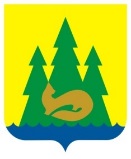 РЕШЕНИЕОб информации об исполнении бюджета муниципального образования «Муниципальный округ Якшур-Бодьинский район Удмуртской Республики» за 1 полугодие 2023 годаРуководствуясь Федеральным законом от 6 октября 2003 года № 131-ФЗ «Об общих принципах организации местного самоуправления в Российской Федерации», решением Совета депутатов муниципального образования «Муниципальный округ  Якшур-Бодьинский район Удмуртской Республики» от 10  ноября 2021 года № 28/75 «Об утверждении Положения о бюджетном процессе в муниципальном образовании «Муниципальный округ Якшур-Бодьинский район Удмуртской Республики»», статьей 26 Устава муниципального образования «Муниципальный округ Якшур-Бодьинский район Удмуртской Республики», Совет депутатов муниципального образования «Муниципальный округ Якшур-Бодьинский район Удмуртской Республики» РЕШАЕТ:1. Прилагаемую информацию об исполнении бюджета муниципального образования «Муниципальный округ Якшур-Бодьинский район Удмуртской Республики» за 1 полугодие 2023 года принять к сведению. 2. Настоящее решение вступает в силу после его опубликования.Председатель Совета депутатовмуниципального образования«Муниципальный округ Якшур-Бодьинский районУдмуртской Республики»                                                    С.В. ПоторочинГлава муниципального образования«Муниципальный округЯкшур-Бодьинский районУдмуртской Республики»		                                 А.В. Леконцевс. Якшур-Бодья«27» июля 2023 года№ 1/396РЕШЕНИЕО внесении изменений в решение Совета депутатов муниципального образования «Муниципальный округ Якшур-Бодьинский район Удмуртской Республики» от 16 ноября 2021 года № 19/96 «Об установлении дополнительных оснований признания безнадежными к взысканию недоимки и задолженности по пеням и штрафам физических лиц по земельному налогу и налогу на имущество физических лиц»С целью приведения в соответствие с действующим законодательством, руководствуясь  пунктом 3 статьи 59 Налогового кодекса Российской Федерации, Уставом муниципального образования «Муниципальный округ Якшур-Бодьинский район Удмуртской Республики», Совет депутатов муниципального образования «Муниципальный округ Якшур-Бодьинский район Удмуртской Республики»  РЕШАЕТ: 1. Внести в решение Совета депутатов муниципального образования «Муниципальный округ Якшур-Бодьинский район Удмуртской Республики» от 16 ноября 2021 года № 19/96 «Об установлении дополнительных оснований признания безнадежными к взысканию недоимки и задолженности по пеням и штрафам физических лиц по земельному налогу и налогу на имущество физических лиц» следующие изменения:1) подпункт 1  пункта 1 изложить в следующей редакции: «1) истечение трех лет с момента образования задолженности физического лица, имеющего право на налоговые льготы, установленные законодательством Российской Федерации о налогах и сборах, решениями Совета депутатов муниципального образования «Муниципальный округ Якшур-Бодьинский район Удмуртской Республики» от 26 ноября 2021 года № 5/104 «О налоге на имущество физических лиц на территории муниципального образования «Муниципальный округ Якшур-Бодьинский район Удмуртской Республики», от 16 ноября 2021 года № 20/97 «О земельном налоге на территории муниципального образования «Муниципальный округ Якшур-Бодьинский район Удмуртской Республики», если общая сумма задолженности физического лица по местным налогам (налог и пени) не превышает 500 рублей;».2. Настоящее решение вступает в силу после его официального опубликования (обнародования).Председатель Совета депутатовмуниципального образования«Муниципальный округ Якшур-Бодьинский районУдмуртской Республики»                                                    С.В. ПоторочинГлава муниципального образования«Муниципальный округЯкшур-Бодьинский районУдмуртской Республики»		                                       А.В. Леконцев с. Якшур-Бодья«27» июля 2023 года№ 2/397РЕШЕНИЕО внесении изменений в Прогнозный	 план (Программу) приватизации имущества, находящегося в собственности муниципального образования «Муниципальный округ Якшур-Бодьинский район Удмуртской Республики», на 2023 год и на плановый период 2024-2025 годов В соответствии с решением Совета депутатов муниципального образования «Муниципальный округ Якшур-Бодьинский район Удмуртской Республики» № 3/330 от 22 декабря 2022 года «Об утверждении Прогнозного плана (Программы) приватизации имущества, находящегося в собственности муниципального образования «Муниципальный округ Якшур-Бодьинский район Удмуртской Республики», на 2023 год и на плановый период 2024-2025 годов», руководствуясь пунктом 30 статьи 26 Устава муниципального образования «Муниципальный округ Якшур-Бодьинский район Удмуртской Республики»,  Совет депутатов муниципального образования «Муниципальный округ Якшур-Бодьинский район Удмуртской Республики» решает:1. Внести изменения в Прогнозный	 план (Программу) приватизации имущества, находящегося в собственности муниципального образования «Муниципальный округ Якшур-Бодьинский район Удмуртской Республики», на 2023 год и на плановый период 2024-2025 годов (далее-Программа), утвержденный решением Совета депутатов муниципального образования «Якшур-Бодьинский район»    № 3/330 от 22 декабря 2022 года, следующего содержания:1.1. таблицу Раздела II  Программы дополнить следующими строками: «».2. Опубликовать настоящее решение в средстве массовой информации «Вестник правовых актов муниципального образования «Муниципальный округ Якшур-Бодьинский район Удмуртской Республики»» и разместить на официальном сайте муниципального образования «Муниципальный округ Якшур-Бодьинский район Удмуртской Республики» в информационно-телекоммуникационной сети «Интернет». 3. Настоящее решение вступает в силу после его официального опубликования.Председатель Совета депутатовмуниципального образования«Муниципальный округ Якшур-Бодьинский районУдмуртской Республики»                                                    С.В. ПоторочинГлава муниципального образования«Муниципальный округЯкшур-Бодьинский районУдмуртской Республики»		                                       А.В. Леконцев с. Якшур-Бодья«27» июля 2023 года№ 3/398РЕШЕНИЕОб определении границ части территории населенного пункта села Якшур-Бодья муниципального образования «Муниципальный округ Якшур-Бодьинский район Удмуртской Республики»В целях решения вопросов местного значения непосредственно населением, проживающим на территории муниципального образования «Муниципальный округ Якшур-Бодьинский район Удмуртской Республики», в соответствии со статьей 25.1 Федерального закона от 06.10.2003 года         № 131-ФЗ «Об общих принципах организации местного самоуправления в Российской Федерации», статьей 7.11.1 Закона Удмуртской Республики от 13.07.2005 года № 42-РЗ «О местном самоуправлении в Удмуртской Республике», Совет депутатов муниципального образования «Муниципальный округ Якшур-Бодьинский район Удмуртской Республики»  РЕШАЕТ:1. Установить границы части территории села Якшур-Бодья муниципального образования «Муниципальный округ Якшур-Бодьинский район Удмуртской Республики» для проведения сходов граждан по вопросу введения и использования средств самообложения граждан в пределах следующей территории проживания граждан:1) село Якшур-Бодья, улица В.Сивкова с дома № 1 по дом № 22;2) село Якшур-Бодья, улица Серова с дома № 1 по дом № 7.2. Созвать сходы граждан по вопросу введения и использования средств самообложения граждан на части территорий, указанных в пункте 1 настоящего решения, 10.08.2023 года.3. Поручить Главе муниципального образования «Муниципальный округ Якшур-Бодьинский район Удмуртской Республики» организовать проведение сходов граждан на данных территориях.4. Опубликовать настоящее решение в средстве массовой информации «Вестник правовых актов муниципального образования «Муниципальный округ Якшур-Бодьинский район Удмуртской Республики» и разместить на официальном сайте муниципального образования «Муниципальный округ Якшур-Бодьинский район Удмуртской Республики» в информационно-телекоммуникационной сети «Интернет».5. Настоящее решение вступает в силу с момента его подписания.Председатель Совета депутатовмуниципального образования«Муниципальный округ Якшур-Бодьинский районУдмуртской Республики»                                                    С.В. ПоторочинГлава муниципального образования«Муниципальный округЯкшур-Бодьинский районУдмуртской Республики»		                                       А.В. Леконцев с. Якшур-Бодья«27» июля 2023 года№ 4/399РЕШЕНИЕО контрольных мероприятиях Контрольно-счетного органа муниципального образования «Муниципальный округ Якшур-Бодьинский район Удмуртской Республики» за 2 квартал 2023 годаВ соответствии с Федеральным законом от 07.02.2011 г. № 6-ФЗ «Об общих принципах организации и деятельности контрольно-счетных органов субъектов Российской Федерации и муниципальных образований», Положением о Контрольно-счетном органе муниципального образования «Муниципальный округ Якшур-Бодьинский район Удмуртской Республики», утвержденным решением Совета депутатов муниципального образования «Муниципальный округ Якшур-Бодьинский район Удмуртской Республики» от 03.02.2022 г.         № 4/142, руководствуясь Уставом муниципального образования «Муниципальный округ Якшур-Бодьинский район Удмуртской Республики», Совет депутатов муниципального образования «Муниципальный округ Якшур-Бодьинский район Удмуртской Республики» РЕШАЕТ:1. Информацию председателя Контрольно-счетного органа муниципального образования «Муниципальный округ Якшур-Бодьинский район Удмуртской Республики» Грибунина Г.А. о контрольных мероприятиях Контрольно-счетного органа муниципального образования «Муниципальный округ Якшур-Бодьинский район Удмуртской Республики» за 2 квартал 2023 года принять к сведению.2. Настоящее решение вступает в силу после его подписания.Председатель Совета депутатовмуниципального образования«Муниципальный округ Якшур-Бодьинский районУдмуртской Республики»                                                    С.В. Поторочинс. Якшур-Бодья«27» июля 2023 года№ 5/400Отчет Контрольно-счетного органа муниципального образования «Якшур-Бодьинский район» о проведенных экспертно-аналитических мероприятиях за 2 квартал 2023 годаРЕШЕНИЕО внесении изменений в Порядок формирования и использования бюджетных ассигнований дорожного фонда муниципального образования «Муниципальный округ Якшур-Бодьинский район Удмуртской Республики»В соответствии со статьёй 179.4 Бюджетного кодекса Российской Федерации, Федеральным законом от 08.11.2007 года № 257-ФЗ «Об автомобильных дорогах и о дорожной деятельности в Российской Федерации и о внесении изменений в отдельные законодательные акты Российской Федерации», Федеральным законом от 06.10.2003 года № 131-ФЗ «Об общих принципах организации местного самоуправления в Российской Федерации», руководствуясь статьей 26 Устава муниципального образования «Муниципальный округ «Якшур-Бодьинский район Удмуртской Республики», Совет депутатов  муниципального образования «Муниципальный округ «Якшур-Бодьинский район Удмуртской Республики» РЕШАЕТ:Внести Порядок формирования и использования бюджетных ассигнований дорожного фонда муниципального образования «Муниципальный округ Якшур-Бодьинский район Удмуртской Республики», утвержденный решением Совета депутатов муниципального образования «Муниципальный округ Якшур-Бодьинский район Удмуртской Республики» от 26.05.2022 года № 24/239 (далее – Порядок), следующие изменения:1) пункт 1.2.  раздела 1 Порядка изложить в следующей редакции:«1.2. Дорожный фонд - часть средств бюджета, подлежащая использованию в целях финансового обеспечения дорожной деятельности в отношении автомобильных дорог общего пользования, а также капитального ремонта и ремонта дворовых территорий многоквартирных домов, проездов к дворовым территориям многоквартирных домов населенных пунктов.».2. Опубликовать настоящее решение в Вестнике правовых актов муниципального образования «Муниципальный округ Якшур-Бодьинский район Удмуртской Республики» и разместить на официальном сайте муниципального образования «Муниципальный округ Якшур-Бодьинский район Удмуртской Республики» в информационно-телекоммуникационной сети «Интернет».3. Настоящее решение вступает в силу со дня его официального опубликования.Председатель Совета депутатовмуниципального образования«Муниципальный округ Якшур-Бодьинский районУдмуртской Республики»                                                    С.В. ПоторочинГлава муниципального образования «Муниципальный округ Якшур-Бодьинский район Удмуртской Республики»                                               А.В.Леконцевс. Якшур-Бодья«27» июля 2023 года№ 6/401РЕШЕНИЕО внесении изменений в Положение о муниципальном контроле 
на автомобильном транспорте и в дорожном хозяйстве в границах населенных пунктов муниципального образования «Муниципальный округ Якшур-Бодьинский район Удмуртской РеспубликиВ соответствии с Федеральным законом от 06.10.2003 года № 131-ФЗ «Об общих принципах организации местного самоуправления в Российской Федерации», в целях реализации Федерального закона от 31.07.2020 года № 248-ФЗ «О государственном контроле (надзоре) и муниципальном контроле в Российской Федерации»,  руководствуясь Уставом муниципального образования «Муниципальный округ Якшур-Бодьинский район Удмуртской Республики», Совет депутатов муниципального образования «Муниципальный округ Якшур-Бодьинский район Удмуртской Республики» РЕШАЕТ:Раздел 4 Положения о муниципальном контроле на автомобильном транспорте и в дорожном хозяйстве в границах населенных пунктов муниципального образования «Муниципальный округ Якшур-Бодьинский район Удмуртской Республики», утвержденного Советом депутатов МО «Муниципальный округ Якшур-Бодьинский район Удмуртской Республики» № 15/119 от 09.12.2021 года, изложить в редакции согласно приложению к настоящему решению.2. Опубликовать настоящее решение в Вестнике правовых актов муниципального образования «Муниципальный округ Якшур-Бодьинский район Удмуртской Республики» и разместить на официальном сайте муниципального образования «Муниципальный округ Якшур-Бодьинский район Удмуртской Республики» в информационно-телекоммуникационной сети «Интернет».3. Настоящее решение вступает в силу со дня его официального опубликования.Председатель Совета депутатовмуниципального образования«Муниципальный округ Якшур-Бодьинский районУдмуртской Республики»                                                    С.В. ПоторочинГлава муниципального образования «Муниципальный округ Якшур-Бодьинский район Удмуртской Республики»                                               А.В. Леконцевс. Якшур-Бодья«27» июля 2023 года№ 7/402Приложение к                                                                              решению Совета депутатовМО «Муниципальный округ Якшур-Бодьинский район Удмуртской Республики»от «27» июля 2023 г. № 7/402«4. Контрольные (надзорные) мероприятия4.1. Под инспекционным визитом понимается контрольное (надзорное) мероприятие, проводимое путем взаимодействия с конкретным контролируемым лицом и (или) владельцем (пользователем) производственного объекта.4.2. Инспекционный визит проводится по месту нахождения (осуществления деятельности) контролируемого лица (его филиалов, представительств, обособленных структурных подразделений) либо объекта контроля.4.3. В ходе инспекционного визита могут совершаться следующие контрольные (надзорные) действия:1) осмотр;2) опрос;3) получение письменных объяснений;4) инструментальное обследование;5) истребование документов.4.4. Инспекционный визит проводится без предварительного уведомления контролируемого лица и собственника производственного объекта.4.5. Срок проведения инспекционного визита в одном месте осуществления деятельности либо на одном производственном объекте (территории) не может превышать 1 рабочий день.4.6. Контролируемые лица или их представители обязаны обеспечить беспрепятственный доступ должностного лица Контрольного органа в здания, сооружения, помещения.4.7. Внеплановый инспекционный визит может проводиться только по согласованию с органами прокуратуры, за исключением случаев его проведения в соответствии с пунктами 3 - 6 части 1 статьи 57 и частью 12 статьи 66 Федерального закона № 248-ФЗ.4.8. Под документарной проверкой понимается контрольное (надзорное) мероприятие, которое проводится по месту нахождения контрольного органа и предметом которого являются исключительно сведения, содержащиеся в документах контролируемых лиц, устанавливающих их организационно-правовую форму, права и обязанности, а также документы, используемые при осуществлении их деятельности и связанные с исполнением ими обязательных требований и решений Контрольного органа.4.9. В ходе документарной проверки рассматриваются документы контролируемых лиц, имеющиеся в распоряжении Контрольного органа, результаты предыдущих контрольных (надзорных) мероприятий, материалы рассмотрения дел об административных правонарушениях и иные документы о результатах осуществленного в отношении этих контролируемых лиц муниципального контроля.4.10. В ходе документарной проверки могут совершаться следующие контрольные (надзорные) действия:1) получение письменных объяснений;2) истребование документов; 3) опрос.4.11. В случае, если достоверность сведений, содержащихся в документах, имеющихся в распоряжении Контрольного органа, вызывает обоснованные сомнения либо эти сведения не позволяют оценить исполнение контролируемым лицом обязательных требований, Контрольный орган направляет в адрес контролируемого лица требование представить иные необходимые для рассмотрения в ходе документарной проверки документы. В течение 10 рабочих дней со дня получения данного требования контролируемое лицо обязано направить в Контрольный орган указанные в требовании документы.4.12. В случае, если в ходе документарной проверки выявлены ошибки и (или) противоречия в представленных контролируемым лицом документах либо выявлено несоответствие сведений, содержащихся в этих документах, сведениям, содержащимся в имеющихся у Контрольного органа документах и (или) полученным при осуществлении муниципального контроля, информация об ошибках, о противоречиях и несоответствии сведений направляется контролируемому лицу с требованием представить в течение 10 рабочих дней необходимые пояснения. Контролируемое лицо, представляющее в Контрольный орган пояснения относительно выявленных ошибок и (или) противоречий в представленных документах либо относительно несоответствия сведений, содержащихся в этих документах, сведениям, содержащимся в имеющихся у Контрольного органа документах и (или) полученным при осуществлении муниципального контроля, вправе дополнительно представить в Контрольный орган документы, подтверждающие достоверность ранее представленных документов.4.13. При проведении документарной проверки Контрольный орган не вправе требовать у контролируемого лица сведения и документы, не относящиеся к предмету документарной проверки, а также сведения и документы, которые могут быть получены этим органом от иных органов.4.14. Срок проведения документарной проверки не может превышать 10 рабочих дней. В указанный срок не включается период с момента направления Контрольным органом контролируемому лицу требования представить необходимые для рассмотрения в ходе документарной проверки документы до момента представления указанных в требовании документов в Контрольный орган, а также период с момента направления контролируемому лицу информации Контрольного органа о выявлении ошибок и (или) противоречий в представленных контролируемым лицом документах либо о несоответствии сведений, содержащихся в этих документах, сведениям, содержащимся в имеющихся у Контрольного органа документах и (или) полученным при осуществлении муниципального контроля, и требования представить необходимые пояснения в письменной форме до момента представления указанных пояснений в Контрольный орган.4.15. Внеплановая документарная проверка проводится без согласования с органами прокуратуры.4.16. Под выездной проверкой понимается комплексное контрольное (надзорное) мероприятие, проводимое посредством взаимодействия с конкретным контролируемым лицом, владеющим производственными объектами и (или) использующим их, в целях оценки соблюдения таким лицом обязательных требований, а также оценки выполнения решений Контрольного органа.4.17. Выездная проверка проводится по месту нахождения (осуществления деятельности) контролируемого лица (его филиалов, представительств, обособленных структурных подразделений) либо объекта контроля.4.18. Выездная проверка проводится в случае, если не представляется возможным:1) удостовериться в полноте и достоверности сведений, которые содержатся в находящихся в распоряжении Контрольного органа или в запрашиваемых им документах и объяснениях контролируемого лица;2) оценить соответствие деятельности, действий (бездействия) контролируемого лица и (или) принадлежащих ему и (или) используемых им объектов контроля обязательным требованиям без выезда по месту нахождения (осуществления деятельности) контролируемого лица и совершения необходимых контрольных (надзорных) действий, предусмотренных в рамках иного вида контрольных (надзорных) мероприятий.4.19. Внеплановая выездная проверка может проводиться только по согласованию с органами прокуратуры, за исключением случаев ее проведения в соответствии с пунктами 3 - 6 части 1 статьи 57 и частью 12 статьи 66 Федерального закона № 248-ФЗ.4.20. О проведении выездной проверки контролируемое лицо уведомляется путем направления копии решения о проведении выездной проверки не позднее чем за 24 часа до ее начала в порядке, предусмотренном статьей 21 Федерального закона № 248-ФЗ, если иное не предусмотрено федеральным законом о виде контроля.4.21. Срок проведения выездной проверки не может превышать 10 рабочих дней. В отношении одного субъекта малого предпринимательства общий срок взаимодействия в ходе проведения выездной проверки не может превышать 50 часов для малого предприятия и 15 часов для микропредприятия, за исключением выездной проверки, основанием для проведения которой является пункт 6 части 1 статьи 57 Федерального закона № 248-ФЗ, и которая для микропредприятия не может продолжаться более 40 часов.4.22. В ходе выездной проверки могут совершаться следующие контрольные (надзорные) действия:1) осмотр;2) досмотр;3) опрос;4) получение письменных объяснений;5) истребование документов; 6) отбор проб (образцов);7) инструментальное обследование;8) испытание;9) экспертиза;10) эксперимент.4.23. Под рейдовым осмотром понимается контрольное (надзорное) мероприятие, проводимое в целях оценки соблюдения обязательных требований по использованию (эксплуатации) производственных объектов, которыми владеют, пользуются или управляют несколько лиц, находящиеся на территории, на которой расположено несколько контролируемых лиц.Рейдовый осмотр проводится в отношении любого числа контролируемых лиц, осуществляющих владение, пользование или управление производственным объектом.4.24. В ходе рейдового осмотра могут совершаться следующие контрольные (надзорные) действия:1) осмотр;2) досмотр;3) опрос;4) получение письменных объяснений;5) истребование документов; 6) отбор проб (образцов);7) инструментальное обследование;8) испытание;9) экспертиза;10) эксперимент.4.25. Срок проведения рейдового осмотра не может превышать 10 рабочих дней. Срок взаимодействия с одним контролируемым лицом в период проведения рейдового осмотра не может превышать 1 рабочий день.4.26. При проведении рейдового осмотра должностные лица Контрольного органа вправе взаимодействовать с находящимися на производственных объектах лицами.4.27. Контролируемые лица, которые владеют, пользуются или управляют производственными объектами, обязаны обеспечить в ходе рейдового осмотра беспрепятственный доступ должностным лицам Контрольного органа к производственным объектам, указанным в решении о проведении рейдового осмотра, а также во все помещения (за исключением жилых помещений).4.28. В случае, если в результате рейдового осмотра были выявлены нарушения обязательных требований, должностное лицо Контрольного органа на месте проведения рейдового осмотра составляет акт контрольного (надзорного) мероприятия в отношении каждого контролируемого лица, допустившего нарушение обязательных требований.4.29. Рейдовый осмотр может проводиться только по согласованию с органами прокуратуры, за исключением случаев его проведения в соответствии с пунктами 3 - 6 части 1 статьи 57 и частью 12 статьи 66 Федерального закона № 248-ФЗ.4.30. Под наблюдением за соблюдением обязательных требований (мониторингом безопасности) понимается сбор, анализ данных об объектах контроля, имеющихся у Контрольного органа, в том числе данных, которые поступают в ходе межведомственного информационного взаимодействия, предоставляются контролируемыми лицами в рамках исполнения обязательных требований, а также данных, содержащихся в государственных и муниципальных информационных системах, данных из сети «Интернет», иных общедоступных данных, а также данных полученных с использованием работающих в автоматическом режиме технических средств фиксации правонарушений, имеющих функции фото- и киносъемки, видеозаписи.4.31. При наблюдении за соблюдением обязательных требований (мониторинге безопасности) на контролируемых лиц не могут возлагаться обязанности, не установленные обязательными требованиями.4.32. Если в ходе наблюдения за соблюдением обязательных требований (мониторинга безопасности) выявлены факты причинения вреда (ущерба) или возникновения угрозы причинения вреда (ущерба) охраняемым законом ценностям, сведения о нарушениях обязательных требований, о готовящихся нарушениях обязательных требований или признаках нарушений обязательных требований, контрольным органом могут быть приняты решения, предусмотренные частью 3 статьи 74 Федерального закона № 248-ФЗ.4.33. Под выездным обследованием понимается контрольное (надзорное) мероприятие, проводимое в целях оценки соблюдения контролируемыми лицами обязательных требований.4.34. Выездное обследование может проводиться по месту нахождения (осуществления деятельности) организации (ее филиалов, представительств, обособленных структурных подразделений), месту осуществления деятельности гражданина, месту нахождения объекта контроля, при этом не допускается взаимодействие с контролируемым лицом.4.35. В ходе выездного обследования на общедоступных (открытых для посещения неограниченным кругом лиц) производственных объектах могут осуществляться:1) осмотр;2) отбор проб (образцов);3) инструментальное обследование (с применением видеозаписи);4) испытание;5) экспертиза;4.36. Выездное обследование проводится без информирования контролируемого лица.4.37. По результатам проведения выездного обследования не могут быть приняты решения, предусмотренные пунктами 1 и 2 части 2 статьи 90 Федерального закона № 248-ФЗ.4.38. Срок проведения выездного обследования одного объекта (нескольких объектов, расположенных в непосредственной близости друг от друга) не может превышать 1 рабочий день, если иное не установлено федеральным законом о виде контроля.4.39. Контролируемые лица, вправе в соответствии с частью 8 статьи 31 Федерального закона № 248-ФЗ, представить в Контрольный орган информацию о невозможности присутствия при проведении контрольного (надзорного) мероприятия в случаях:1) нахождения на стационарном лечении в медицинском учреждении;2) нахождения за пределами Российской Федерации;3) административного ареста;4) избрания в отношении подозреваемого в совершении преступления физического лица меры пресечения в виде: подписки о невыезде и надлежащем поведении, запрете определенных действий, заключения под стражу, домашнего ареста;5) признания недееспособным или ограниченно дееспособным решением суда, вступившим в законную силу.6) наступления обстоятельств непреодолимой силы, препятствующих присутствию лица при проведении контрольного (надзорного) мероприятия (военные действия, катастрофа, стихийное бедствие, крупная авария, эпидемия и другие чрезвычайные обстоятельства).4.40. Информация о невозможности присутствия при проведении контрольного (надзорного) мероприятия должна содержать:1) описание обстоятельств, препятствующих присутствию при проведении контрольных (надзорных) мероприятий и их продолжительность;2) срок, необходимый для устранения обстоятельств, препятствующих присутствию при проведении контрольного (надзорного) мероприятия.При предоставлении указанной информации проведение контрольного (надзорного) мероприятия переносится на срок, необходимый для устранения обстоятельств, послуживших поводом для данного обращения контролируемого лица.4.41. При проведении контрольных (надзорных) мероприятий может осуществляться фотосъемка, аудио- и видеозапись, иные способы фиксации доказательств.Фотографии, аудио- и видеозаписи, используемые для фиксации доказательств, должны позволять однозначно идентифицировать объект фиксации, отражающий нарушение обязательных требований, время фиксации объекта. Фотографии, аудио- и видеозаписи, используемые для доказательств нарушений обязательных требований, приобщаются к акту контрольного (надзорного) мероприятия.4.42. Результаты контрольного (надзорного) мероприятия оформляются в порядке, установленном статьей 87 Федерального закона № 248-ФЗ.По окончании проведения контрольного (надзорного) мероприятия, предусматривающего взаимодействие с контролируемым лицом, составляется акт контрольного (надзорного) мероприятия (далее - акт). В случае, если по результатам проведения такого мероприятия выявлено нарушение обязательных требований, в акте должно быть указано, какое именно обязательное требование нарушено, каким нормативным правовым актом и его структурной единицей оно установлено. В случае устранения выявленного нарушения до окончания проведения контрольного (надзорного) мероприятия, предусматривающего взаимодействие с контролируемым лицом, в акте указывается факт его устранения. Документы, иные материалы, являющиеся доказательствами нарушения обязательных требований, должны быть приобщены к акту.4.43. Оформление акта производится на месте проведения контрольного (надзорного) мероприятия в день окончания проведения такого мероприятия.4.44. Контролируемое лицо или его представитель знакомится с содержанием акта на месте проведения контрольного (надзорного) мероприятия.В случае проведения документарной проверки либо контрольного (надзорного) мероприятия без взаимодействия с контролируемым лицом, а также в случае, если составление акта по результатам контрольного (надзорного) мероприятия на месте его проведения невозможно по причине совершения контрольных (надзорных) действий, предусмотренных пунктами 8 и 9 части 1 статьи 65 Федерального закона № 248-ФЗ, Контрольный орган направляет акт контролируемому лицу в порядке, установленном статьей 21 Федерального закона № 248-ФЗ.4.45. Контролируемое лицо подписывает акт тем же способом, которым изготовлен данный акт. При отказе или невозможности подписания контролируемым лицом или его представителем акта по итогам проведения контрольного (надзорного) мероприятия в акте делается соответствующая отметка.4.46. В случае отсутствия выявленных нарушений обязательных требований при проведении контрольного (надзорного) мероприятия сведения об этом вносятся в единый реестр контрольных (надзорных) мероприятий. Должностное лицо Контрольного органа вправе выдать рекомендации по соблюдению обязательных требований, провести иные мероприятия, направленные на профилактику рисков причинения вреда (ущерба) охраняемым законом ценностям.4.47. В случае выявления при проведении контрольного (надзорного) мероприятия нарушений обязательных требований контролируемым лицом Контрольный орган в пределах полномочий, предусмотренных законодательством Российской Федерации, обязан принять меры в соответствии со статьей 90 Федерального закона № 248-ФЗ.4.48. При выдаче контролируемому лицу предписания об устранении выявленных нарушений обязательных требований с указанием разумных сроков их устранения и (или) о проведении мероприятий по предотвращению причинения вреда (ущерба) охраняемым законом ценностям (далее - предписание), в нем указывается наименование Контрольного органа, наименование контролируемого лица, дата, время и место оформления предписания, перечень нарушений обязательных требований с указанием наименований и структурных единиц правовых актов, их устанавливающих, сроки исполнения предписания, по форме утвержденной муниципальным правовым актом.4.49. Решения, принятые по результатам контрольного (надзорного) мероприятия, проведенного с грубым нарушением требований к организации и осуществлению муниципального дорожного контроля, подлежат отмене в соответствии со статьей 91 Федерального закона № 248-ФЗ.4.50. Исполнение решений Контрольного органа осуществляется в порядке, установленном статьями 92 - 95 Федерального закона № 248-ФЗ.4.51. До 31 декабря 2023 года подготовка Контрольным органом в ходе осуществления муниципального контроля документов, информирование контролируемых лиц о совершаемых должностными лицами Контрольного органа действиях и принимаемых решениях, обмен документами и сведениями с контролируемыми лицами осуществляется на бумажном носителе.».РЕШЕНИЕО внесении изменений в Порядок размещения сведений о доходах, расходах, об имуществе и обязательствах имущественного характера муниципальных служащих органов местного самоуправления муниципального образования «Муниципальный округ Якшур-Бодьинский район Удмуртской Республики» и предоставления этих сведений общероссийским средствам массовой информации для опубликованияВ целях приведения в соответствии с законодательством, руководствуясь статьей 26 Устава муниципального образования «Муниципальный округ Якшур-Бодьинский район Удмуртской Республики», Совет депутатов муниципального образования «Муниципальный округ Якшур-Бодьинский район Удмуртской Республики» РЕШАЕТ:1. Внести в Порядок размещения сведений о доходах, расходах, об имуществе и обязательствах имущественного характера муниципальных служащих органов местного самоуправления муниципального образования «Муниципальный округ Якшур-Бодьинский район Удмуртской Республики» и предоставления этих сведений общероссийским средствам массовой информации для опубликования, утвержденный решением Совета депутатов муниципального образования «Муниципальный округ Якшур-Бодьинский район Удмуртской Республики» от 25.05.2023 года № 12/386, (далее –Порядок) следующие изменения:1) подпункт «г» пункта 2 Порядка изложить в следующей редакции:«г) сведения об источниках получения средств, за счет которых совершены сделки (совершена сделка) по приобретению земельного участка, другого объекта недвижимого имущества, транспортного средства, ценных бумаг (долей участия, паев в уставных (складочных) капиталах организаций), цифровых финансовых активов, цифровой валюты, если общая сумма таких сделок (сумма такой сделки) превышает общий доход муниципального служащего (работника) и его супруги (супруга) за три последних года, предшествующих отчетному периоду.».2. Опубликовать настоящее решение в средстве массовой информации «Вестник правовых актов муниципального образования «Муниципальный      округ Якшур-Бодьинский район Удмуртской Республики» и разместить на официальном сайте муниципального образования «Муниципальный округ Якшур-Бодьинский район Удмуртской Республики» в информационно-телекоммуникационной сети «Интернет».3. Настоящее решение вступает в силу с момента его официального опубликования.Председатель Совета депутатовмуниципального образования«Муниципальный округ Якшур-Бодьинский районУдмуртской Республики»                                                    С.В. ПоторочинГлава муниципального образования «Муниципальный округ Якшур-Бодьинский район Удмуртской Республики»                                               А.В. Леконцевс. Якшур-Бодья«27» июля 2023 года№ 8/403РЕШЕНИЕО досрочном прекращении полномочий депутата Совета депутатов муниципального образования «Муниципальный округ Якшур-Бодьинский район Удмуртской Республики» первого созыва Ивонина А.В.В связи с поступившим в адрес Совета депутатов муниципального образования «Муниципальный округ Якшур-Бодьинский район Удмуртской Республики» заявлением о досрочном прекращении полномочий депутата Совета депутатов муниципального образования «Муниципальный округ Якшур-Бодьинский район Удмуртской Республики» первого созыва по муниципальному избирательному округу Ивонина Артема Владимировича, в соответствии с пунктом 2 части 10 статьи 40 Федерального закона от 06.10.2003 года № 131-ФЗ «Об общих принципах организации местного самоуправления в Российской Федерации», руководствуясь пунктом 2 части 8 статьи 28 Устава муниципального образования «Муниципальный округ Якшур-Бодьинский район Удмуртской Республики», Совет депутатов муниципального образования «Муниципальный округ Якшур-Бодьинский район Удмуртской Республики» РЕШАЕТ:1. Прекратить досрочно полномочия депутата Совета депутатов муниципального образования «Муниципальный округ Якшур-Бодьинский район Удмуртской Республики» первого созыва по муниципальному избирательному округу Ивонина Артема Владимировича в связи с отставкой по собственному желанию.2. Настоящее решение опубликовать в Вестнике правовых актов муниципального образования «Муниципальный округ Якшур-Бодьинский район Удмуртской Республики», в газете Рассвет Якшур-Бодьинского района и разместить на официальном сайте муниципального образования «Муниципальный округ Якшур-Бодьинский район Удмуртской Республики» в информационно-телекоммуникационной сети «Интернет». 3. Настоящее решение вступает в силу после его официального опубликования.Председатель Совета депутатовмуниципального образования«Муниципальный округ Якшур-Бодьинский районУдмуртской Республики»                                                    С.В. Поторочинс. Якшур-Бодья«27» июля 2023 года№ 9/404РЕШЕНИЕО признании утратившими силу некоторых решений представительных органов местного самоуправления муниципальных образований – сельских поселений, входивших в состав муниципального образования «Якшур-Бодьинский район»В целях приведения в соответствие с законодательством муниципальных нормативных правовых актов, руководствуясь статьей 26 Устава муниципального образования «Муниципальный округ Якшур-Бодьинский район Удмуртской Республики», Совет депутатов муниципального образования «Муниципальный округ Якшур-Бодьинский район Удмуртской Республики» РЕШАЕТ:1. Признать утратившими силу:1) решение Совета депутатов муниципального образования «Большеошворцинское» от 27.04.2017 года № 2.26 «Об утверждении квалификационных требований для замещения должностей муниципальной службы в Администрации муниципального образования «Большеошворцинское»; 2) решение Совета депутатов муниципального образования «Варавайское» от 17.03.2017 года № 9.30 «Об утверждении квалификационных требований для замещения должностей муниципальной службы в Администрации муниципального образования «Варавайское»;3) решение Совета депутатов муниципального образования «Кекоранское» от 01.03.2017 года № 5/7 «Об утверждении квалификационных требований для замещения должностей муниципальной службы в Администрации муниципального образования «Кекоранское»;4) решение Совета депутатов муниципального образования «Лынгинское» от 10.04.2018 года № 4/7.34 «Об утверждении квалификационных требований для замещения должностей муниципальной службы в Администрации муниципального образования «Лынгинское»;5) решение Совета депутатов муниципального образования «Мукшинское» от 21.03.2017 года № 23.8 «Об утверждении квалификационных требований для замещения должностей муниципальной службы в Администрации муниципального образования «Мукшинское»;6) решение Совета депутатов муниципального образования «Пушкаревское» от 01.03.2017 года № 4.3 «Об утверждении квалификационных требований для замещения должностей муниципальной службы в Администрации муниципального образования «Пушкаревское»;7) решение Совета депутатов муниципального образования «Селычинское» от 27.03.2017 года № 11/11 «Об утверждении квалификационных требований для замещения должностей муниципальной службы в Администрации муниципального образования «Селычинское»;8) решение Совета депутатов муниципального образования «Старозятцинское» от 27.03.2017 года № 27/5 «Об утверждении квалификационных требований для замещения должностей муниципальной службы в Администрации муниципального образования «Старозятцинское»;9) решение Совета депутатов муниципального образования «Чернушинское» от 25.08.2020 года № 14/5 «Об утверждении квалификационных требований для замещения должностей муниципальной службы в Администрации муниципального образования «Чернушинское»;10) решение Совета депутатов муниципального образования «Чуровское» от 30.03.2017 года № 38.6 «Об утверждении квалификационных требований для замещения должностей муниципальной службы в Администрации муниципального образования «Чуровское»;11) решение Совета депутатов муниципального образования «Якшурское» от 17.03.2017 года № 27/8 «Об утверждении квалификационных требований для замещения должностей муниципальной службы в Администрации муниципального образования «Якшурское»;12) решение Совета депутатов муниципального образования «Якшур-Бодьинское» от 16.02.2017 года № 4/5.11 «Об утверждении квалификационных требований для замещения должностей муниципальной службы в Администрации муниципального образования «Якшур-Бодьинское»;13) решение Совета депутатов муниципального образования «Якшур-Бодьинское» от 25.04.2018 года № 4/14.8 «О внесение изменений в решение Совета депутатов муниципального образования «Якшур-Бодьинское» от 16.02.2017 № 4/5.11. «Об утверждении квалификационных требований для замещения должностей муниципальной службы в Администрации муниципального образования «Якшур-Бодьинское».2. Опубликовать настоящее решение в средстве массовой информации «Вестник правовых актов муниципального образования «Муниципальный      округ Якшур-Бодьинский район Удмуртской Республики» и разместить на официальном сайте муниципального образования «Муниципальный округ Якшур-Бодьинский район Удмуртской Республики» в информационно-телекоммуникационной сети «Интернет».3. Настоящее решение вступает в силу с момента его официального опубликования.Председатель Совета депутатовмуниципального образования«Муниципальный округ Якшур-Бодьинский районУдмуртской Республики»                                                    С.В. ПоторочинГлава муниципального образования«Муниципальный округЯкшур-Бодьинский районУдмуртской Республики»                                                          А.В. Леконцевс. Якшур-Бодья«27» июля 2023 года№ 10/405РЕШЕНИЕО признании утратившими силу некоторых решений представительных органов местного самоуправления муниципальных образований – сельских поселений, входивших в состав муниципального образования «Якшур-Бодьинский район»В целях приведения в соответствие с законодательством муниципальных нормативных правовых актов, руководствуясь статьей 26 Устава муниципального образования «Муниципальный округ Якшур-Бодьинский район Удмуртской Республики», Совет депутатов муниципального образования «Муниципальный округ Якшур-Бодьинский район Удмуртской Республики» РЕШАЕТ:1. Признать утратившими силу:1) решение Совета депутатов муниципального образования «Большеошворцинское» от 07.02.2018 года № 7.62 «Об утверждении Положения о бюджетном процессе в муниципальном образовании «Большеошворцинское»; 2) решение Совета депутатов муниципального образования «Большеошворцинское» четвертого созыва от 05.12.2018 года № 1.84 «О внесении изменений в решение Совета депутатов МО «Большеошворцинское» «Об утверждении Положения о бюджетном процессе в муниципальном образовании «Большеошворцинское» от 07.02.2018 № 7.62»;3) решение Совета депутатов муниципального образования «Варавайское» от 06.10.2017 года № 3/49 «Об утверждении Положения о бюджетном процессе в муниципальном образовании «Варавайское»;4) решение Совета депутатов муниципального образования «Варавайское» от 28.04.2021 года № 36/6.197 «О внесении изменений в решение Совета депутатов муниципального образования «Варавайское» от 06.10.2017 года № 3.49 «Об утверждении Положения о бюджетном процессе в муниципальном образовании «Варавайское»;5) решение Совета депутатов муниципального образования «Кекоранское» от 01.03.2017 года № 5/11 «Об утверждении Положения о бюджетном процессе в муниципальном образовании «Кекоранское»;6) решение Совета депутатов муниципального образования «Кекоранское» от 20.02.2018 года № 13.2 «О внесении изменений в решение Совета депутатов муниципального образования «Кекоранское» «Об утверждении Положения о бюджетном процессе в муниципальном образовании «Кекоранское», утвержденное решением Совета депутатов муниципального образования «Кекоранское» от 01.03.2017 № 5/11»;7) решение Совета депутатов муниципального образования «Кекоранское» от 19.09.2019 года № 16.1 «О внесении изменений в решение Совета депутатов муниципального образования «Кекоранское» «Об утверждении Положения о бюджетном процессе в муниципальном образовании «Кекоранское», утвержденное решением Совета депутатов муниципального образования «Кекоранское» от 01.03.2017 № 5/11»;8) решение Совета депутатов муниципального образования «Лынгинское» от 14.09.2017 года № 4/10.55 «Об утверждении Положения о бюджетном процессе в муниципальном образовании «Лынгинское»;9) решение Совета депутатов муниципального образования «Лынгинское» от 28.12.2017 года № 4/14.67 «О внесении изменений в Положение о бюджетном процессе в муниципальном образовании «Лынгинское»;10) решение Совета депутатов муниципального образования «Лынгинское» от 19.04.2018 года № 4/16.77 «О внесении изменений в Положение о бюджетном процессе в муниципальном образовании «Лынгинское»;11) решение Совета депутатов муниципального образования «Лынгинское» от 19.09.2018 года № 4/18.85 «О внесении изменений в Положение о бюджетном процессе в муниципальном образовании «Лынгинское»;12) решение Совета депутатов муниципального образования «Лынгинское» от 29.04.2021 года № 4/35.163 «О внесении изменений в Положение о бюджетном процессе в муниципальном образовании «Лынгинское»;13) решение Совета депутатов муниципального образования «Мукшинское» от 12.09.2014 года № 84.4 «Об утверждении Положения о бюджетном процессе в муниципальном образовании «Мукшинское»;14) решение Совета депутатов муниципального образования «Мукшинское» от 10.04.2015 года № 110.4 «О внесении изменений в решение Совета депутатов № 84.4 от 12.09.2014 «Об утверждении Положения о бюджетном процессе в муниципальном образовании «Мукшинское»;15) решение Совета депутатов муниципального образования «Мукшинское» от 22.12.2016 года № 7.1 «О внесении изменений в решение Совета депутатов № 84.4 от 12.09.2014 «Об утверждении Положения о бюджетном процессе в муниципальном образовании «Мукшинское»;16) решение Совета депутатов муниципального образования «Пушкаревское» от 01.03.2017 года № 4.10 «Об утверждении Положения о бюджетном процессе в муниципальном образовании «Пушкаревское»;17) решение Совета депутатов муниципального образования «Пушкаревское» от 20.04.2018 года № 4/12.2 «О внесении изменений в решение Совета депутатов МО «Пушкаревское» «Об утверждении Положения о бюджетном процессе в муниципальном образовании «Пушкаревское» от 01.03.2017 № 4.11»;18) решение Совета депутатов муниципального образования «Пушкаревское» от 24.08.2018 года № 4/14.5 «О внесении изменений в решение Совета депутатов МО «Пушкаревское» «Об утверждении Положения о бюджетном процессе в муниципальном образовании «Пушкаревское» от 01.03.2017 № 4.11»;19) решение Совета депутатов муниципального образования «Пушкаревское» от 28.05.2021 года № 4/31.3 «О внесении изменений в решение Совета депутатов МО «Пушкаревское» «Об утверждении Положения о бюджетном процессе в муниципальном образовании «Пушкаревское» от 01.03.2017 № 4.11»;20) решение Совета депутатов муниципального образования «Селычинское» от 25.05.2017 года № 21/3 «Об утверждении Положения о бюджетном процессе в муниципальном образовании «Селычинское»;21) решение Совета депутатов муниципального образования «Селычинское» от 09.02.2018 года № 47/4 «О внесении изменений в Положение о бюджетном процессе в муниципальном образовании «Селычинское», утвержденное решением Совета депутатов МО «Селычинское» от 25.05.2017 года № 21/3»;22) решение Совета депутатов муниципального образования «Селычинское» от 12.09.2018 года № 59/2 «О внесении изменений в Положение о бюджетном процессе в муниципальном образовании «Селычинское», утвержденное решением Совета депутатов МО «Селычинское» от 25.05.2017 года № 21/3»;23) решение Совета депутатов муниципального образования «Селычинское» от 29.04.2021 года № 126/3 «О внесении изменений в Положение о бюджетном процессе в муниципальном образовании «Селычинское», утвержденное решением Совета депутатов МО «Селычинское» от 25.05.2017 года № 21/3»;24) решение Совета депутатов муниципального образования «Старозятцинское» от 22.10.2008 года № 17/1 «Об утверждении Положения о бюджетном процессе в муниципальном образовании «Старозятцинское»;25) решение Совета депутатов муниципального образования «Старозятцинское» от 29.10.2009 года № 47/5 «О внесении изменений в решение Совета депутатов «Об утверждении Положения о бюджетном процессе в муниципальном образовании «Старозятцинское»;26) решение Совета депутатов муниципального образования «Старозятцинское» от 27.06.2013 года № 63/8 «О внесении изменений в решение Совета депутатов муниципального образования «Старозятцинское» от 22.10.2008 № 17/1 «Об утверждении Положения о бюджетном процессе в муниципальном образовании «Старозятцинское»;27) решение Совета депутатов муниципального образования «Старозятцинское» от 08.07.2014 года № 103/5 «О внесении изменений в решение Совета депутатов муниципального образования «Старозятцинское» от 22.10.2008 № 17/1 «Об утверждении Положения о бюджетном процессе в муниципальном образовании «Старозятцинское»;28) решение Совета депутатов муниципального образования «Старозятцинское» от 27.11.2014 года № 117/5 «О внесении изменений в решение Совета депутатов муниципального образования «Старозятцинское» от 22.10.2008 № 17/1 «Об утверждении Положения о бюджетном процессе в муниципальном образовании «Старозятцинское»;29) решение Совета депутатов муниципального образования «Старозятцинское» от 08.04.2015 года № 137/3 «О внесении изменений в решение Совета депутатов муниципального образования «Старозятцинское» от 22.10.2008 № 17/1 «Об утверждении Положения о бюджетном процессе в муниципальном образовании «Старозятцинское»;30) решение Совета депутатов муниципального образования «Старозятцинское» от 27.12.2016 года № 13/1 «О внесении изменений в решение Совета депутатов муниципального образования «Старозятцинское» от 22.10.2008 № 17/1 «Об утверждении Положения о бюджетном процессе в муниципальном образовании «Старозятцинское»;31) решение Совета депутатов муниципального образования «Старозятцинское» от 27.08.2017 года № 48/2 «О внесении изменений в решение Совета депутатов муниципального образования «Старозятцинское» от 22.10.2008 № 17/1 «Об утверждении Положения о бюджетном процессе в муниципальном образовании «Старозятцинское»;32) решение Совета депутатов муниципального образования «Старозятцинское» от 26.12.2017 года № 68/3 «О внесении изменений в решение Совета депутатов муниципального образования «Старозятцинское» от 22.10.2008 № 17/1 «Об утверждении Положения о бюджетном процессе в муниципальном образовании «Старозятцинское»;33) решение Совета депутатов муниципального образования «Старозятцинское» от 17.04.2018 года № 80/5 «О внесении изменений в решение Совета депутатов муниципального образования «Старозятцинское» от 22.10.2008 № 17/1 «Об утверждении Положения о бюджетном процессе в муниципальном образовании «Старозятцинское»;34) решение Совета депутатов муниципального образования «Старозятцинское» от 26.07.2018 года № 95/5 «О внесении изменений в решение Совета депутатов муниципального образования «Старозятцинское» от 22.10.2008 № 17/1 «Об утверждении Положения о бюджетном процессе в муниципальном образовании «Старозятцинское»;35) решение Совета депутатов муниципального образования «Чернушинское» от 08.10.2018 года № 2/12 «Об утверждении Положения о бюджетном процессе в муниципальном образовании «Чернушинское»;36) решение Совета депутатов муниципального образования «Чернушинское» от 18.05.2021 № 18/6 «О внесении изменений в Решение Совета депутатов муниципального образования «Чернушинское» от 08.10.2018 № 2/12 «Об утверждении Положения о бюджетном процессе в муниципальном образовании «Чернушинское»;37) решение Совета депутатов муниципального образования «Чуровское» от 21.02.2017 года № 27.3 «Об утверждении Положения о бюджетном процессе в муниципальном образовании «Чуровское»;38) решение Совета депутатов муниципального образования «Чуровское» от 29.06.2017 года № 51.2 «О внесении изменений в «Положение о бюджетном процессе в муниципальном образовании «Чуровское», утвержденное решением Совета депутатов муниципального образования «Чуровское» от 21.02.2017 г.      № 27.3»;39) решение Совета депутатов муниципального образования «Чуровское» от 06.02.2018 года № 75.3 «О внесении изменений в решение Совета депутатов муниципального образования «Чуровское» «Об утверждении Положения о бюджетном процессе в муниципальном образовании «Чуровское», утвержденное решением Совета депутатов муниципального образования «Чуровское» от 21.02.2017 г. № 27.3»;40) решение Совета депутатов муниципального образования «Чуровское» от 27.03.2018 года № 79.2 «О внесении изменений в решение Совета депутатов муниципального образования «Чуровское» от 21.02.2017 г. № 27.3. «Об утверждении Положения о бюджетном процессе в муниципальном образовании «Чуровское»;41) решение Совета депутатов муниципального образования «Чуровское» от 09.08.2018 года № 105.8 «О внесении изменений в решение Совета депутатов муниципального образования «Чуровское» от 21.02.2017 г. № 27.3. «Об утверждении Положения о бюджетном процессе в муниципальном образовании «Чуровское»;42) решение Совета депутатов муниципального образования «Чуровское» от 27.03.2018 года № 79.2 «О внесении изменений в решение Совета депутатов муниципального образования «Чуровское» от 21.02.2017 г. № 27.3. «Об утверждении Положения о бюджетном процессе в муниципальном образовании «Чуровское»;43) решение Совета депутатов муниципального образования «Чуровское» от 20.04.2021 года № 196.3 «О внесении изменений в решение Совета депутатов муниципального образования «Чуровское» от 21.02.2017 г. № 27.3. «Об утверждении Положения о бюджетном процессе в муниципальном образовании «Чуровское»;44) решение Совета депутатов муниципального образования «Якшурское» от 17.03.2017 года № 26/7 «Об утверждении Положения о бюджетном процессе в муниципальном образовании «Якшурское»;45) решение Совета депутатов муниципального образования «Якшурское» от 15.02.2018 года № 60/2 «О внесении изменений в Положение о бюджетном процессе в муниципальном образовании «Якшурское»;46) решение Совета депутатов муниципального образования «Якшурское» от 08.11.2018 года № 90/5 «О внесении изменений в Положение о бюджетном процессе в муниципальном образовании «Якшурское»;47) решение Совета депутатов муниципального образования «Якшурское» от 01.07.2021 года № 185/5 «О внесении изменений в Положение о бюджетном процессе в муниципальном образовании «Якшурское»;48) решение Совета депутатов муниципального образования «Якшур-Бодьинское» от 16.02.2017 года № 4/5.6 «Об утверждении Положения о бюджетном процессе в муниципальном образовании «Якшур-Бодьинское»;49) решение Совета депутатов муниципального образования «Якшур-Бодьинское» от 29.06.2017 года № 4/8.3 «О внесении изменений в «Положение о бюджетном процессе в муниципальном образовании «Якшур-Бодьинское», утвержденное решением Совета депутатов муниципального образования «Якшур-Бодьинское» от 16.02.2017 № 4/5.6.»;50) решение Совета депутатов муниципального образования «Якшур-Бодьинское» от 15.02.2018 года № 4/3.15 «О внесении изменений в решение Совета депутатов муниципального образования «Якшур-Бодьинское» от 16.02.2017 № 4/5.6. «Об утверждении Положения о бюджетном процессе в муниципальном образовании «Якшур-Бодьинское»;51) решение Совета депутатов муниципального образования «Якшур-Бодьинское» от 16.08.2018 года № 4/16.4 «О внесении изменений в решение Совета депутатов муниципального образования «Якшур-Бодьинское» от 16.02.2017 № 4/5.6. «Об утверждении Положения о бюджетном процессе в муниципальном образовании «Якшур-Бодьинское»;52) решение Совета депутатов муниципального образования «Якшур-Бодьинское» от 22.04.2021 года № 4/37.6 «О внесении изменений в Положение о бюджетном процессе в муниципальном образовании «Якшур-Бодьинское»;53) решение Совета депутатов муниципального образования «Якшур-Бодьинский район» от 25.02.2011 года № 3/363 «О бюджетном процессе в муниципальном образовании «Якшур-Бодьинский район»;54) решение Совета депутатов муниципального образования «Якшур-Бодьинский район» от 30.09.2014 года № 4/218 «О внесении изменений в Положение о бюджетном процессе в муниципальном образовании «Якшур-Бодьинский район»;55) решение Совета депутатов муниципального образования «Якшур-Бодьинский район» от 02.12.2016 года № 2/32 «О внесении изменений в Положение о бюджетном процессе в муниципальном образовании «Якшур-Бодьинский район»;56) решение Совета депутатов муниципального образования «Якшур-Бодьинский район» от 27.12.2017 года № 3/136 «О внесении изменений в Положение о бюджетном процессе в МО «Якшур-Бодьинский район»;57) решение Совета депутатов муниципального образования «Якшур-Бодьинский район» от 07.12.2018 года № 2/214 «О внесение изменений в Положение о бюджетном процессе в муниципальном образовании «Якшур-Бодьинский район»;58) решение Совета депутатов муниципального образования «Якшур-Бодьинский район» от 28.08.2020 года № 4/375 «О внесении изменений в Положение о бюджетном процессе в муниципальном образовании «Якшур-Бодьинский район».2. Опубликовать настоящее решение в средстве массовой информации «Вестник правовых актов муниципального образования «Муниципальный      округ Якшур-Бодьинский район Удмуртской Республики» и разместить на официальном сайте муниципального образования «Муниципальный округ Якшур-Бодьинский район Удмуртской Республики» в информационно-телекоммуникационной сети «Интернет».3. Настоящее решение вступает в силу с момента его официального опубликования.Председатель Совета депутатовмуниципального образования«Муниципальный округ Якшур-Бодьинский районУдмуртской Республики»                                                    С.В. ПоторочинГлава муниципального образования«Муниципальный округЯкшур-Бодьинский районУдмуртской Республики»                                                          А.В. Леконцевс. Якшур-Бодья«27» июля 2023 года№ 11/406Извещение Администрация муниципального образования «Муниципальный округ Якшур-Бодьинский район Удмуртской Республики» извещает о возможности предоставления земельных участков в аренду:из земель населенных пунктов в соответствии со ст. 39.15 Земельного кодекса Российской Федерации, в том числе:- земельный участок с кадастровым номером 18:24:111127:22, расположенный по адресу: Удмуртская Республика, Якшур-Бодьинский район, с. Якшур-Бодья, ул. Уральская, д. 67, площадью 1500 кв.м., с разрешенным использованием: Для жилищного строительства.          Заявления о намерении участвовать в аукционе на право заключения договора аренды земельных участков направляются в течение 30 дней со дня опубликования настоящего извещения по адресу: Удмуртская Республика, Якшур-Бодьинский район, с. Якшур-Бодья, ул. Пушиной, д. 69, каб. 38  тел. 8(34162) 4-17-48, лично или посредством почтовой связи на бумажном носителе. Приемные дни с 8.00 до 16.12, обеденный перерыв с 12.00 до 13.00 по местному времени. Дата окончания приема заявлений 31 августа 2023 года.___________________________________________________________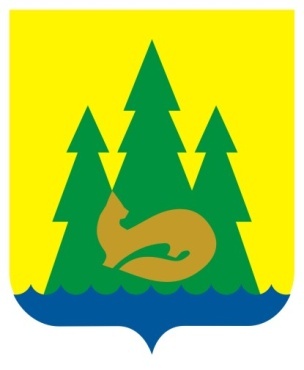 ВЕСТНИКправовыхАктовмуниципального образования«Муниципальный округЯкшур-Бодьинский районУдмуртской Республики»2023 год2 августа № 60ВЕСТНИКправовыхАктовмуниципального образования«Муниципальный округЯкшур-Бодьинский районУдмуртской Республики»1Решение Совета депутатов муниципального образования «Муниципальный округ Якшур-Бодьинский район Удмуртской Республики» от 27.07.2023 года № 1/396 «Об информации об исполнении бюджета муниципального образования «Муниципальный округ Якшур-Бодьинский район Удмуртской Республики» за 1 полугодие 2023 года»32Решение Совета депутатов муниципального образования «Муниципальный округ Якшур-Бодьинский район Удмуртской Республики» от 27.07.2023 года № 2/397 «О внесении изменений в решение Совета депутатов муниципального образования «Муниципальный округ Якшур-Бодьинский район Удмуртской Республики» от 16 ноября 2021 года № 19/96 «Об установлении дополнительных оснований признания безнадежными к взысканию недоимки и задолженности по пеням и штрафам физических лиц по земельному налогу и налогу на имущество физических лиц»783Решение Совета депутатов муниципального образования «Муниципальный округ Якшур-Бодьинский район Удмуртской Республики» от 27.07.2023 года № 3/398 «О внесении изменений в Прогнозный план (Программу) приватизации имущества, находящегося в собственности муниципального образования «Муниципальный округ Якшур-Бодьинский район Удмуртской Республики», на 2023 год и на плановый период 2024-2025 годов»804Решение Совета депутатов муниципального образования «Муниципальный округ Якшур-Бодьинский район Удмуртской Республики» от 27.07.2023 года № 4/399 «Об определении границ части территории населенного пункта села Якшур-Бодья муниципального образования «Муниципальный округ Якшур-Бодьинский район Удмуртской Республики»825Решение Совета депутатов муниципального образования «Муниципальный округ Якшур-Бодьинский район Удмуртской Республики» от 27.07.2023 года № 5/401 «О контрольных мероприятиях Контрольно-счетного органа муниципального образования «Муниципальный округ Якшур-Бодьинский район Удмуртской Республики» за 2 квартал 2023 года»836Решение Совета депутатов муниципального образования «Муниципальный округ Якшур-Бодьинский район Удмуртской Республики» от 27.07.2023 года № 6/401 «О внесении изменений в Порядок формирования и использования бюджетных ассигнований дорожного фонда муниципального образования «Муниципальный округ Якшур-Бодьинский район Удмуртской Республики»867Решение Совета депутатов муниципального образования «Муниципальный округ Якшур-Бодьинский район Удмуртской Республики» от 27.07.2023 года № 7/402 «О внесении изменений в Положение о муниципальном контроле на автомобильном транспорте и в дорожном хозяйстве в границах населенных пунктов муниципального образования «Муниципальный округ Якшур-Бодьинский район Удмуртской Республики»878Решение Совета депутатов муниципального образования «Муниципальный округ Якшур-Бодьинский район Удмуртской Республики» от 27.07.2023 года № 8/403 «О внесении изменений в Порядок размещения сведений о доходах, расходах, об имуществе и обязательствах имущественного характера муниципальных служащих органов местного самоуправления муниципального образования «Муниципальный округ Якшур-Бодьинский район Удмуртской Республики» и предоставления этих сведений общероссийским средствам массовой информации для опубликования»959Решение Совета депутатов муниципального образования «Муниципальный округ Якшур-Бодьинский район Удмуртской Республики» от 27.07.2023 года № 9/404 «О досрочном прекращении полномочий депутата Совета депутатов муниципального образования «Муниципальный округ Якшур-Бодьинский район Удмуртской Республики» первого созыва Ивонина А.В.»9610Решение Совета депутатов муниципального образования «Муниципальный округ Якшур-Бодьинский район Удмуртской Республики» от 27.07.2023 года № 10/405 «О признании утратившими силу некоторых решений представительных органов местного самоуправления муниципальных образований – сельских поселений, входивших в состав муниципального образования «Якшур-Бодьинский район»911Решение Совета депутатов муниципального образования «Муниципальный округ Якшур-Бодьинский район Удмуртской Республики» от 27.07.2023 года № 11/406 «О признании утратившими силу некоторых решений представительных органов местного самоуправления муниципальных образований – сельских поселений, входивших в состав муниципального образования «Якшур-Бодьинский район»10012Извещение107Совет депутатов муниципального образования «Муниципальный округ Якшур-Бодьинский район Удмуртской Республики»«Удмурт Элькунысь Якшур-Бӧдья ёрос муниципал округ» муниципал кылдытэтысь депутатъёслэн КенешсыПриложение №1Приложение №1Приложение №1Приложение №1к решению Совета депутатовк решению Совета депутатовк решению Совета депутатовк решению Совета депутатовмуниципального образования "Муниципальный округмуниципального образования "Муниципальный округмуниципального образования "Муниципальный округмуниципального образования "Муниципальный округЯкшур-Бодьинский район  Удмуртской Республики"Якшур-Бодьинский район  Удмуртской Республики"Якшур-Бодьинский район  Удмуртской Республики"Якшур-Бодьинский район  Удмуртской Республики"от "27" июля 2023 года № 1/396от "27" июля 2023 года № 1/396от "27" июля 2023 года № 1/396от "27" июля 2023 года № 1/396Отчет об исполнении бюджета  муниципального  образования "Муниципальный округ Якшур-Бодьинский район Удмуртской Республики" по доходам за 1 полугодие  2023 годаОтчет об исполнении бюджета  муниципального  образования "Муниципальный округ Якшур-Бодьинский район Удмуртской Республики" по доходам за 1 полугодие  2023 годаОтчет об исполнении бюджета  муниципального  образования "Муниципальный округ Якшур-Бодьинский район Удмуртской Республики" по доходам за 1 полугодие  2023 годаОтчет об исполнении бюджета  муниципального  образования "Муниципальный округ Якшур-Бодьинский район Удмуртской Республики" по доходам за 1 полугодие  2023 годаОтчет об исполнении бюджета  муниципального  образования "Муниципальный округ Якшур-Бодьинский район Удмуртской Республики" по доходам за 1 полугодие  2023 года тыс. руб.Код бюджетной классификации Российской ФедерацииНаименование доходовУточненный план на 2023 годИсполнение на 01.07.2023% исполнения к уточненному плану1 00 00000 00 0000 000НАЛОГОВЫЕ И НЕНАЛОГОВЫЕ ДОХОДЫ348850,2158855,845,51 01 00000 00 0000 000НАЛОГИ НА ПРИБЫЛЬ, ДОХОДЫ234812,099025,042,21 01 02000 01 0000 110Налог на доходы физических лиц 234812,099025,042,21 03 00000 00 0000 000НАЛОГИ НА ТОВАРЫ (РАБОТЫ, УСЛУГИ), РЕАЛИЗУЕМЫЕ НА ТЕРРИТОРИИ РОССИЙСКОЙ ФЕДЕРАЦИИ32153,017785,955,31 03 02000 01 0000 110Акцизы по подакцизным товарам (продукции), производимым на территории Российской Федерации32153,017785,955,31 05 00000 00 0000 000НАЛОГИ НА СОВОКУПНЫЙ ДОХОД5164,03170,461,41 05 01000 01 0000 110Налог, взимаемый в связи с применением упрощенной системы налогообложения820,0452,055,11 05 0200002 0000 110Единый налог на вмененный доход для отдельных видов деятельности0,0-78,81 05 03010 01 0000 110Единый сельскохозяйственный налог675,0776,8115,11 05 04020 02 0000 110Налог, взымаемый в связи с применением патентной системы налогообложения, зачисляемый в бюджеты муниципальных районов3669,02020,455,11 06 00000 00 0000 000НАЛОГИ НА ИМУЩЕСТВО        21 112,0   7482,635,41 06 01030 14 0000 110Налог на имущество физических лиц, взимаемый по ставкам, применяемым к объектам налогообложения, расположенным в границах муниципальных округов            4 961,0   463,89,31 06 06033 14 0000 110Земельный налог с организаций, обладающих земельным участком, расположенным в границах муниципальных округов          11 301,0   6699,459,31 06 06043 14 0000 110Земельный налог с физических лиц, обладающих земельным участком, расположенным в границах муниципальных округов            4 850,0   319,46,61 07 00000 00 0000 000НАЛОГИ, СБОРЫ И РЕГУЛЯРНЫЕ ПЛАТЕЖИ ЗА ПОЛЬЗОВАНИЕ ПРИРОДНЫМИ РЕСУРСАМИ          5 551,0   2794,550,31 07 01020 01 0000 110Налог на добычу общераспространенных полезных ископаемых            5 551,0   2794,550,31 08 00000 00 0000 000ГОСУДАРСТВЕННАЯ ПОШЛИНА          2 821,0   1106,139,21 08 03010 01 1000 110Государственная пошлина по делам, рассматриваемым в судах общей юрисдикции, мировыми судьями (за исключением Верховного Суда Российской Федерации) (сумма платежа (перерасчеты, недоимка и задолженность по соответствующему платежу, в том числе по отмененному)            2 821,0   1106,139,21 11 00000 00 0000 000ДОХОДЫ ОТ ИСПОЛЬЗОВАНИЯ ИМУЩЕСТВА, НАХОДЯЩЕГОСЯ В ГОСУДАРСТВЕННОЙ И МУНИЦИПАЛЬНОЙ СОБСТВЕННОСТИ        20 708,0   12377,459,81 11 05012 14 0000 120Доходы, получаемые в виде арендной платы за земельные участки, государственная собственность на которые не разграничена и которые расположены в границах муниципальных округов поселений и межселенных территорий муниципальных районов, а также средства от продажи права на заключение договоров аренды указанных земельных участков          20 207,0   12143,060,11 11 05024 14 0000 120Доходы, получаемые в виде арендной платы, а также средства от продажи права на заключение договоров аренды за земли, находящиеся в собственности муниципальных округов (за исключением земельных участков муниципальных бюджетных и автономных учреждений)                 67,0   0,00,01 11 05034 14 0000 120Доходы от сдачи в аренду имущества, находящегося в оперативном управлении органов управления сельских поселений и созданных ими учреждений (за исключением имущества муниципальных бюджетных и автономных учреждений)               241,0   0,00,01 11 05074 14 0000 120Доходы от сдачи в аренду имущества, составляющего казну муниципальных округов (за исключением земельных участков)                 37,0   148,1400,31 11 09044 14 0000 120Прочие поступления от использования имущества, находящегося в собственности муниципальных округов (за исключением имущества муниципальных бюджетных и автономных учреждений, а также имущества муниципальных унитарных предприятий, в том числе казенных)               156,0   86,355,31 12 00000 00 0000 000ПЛАТЕЖИ ПРИ ПОЛЬЗОВАНИИ ПРИРОДНЫМИ РЕСУРСАМИ        12 881,0   6638,051,51 12 01000 01 0000 120Плата за негативное воздействие на окружающую среду           12 881,0   6638,051,51 13 00000 00 0000 000ДОХОДЫ ОТ ОКАЗАНИЯ ПЛАТНЫХ УСЛУГ(РАБОТ) И КОМПЕНСАЦИИ ЗАТРАТ ГОСУДАРСТВА                50,0   13,827,61 14 00000 00 0000 000ДОХОДЫ ОТ ПРОДАЖИ МАТЕРИАЛЬНЫХ И НЕМАТЕРИАЛЬНЫХ АКТИВОВ          5 640,0   2080,136,91 14 02040 14 0000 410Доходы от реализации иного имущества, находящегося в собственности  муниципальных округов (за исключением имущества муниципальных бюджетных и автономных учреждений, а также имущества муниципальных унитарных предприятий, в том числе казенных), в части реализации основных средств по указанному имуществу               568,5   0,00,01 14 06012 14 0000 430Доходы от продажи земельных участков, государственная собственность на которые не разграничена и которые расположены в границах муниципальных округов             4 871,5   681,514,01 14 06312 14 0000 430Плата за увеличение площади земельных участков, находящихся в частной собственности, в результате перераспределения таких земельных участков и земель (или) земельных участков, государственная собственность на которые не разграничена и которые расположены в границах муниципальных округов               200,0   479,1239,6 1 14 13040 14 0000  410Доходы от приватизации имущества, находящегося в собственности муниципальных округов, в части приватизации нефинансовых активов имущества казны0,0919,51 16 00000 00 0000 000ШТРАФЫ, САНКЦИИ, ВОЗМЕЩЕНИЕ УЩЕРБА2000,0366,618,31 17 00000 00 0000 000ПРОЧИЕ НЕНАЛОГОВЫЕ ДОХОДЫ          5 958,2   6015,4101,01 17 0100000 0000 180Невыясненные поступления0,035,61 17 0104014 0000 180Невыясненные поступления0,035,61 17 0500000 0000 180Прочие неналоговые доходы0,035,31 17 0504014 0000 180Прочие неналоговые доходы бюджетов муниципальных округов0,035,31 17 14000 00 0000 150Средства самообложения граждан          3 770,3   3756,699,61 17  14020 14 0000 150Средства самообложения граждан, зачисляемые в бюджеты муниципальных округов            3 770,3   3756,699,61 17 15000 00 0000 150Инициативные платежи          2 187,9   2187,9100,01 17 15020 14 0000 150Инициативные платежи, зачисляемые в бюджеты муниципальных округов            2 187,9   2187,9100,02 00 00000 00 0000 000БЕЗВОЗМЕЗДНЫЕ ПОСТУПЛЕНИЯ     667 556,4   367003,355,02 02 00000 00 0000 000Безвозмездные поступления от других бюджетов бюджетной системы Российской Федерации     667 202,7         370 284,1   55,52 02 10000 04 0000 150Дотации бюджетам муниципальных округов         71 120,1            33 340,7   46,92 02 15001 14 0000 150Дотации бюджетам муниципальных округов на выравнивание бюджетной обеспеченности из субъекта Российской Федерации          53 889,0   26946,050,02  02 15002 14 0000 150Дотации бюджетам муниципальных округов на поддержку мер по обеспечению сбалансированности бюджетов          17 231,1   6394,737,12 02 20000 14 0000 150Субсидии бюджетам муниципальных округов      105 539,4            47 280,6   44,82 02 20299 14 0000 150Субсидии бюджетам муниципальных образований на обеспечение мероприятий по переселению граждан из аварийного жилищного фонда, в том числе переселению граждан из аварийного жилищного фонда с учетом необходимости развития малоэтажного жилищного строительства, за счет средств, поступивших от публично-правовой компании "Фонд развития территорий"          11 226,6   2839,325,32 02 20302 14 0000 150Субсидии бюджетам муниципальных округов на обеспечение мероприятий по переселению граждан из аварийного жилищного фонда, в том числе переселению граждан из аварийного жилищного фонда с учетом необходимости развития малоэтажного жилищного строительства, за счет средств бюджетов            1 919,6   87,84,6 2 02 25098 14 0000 150Субсидии бюджетам муниципальных округов на создание в общеобразовательных организациях, расположенных в сельской местности, условий для занятий физической культурой и спортом                744,3   744,3100,02 02 25304 14 0000 100Субсидии бюджетам муниципальных округов на организацию бесплатного горячего питания обучающихся, получающих начальное общее образование в государственных и муниципальных образовательных организациях          13 918,2   6123,744,02 02 25467 14 0000 150Субсидии бюджетам муниципальных округов на обеспечение развития и укрепления материально-технической базы домов культуры в населенных пунктах с числом жителей до 50 тысяч человек               100,0   100,02 02 25497 14 0000 150Субсидии бюджетам муниципальных округов на реализацию мероприятий по обеспечению жильем молодых семей               419,7   0,02 02 25511 14 0000 150Субсидии бюджетам муниципальных округов на проведение комплексных кадастровых работ                 89,2   0,02 02 25130 140000 150Субсидии бюджетам муниципальных округов на развитие сети учреждений культурно-досугового типа          22 723,1   12690,055,82 02 25519 14 0000 150Субсидия бюджетам муниципальных округов на поддержку отрасли культуры187,3187,3100,02 02 25555 14 0000 150Субсидии бюджетам муниципальных округов на реализацию программ формирования современной городской среды            4 514,7   0,00,0 2 02 29999 14 0000 150Прочие субсидии бюджетам муниципальных округов на выполнение передаваемых полномочий субъектов Российской Федерации          49 696,7   24508,249,32 02 30024 00 0000 150Субвенции бюджетам муниципальных округов     388 974,5   251443,064,62 02 30024 14 0000 150Субвенции бюджетам муниципальных округов на выполнение передаваемых полномочий субъектов Российской Федерации        384 724,0   249647,164,92 02 30029 14 0000 150Субвенции бюджетам муниципальных округов на компенсацию части платы, взимаемой с родителей (законных представителей) за присмотр и уход за детьми, посещающими образовательные организации, реализующие образовательные программы дошкольного образования            1 160,0   487,942,12 02 35118 14 0000 150Субвенции бюджетам муниципальных округов на осуществление первичного воинского учета на территориях, где отсутствуют военные комиссариаты            1 646,7   667,640,52 02 35120 14 0000 150Субвенция бюджетам  муниципальных округов на осуществление  полномочий по составлению (изменению) списков кандидатов в присяжные заседатели федеральных судов общей юрисдикции в Удмуртской Республике                   7,0   7,0100,02 02 35930 14 0000 150Субвенции бюджетам муниципальных округов на государственную регистрацию актов гражданского состояния            1 436,8   633,444,12 02 40000 00 0000 150Иные межбюджетные трансферты     101 568,7            38 219,8   37,62 02 45303 14 0000 150Межбюджетные трансферты, передаваемые бюджетам муниципальных округов на ежемесячное денежное вознаграждение за классное руководство педагогическим работникам государственных и муниципальных образовательных организаций, реализующих образовательные программы начального общего образования, образовательные программы основного общего образования, образовательные программы среднего общего образования          16 799,7   10881,664,82 02 45393 14 0000 150Межбюджетные трансферты, передаваемые бюджетам муниципальных округов на финансовое обеспечение дорожной деятельности          54 406,5   25356,446,62 02 49999 14 0000 150Прочие межбюджетные трансферты, передаваемые бюджетам муниципальных округов          30 362,5   1981,86,52 07 00000 00 0000 150Прочие безвозмездные поступления             353,7   363,5102,82 07 04050 14 0000 150Прочие безвозмездные поступления в бюджеты муниципальных округов               353,7   363,5102,82 18 00000 00 0000 000ДОХОДЫ БЮДЖЕТОВ БЮДЖЕТНОЙ СИСТЕМЫ РОССИЙСКОЙ ФЕДЕРАЦИИ ОТ ВОЗВРАТА ОСТАТКОВ СУБСИДИЙ, СУБВЕНЦИЙ И ИНЫХ МЕЖБЮДЖЕТНЫХ ТРАНСФЕРТОВ, ИМЕЮЩИХ ЦЕЛЕВОЕ НАЗНАЧЕНИЕ, ПРОШЛЫХ ЛЕТ0,0367,90,02 18 04010 14 0000 150Доходы бюджетов муниципальных округов от возврата бюджетными учреждениями остатков субсидий прошлых лет0,0367,92 19 00000 00 0000 000ВОЗВРАТ ОСТАТКОВ СУБСИДИЙ, СУБВЕНЦИЙ И ИНЫХ МЕЖБЮДЖЕТНЫХ ТРАНСФЕРТОВ, ИМЕЮЩИХ ЦЕЛЕВОЕ НАЗНАЧЕНИЕ, ПРОШЛЫХ ЛЕТ0,0-4012,22 19 25304 14 0000 150Возврат остатков субсидий на организацию бесплатного горячего питания обучающихся, получающих начальное общее образование в государственных и муниципальных образовательных организациях, из бюджетов муниципальных округов0,0-39,92 19 60010 14 0000 150Возврат прочих остатков субсидий, субвенций и иных межбюджетных трансфертов, имеющих целевое назначение, прошлых лет из бюджетов муниципальных округов0,0-3972,3ИТОГО ДОХОДОВ  1 016 406,6   525859,151,7ДЕФИЦИТ (ПРОФИЦИТ)-        24 475,8   -8841,636,1БАЛАНС  1 040 882,4   534700,751,4Приложение № 2к решению Совета депутатовмуниципального образования "Муниципальный округ Якшур-Бодьинский район" Удмуртской Республикиот "27"  июля 2023 года  № 1/396Приложение № 2к решению Совета депутатовмуниципального образования "Муниципальный округ Якшур-Бодьинский район" Удмуртской Республикиот "27"  июля 2023 года  № 1/396Приложение № 2к решению Совета депутатовмуниципального образования "Муниципальный округ Якшур-Бодьинский район" Удмуртской Республикиот "27"  июля 2023 года  № 1/396Приложение № 2к решению Совета депутатовмуниципального образования "Муниципальный округ Якшур-Бодьинский район" Удмуртской Республикиот "27"  июля 2023 года  № 1/396Приложение № 2к решению Совета депутатовмуниципального образования "Муниципальный округ Якшур-Бодьинский район" Удмуртской Республикиот "27"  июля 2023 года  № 1/396Приложение № 2к решению Совета депутатовмуниципального образования "Муниципальный округ Якшур-Бодьинский район" Удмуртской Республикиот "27"  июля 2023 года  № 1/396Приложение № 2к решению Совета депутатовмуниципального образования "Муниципальный округ Якшур-Бодьинский район" Удмуртской Республикиот "27"  июля 2023 года  № 1/396Приложение № 2к решению Совета депутатовмуниципального образования "Муниципальный округ Якшур-Бодьинский район" Удмуртской Республикиот "27"  июля 2023 года  № 1/396Приложение № 2к решению Совета депутатовмуниципального образования "Муниципальный округ Якшур-Бодьинский район" Удмуртской Республикиот "27"  июля 2023 года  № 1/396Приложение № 2к решению Совета депутатовмуниципального образования "Муниципальный округ Якшур-Бодьинский район" Удмуртской Республикиот "27"  июля 2023 года  № 1/396Приложение № 2к решению Совета депутатовмуниципального образования "Муниципальный округ Якшур-Бодьинский район" Удмуртской Республикиот "27"  июля 2023 года  № 1/396Приложение № 2к решению Совета депутатовмуниципального образования "Муниципальный округ Якшур-Бодьинский район" Удмуртской Республикиот "27"  июля 2023 года  № 1/396Приложение № 2к решению Совета депутатовмуниципального образования "Муниципальный округ Якшур-Бодьинский район" Удмуртской Республикиот "27"  июля 2023 года  № 1/396Приложение № 2к решению Совета депутатовмуниципального образования "Муниципальный округ Якшур-Бодьинский район" Удмуртской Республикиот "27"  июля 2023 года  № 1/396Приложение № 2к решению Совета депутатовмуниципального образования "Муниципальный округ Якшур-Бодьинский район" Удмуртской Республикиот "27"  июля 2023 года  № 1/396Приложение № 2к решению Совета депутатовмуниципального образования "Муниципальный округ Якшур-Бодьинский район" Удмуртской Республикиот "27"  июля 2023 года  № 1/396Приложение № 2к решению Совета депутатовмуниципального образования "Муниципальный округ Якшур-Бодьинский район" Удмуртской Республикиот "27"  июля 2023 года  № 1/396Приложение № 2к решению Совета депутатовмуниципального образования "Муниципальный округ Якшур-Бодьинский район" Удмуртской Республикиот "27"  июля 2023 года  № 1/396Приложение № 2к решению Совета депутатовмуниципального образования "Муниципальный округ Якшур-Бодьинский район" Удмуртской Республикиот "27"  июля 2023 года  № 1/396Приложение № 2к решению Совета депутатовмуниципального образования "Муниципальный округ Якшур-Бодьинский район" Удмуртской Республикиот "27"  июля 2023 года  № 1/396Приложение № 2к решению Совета депутатовмуниципального образования "Муниципальный округ Якшур-Бодьинский район" Удмуртской Республикиот "27"  июля 2023 года  № 1/396Приложение № 2к решению Совета депутатовмуниципального образования "Муниципальный округ Якшур-Бодьинский район" Удмуртской Республикиот "27"  июля 2023 года  № 1/396Приложение № 2к решению Совета депутатовмуниципального образования "Муниципальный округ Якшур-Бодьинский район" Удмуртской Республикиот "27"  июля 2023 года  № 1/396Приложение № 2к решению Совета депутатовмуниципального образования "Муниципальный округ Якшур-Бодьинский район" Удмуртской Республикиот "27"  июля 2023 года  № 1/396Приложение № 2к решению Совета депутатовмуниципального образования "Муниципальный округ Якшур-Бодьинский район" Удмуртской Республикиот "27"  июля 2023 года  № 1/396Приложение № 2к решению Совета депутатовмуниципального образования "Муниципальный округ Якшур-Бодьинский район" Удмуртской Республикиот "27"  июля 2023 года  № 1/396Приложение № 2к решению Совета депутатовмуниципального образования "Муниципальный округ Якшур-Бодьинский район" Удмуртской Республикиот "27"  июля 2023 года  № 1/396Приложение № 2к решению Совета депутатовмуниципального образования "Муниципальный округ Якшур-Бодьинский район" Удмуртской Республикиот "27"  июля 2023 года  № 1/396Приложение № 2к решению Совета депутатовмуниципального образования "Муниципальный округ Якшур-Бодьинский район" Удмуртской Республикиот "27"  июля 2023 года  № 1/396Приложение № 2к решению Совета депутатовмуниципального образования "Муниципальный округ Якшур-Бодьинский район" Удмуртской Республикиот "27"  июля 2023 года  № 1/396Приложение № 2к решению Совета депутатовмуниципального образования "Муниципальный округ Якшур-Бодьинский район" Удмуртской Республикиот "27"  июля 2023 года  № 1/396Приложение № 2к решению Совета депутатовмуниципального образования "Муниципальный округ Якшур-Бодьинский район" Удмуртской Республикиот "27"  июля 2023 года  № 1/396Приложение № 2к решению Совета депутатовмуниципального образования "Муниципальный округ Якшур-Бодьинский район" Удмуртской Республикиот "27"  июля 2023 года  № 1/396Приложение № 2к решению Совета депутатовмуниципального образования "Муниципальный округ Якшур-Бодьинский район" Удмуртской Республикиот "27"  июля 2023 года  № 1/396Приложение № 2к решению Совета депутатовмуниципального образования "Муниципальный округ Якшур-Бодьинский район" Удмуртской Республикиот "27"  июля 2023 года  № 1/396Приложение № 2к решению Совета депутатовмуниципального образования "Муниципальный округ Якшур-Бодьинский район" Удмуртской Республикиот "27"  июля 2023 года  № 1/396Приложение № 2к решению Совета депутатовмуниципального образования "Муниципальный округ Якшур-Бодьинский район" Удмуртской Республикиот "27"  июля 2023 года  № 1/396Приложение № 2к решению Совета депутатовмуниципального образования "Муниципальный округ Якшур-Бодьинский район" Удмуртской Республикиот "27"  июля 2023 года  № 1/396Приложение № 2к решению Совета депутатовмуниципального образования "Муниципальный округ Якшур-Бодьинский район" Удмуртской Республикиот "27"  июля 2023 года  № 1/396Приложение № 2к решению Совета депутатовмуниципального образования "Муниципальный округ Якшур-Бодьинский район" Удмуртской Республикиот "27"  июля 2023 года  № 1/396Приложение № 2к решению Совета депутатовмуниципального образования "Муниципальный округ Якшур-Бодьинский район" Удмуртской Республикиот "27"  июля 2023 года  № 1/396Приложение № 2к решению Совета депутатовмуниципального образования "Муниципальный округ Якшур-Бодьинский район" Удмуртской Республикиот "27"  июля 2023 года  № 1/396Приложение № 2к решению Совета депутатовмуниципального образования "Муниципальный округ Якшур-Бодьинский район" Удмуртской Республикиот "27"  июля 2023 года  № 1/396Приложение № 2к решению Совета депутатовмуниципального образования "Муниципальный округ Якшур-Бодьинский район" Удмуртской Республикиот "27"  июля 2023 года  № 1/396Приложение № 2к решению Совета депутатовмуниципального образования "Муниципальный округ Якшур-Бодьинский район" Удмуртской Республикиот "27"  июля 2023 года  № 1/396Приложение № 2к решению Совета депутатовмуниципального образования "Муниципальный округ Якшур-Бодьинский район" Удмуртской Республикиот "27"  июля 2023 года  № 1/396Приложение № 2к решению Совета депутатовмуниципального образования "Муниципальный округ Якшур-Бодьинский район" Удмуртской Республикиот "27"  июля 2023 года  № 1/396Приложение № 2к решению Совета депутатовмуниципального образования "Муниципальный округ Якшур-Бодьинский район" Удмуртской Республикиот "27"  июля 2023 года  № 1/396Приложение № 2к решению Совета депутатовмуниципального образования "Муниципальный округ Якшур-Бодьинский район" Удмуртской Республикиот "27"  июля 2023 года  № 1/396Приложение № 2к решению Совета депутатовмуниципального образования "Муниципальный округ Якшур-Бодьинский район" Удмуртской Республикиот "27"  июля 2023 года  № 1/396Приложение № 2к решению Совета депутатовмуниципального образования "Муниципальный округ Якшур-Бодьинский район" Удмуртской Республикиот "27"  июля 2023 года  № 1/396Приложение № 2к решению Совета депутатовмуниципального образования "Муниципальный округ Якшур-Бодьинский район" Удмуртской Республикиот "27"  июля 2023 года  № 1/396Приложение № 2к решению Совета депутатовмуниципального образования "Муниципальный округ Якшур-Бодьинский район" Удмуртской Республикиот "27"  июля 2023 года  № 1/396Приложение № 2к решению Совета депутатовмуниципального образования "Муниципальный округ Якшур-Бодьинский район" Удмуртской Республикиот "27"  июля 2023 года  № 1/396Приложение № 2к решению Совета депутатовмуниципального образования "Муниципальный округ Якшур-Бодьинский район" Удмуртской Республикиот "27"  июля 2023 года  № 1/396Источники внутреннего финансирования дефицита бюджета муниципального образования "Муниципальный округ Якшур-Бодьинский район Удмуртской Республики" за 1 полугодие  2023 годаИсточники внутреннего финансирования дефицита бюджета муниципального образования "Муниципальный округ Якшур-Бодьинский район Удмуртской Республики" за 1 полугодие  2023 годаИсточники внутреннего финансирования дефицита бюджета муниципального образования "Муниципальный округ Якшур-Бодьинский район Удмуртской Республики" за 1 полугодие  2023 годаИсточники внутреннего финансирования дефицита бюджета муниципального образования "Муниципальный округ Якшур-Бодьинский район Удмуртской Республики" за 1 полугодие  2023 годаИсточники внутреннего финансирования дефицита бюджета муниципального образования "Муниципальный округ Якшур-Бодьинский район Удмуртской Республики" за 1 полугодие  2023 годаИсточники внутреннего финансирования дефицита бюджета муниципального образования "Муниципальный округ Якшур-Бодьинский район Удмуртской Республики" за 1 полугодие  2023 годаИсточники внутреннего финансирования дефицита бюджета муниципального образования "Муниципальный округ Якшур-Бодьинский район Удмуртской Республики" за 1 полугодие  2023 годаИсточники внутреннего финансирования дефицита бюджета муниципального образования "Муниципальный округ Якшур-Бодьинский район Удмуртской Республики" за 1 полугодие  2023 годаИсточники внутреннего финансирования дефицита бюджета муниципального образования "Муниципальный округ Якшур-Бодьинский район Удмуртской Республики" за 1 полугодие  2023 годаИсточники внутреннего финансирования дефицита бюджета муниципального образования "Муниципальный округ Якшур-Бодьинский район Удмуртской Республики" за 1 полугодие  2023 годаИсточники внутреннего финансирования дефицита бюджета муниципального образования "Муниципальный округ Якшур-Бодьинский район Удмуртской Республики" за 1 полугодие  2023 годаИсточники внутреннего финансирования дефицита бюджета муниципального образования "Муниципальный округ Якшур-Бодьинский район Удмуртской Республики" за 1 полугодие  2023 годатыс.руб.тыс.руб.КодНаименование источниковНаименование источниковНаименование источниковНаименование источниковУточнённый план на 2023 годУточнённый план на 2023 годУточнённый план на 2023 годИсполнение на 01.07.2023Исполнение на 01.07.2023% исполнения% исполнения01 00 00 00 14 0000 000Источники внутреннего финансирования дефицитов бюджетовИсточники внутреннего финансирования дефицитов бюджетовИсточники внутреннего финансирования дефицитов бюджетовИсточники внутреннего финансирования дефицитов бюджетов24475,824475,824475,88841,68841,636,136,101 02 00 00 00 0000 000Кредиты кредитных организаций  в валюте Российской ФедерацииКредиты кредитных организаций  в валюте Российской ФедерацииКредиты кредитных организаций  в валюте Российской ФедерацииКредиты кредитных организаций  в валюте Российской Федерации0,00,00,00,00,00,00,001 02 00 00 00 0000 700Привлечение кредитов от кредитных организаций  в валюте Российской ФедерацииПривлечение кредитов от кредитных организаций  в валюте Российской ФедерацииПривлечение кредитов от кредитных организаций  в валюте Российской ФедерацииПривлечение кредитов от кредитных организаций  в валюте Российской Федерации0,00,00,00,00,00,00,001 02 00 00 14 0000 710Привлечение кредитов от кредитных организаций бюджетами муниципальных округов в валюте Российской ФедерацииПривлечение кредитов от кредитных организаций бюджетами муниципальных округов в валюте Российской ФедерацииПривлечение кредитов от кредитных организаций бюджетами муниципальных округов в валюте Российской ФедерацииПривлечение кредитов от кредитных организаций бюджетами муниципальных округов в валюте Российской Федерации0,00,00,00,00,00,00,0 01 02 00 00 00 0000 800Погашение  кредитов, предоставленных кредитными организациями в валюте Российской ФедерацииПогашение  кредитов, предоставленных кредитными организациями в валюте Российской ФедерацииПогашение  кредитов, предоставленных кредитными организациями в валюте Российской ФедерацииПогашение  кредитов, предоставленных кредитными организациями в валюте Российской Федерации0,00,00,00,00,00,00,001 02 00 00 14 0000 810Погашение  кредитов, предоставленных кредитными организациями бюджетами  муниципальных округов в валюте Российской ФедерацииПогашение  кредитов, предоставленных кредитными организациями бюджетами  муниципальных округов в валюте Российской ФедерацииПогашение  кредитов, предоставленных кредитными организациями бюджетами  муниципальных округов в валюте Российской ФедерацииПогашение  кредитов, предоставленных кредитными организациями бюджетами  муниципальных округов в валюте Российской Федерации0,00,00,00,00,00,00,001 03 00 00 00 0000 000Бюджетные кредиты от других бюджетов бюджетной системы Российской ФедерацииБюджетные кредиты от других бюджетов бюджетной системы Российской ФедерацииБюджетные кредиты от других бюджетов бюджетной системы Российской ФедерацииБюджетные кредиты от других бюджетов бюджетной системы Российской Федерации0,00,00,00,00,00,00,001 03 01 00 00 0000 700Привлечение кредитов из других бюджетов бюджетной системы Российской Федерации  в валюте Российской ФедерацииПривлечение кредитов из других бюджетов бюджетной системы Российской Федерации  в валюте Российской ФедерацииПривлечение кредитов из других бюджетов бюджетной системы Российской Федерации  в валюте Российской ФедерацииПривлечение кредитов из других бюджетов бюджетной системы Российской Федерации  в валюте Российской Федерации0,00,00,00,00,00,00,001 03 01 00 14 0000 710Привлечение кредитов из других бюджетов бюджетной системы Российской Федерации бюджетами муниципальных округов в валюте Российской ФедерацииПривлечение кредитов из других бюджетов бюджетной системы Российской Федерации бюджетами муниципальных округов в валюте Российской ФедерацииПривлечение кредитов из других бюджетов бюджетной системы Российской Федерации бюджетами муниципальных округов в валюте Российской ФедерацииПривлечение кредитов из других бюджетов бюджетной системы Российской Федерации бюджетами муниципальных округов в валюте Российской Федерации0,00,00,00,00,00,00,001 03 01 00 00 0000 800Погашение бюджетных кредитов, полученных от других бюджетов бюджетной системы Российской Федерации в валюте Российской ФедерацииПогашение бюджетных кредитов, полученных от других бюджетов бюджетной системы Российской Федерации в валюте Российской ФедерацииПогашение бюджетных кредитов, полученных от других бюджетов бюджетной системы Российской Федерации в валюте Российской ФедерацииПогашение бюджетных кредитов, полученных от других бюджетов бюджетной системы Российской Федерации в валюте Российской Федерации0,00,00,00,00,00,00,001 03 01 00 14 0000 810Погашение бюджетами  муниципальных округов кредитов от других бюджетов бюджетной системы Российской Федерации в валюте Российской ФедерацииПогашение бюджетами  муниципальных округов кредитов от других бюджетов бюджетной системы Российской Федерации в валюте Российской ФедерацииПогашение бюджетами  муниципальных округов кредитов от других бюджетов бюджетной системы Российской Федерации в валюте Российской ФедерацииПогашение бюджетами  муниципальных округов кредитов от других бюджетов бюджетной системы Российской Федерации в валюте Российской Федерации0,00,00,00,00,00,00,001 05 00 00  00 0000 000Изменение остатков средств на счетах по учету средств бюджетовИзменение остатков средств на счетах по учету средств бюджетовИзменение остатков средств на счетах по учету средств бюджетовИзменение остатков средств на счетах по учету средств бюджетов24475,824475,824475,88841,68841,636,136,101 05 02 00  00 0000 500Увеличение прочих остатков денежных средств бюджетовУвеличение прочих остатков денежных средств бюджетовУвеличение прочих остатков денежных средств бюджетовУвеличение прочих остатков денежных средств бюджетов-1016406,6-1016406,6-1016406,6-556681,1-556681,154,854,801 05 02 01  14 0000 510Увеличение прочих остатков денежных средств бюджетов муниципальных округовУвеличение прочих остатков денежных средств бюджетов муниципальных округовУвеличение прочих остатков денежных средств бюджетов муниципальных округовУвеличение прочих остатков денежных средств бюджетов муниципальных округов-1016406,6-1016406,6-1016406,6-556681,1-556681,154,854,801 05 02 00  00 0000 600Уменьшение прочих остатков средств бюджетовУменьшение прочих остатков средств бюджетовУменьшение прочих остатков средств бюджетовУменьшение прочих остатков средств бюджетов1040882,41040882,41040882,4565522,7565522,754,354,301 05 02 01  14 0000 610Уменьшение прочих остатков денежных средств бюджетов муниципальных округовУменьшение прочих остатков денежных средств бюджетов муниципальных округовУменьшение прочих остатков денежных средств бюджетов муниципальных округовУменьшение прочих остатков денежных средств бюджетов муниципальных округов1040882,41040882,41040882,4565522,7565522,754,354,3 Приложение № 3к решению Совета депутатовмуниципального образования "Муниципальный округЯкшур-Бодьинский район Удмуртской Республики"от "26" июля 2023 года № 1/396 Приложение № 3к решению Совета депутатовмуниципального образования "Муниципальный округЯкшур-Бодьинский район Удмуртской Республики"от "26" июля 2023 года № 1/396 Приложение № 3к решению Совета депутатовмуниципального образования "Муниципальный округЯкшур-Бодьинский район Удмуртской Республики"от "26" июля 2023 года № 1/396 Приложение № 3к решению Совета депутатовмуниципального образования "Муниципальный округЯкшур-Бодьинский район Удмуртской Республики"от "26" июля 2023 года № 1/396 Приложение № 3к решению Совета депутатовмуниципального образования "Муниципальный округЯкшур-Бодьинский район Удмуртской Республики"от "26" июля 2023 года № 1/396 Приложение № 3к решению Совета депутатовмуниципального образования "Муниципальный округЯкшур-Бодьинский район Удмуртской Республики"от "26" июля 2023 года № 1/396 Приложение № 3к решению Совета депутатовмуниципального образования "Муниципальный округЯкшур-Бодьинский район Удмуртской Республики"от "26" июля 2023 года № 1/396 Приложение № 3к решению Совета депутатовмуниципального образования "Муниципальный округЯкшур-Бодьинский район Удмуртской Республики"от "26" июля 2023 года № 1/396 Приложение № 3к решению Совета депутатовмуниципального образования "Муниципальный округЯкшур-Бодьинский район Удмуртской Республики"от "26" июля 2023 года № 1/396 Приложение № 3к решению Совета депутатовмуниципального образования "Муниципальный округЯкшур-Бодьинский район Удмуртской Республики"от "26" июля 2023 года № 1/396 Приложение № 3к решению Совета депутатовмуниципального образования "Муниципальный округЯкшур-Бодьинский район Удмуртской Республики"от "26" июля 2023 года № 1/396 Приложение № 3к решению Совета депутатовмуниципального образования "Муниципальный округЯкшур-Бодьинский район Удмуртской Республики"от "26" июля 2023 года № 1/396 Приложение № 3к решению Совета депутатовмуниципального образования "Муниципальный округЯкшур-Бодьинский район Удмуртской Республики"от "26" июля 2023 года № 1/396Отчет об исполнении бюджетных ассигнований бюджета муниципального образования "Муниципальный округ Якшур-Бодьинский район Удмуртской Республики"  по ведомственной классификации расходов бюджета  за 1 полугодие 2023 годаОтчет об исполнении бюджетных ассигнований бюджета муниципального образования "Муниципальный округ Якшур-Бодьинский район Удмуртской Республики"  по ведомственной классификации расходов бюджета  за 1 полугодие 2023 годаОтчет об исполнении бюджетных ассигнований бюджета муниципального образования "Муниципальный округ Якшур-Бодьинский район Удмуртской Республики"  по ведомственной классификации расходов бюджета  за 1 полугодие 2023 годаОтчет об исполнении бюджетных ассигнований бюджета муниципального образования "Муниципальный округ Якшур-Бодьинский район Удмуртской Республики"  по ведомственной классификации расходов бюджета  за 1 полугодие 2023 годаОтчет об исполнении бюджетных ассигнований бюджета муниципального образования "Муниципальный округ Якшур-Бодьинский район Удмуртской Республики"  по ведомственной классификации расходов бюджета  за 1 полугодие 2023 годаОтчет об исполнении бюджетных ассигнований бюджета муниципального образования "Муниципальный округ Якшур-Бодьинский район Удмуртской Республики"  по ведомственной классификации расходов бюджета  за 1 полугодие 2023 годаОтчет об исполнении бюджетных ассигнований бюджета муниципального образования "Муниципальный округ Якшур-Бодьинский район Удмуртской Республики"  по ведомственной классификации расходов бюджета  за 1 полугодие 2023 годаОтчет об исполнении бюджетных ассигнований бюджета муниципального образования "Муниципальный округ Якшур-Бодьинский район Удмуртской Республики"  по ведомственной классификации расходов бюджета  за 1 полугодие 2023 годаОтчет об исполнении бюджетных ассигнований бюджета муниципального образования "Муниципальный округ Якшур-Бодьинский район Удмуртской Республики"  по ведомственной классификации расходов бюджета  за 1 полугодие 2023 годаОтчет об исполнении бюджетных ассигнований бюджета муниципального образования "Муниципальный округ Якшур-Бодьинский район Удмуртской Республики"  по ведомственной классификации расходов бюджета  за 1 полугодие 2023 годаОтчет об исполнении бюджетных ассигнований бюджета муниципального образования "Муниципальный округ Якшур-Бодьинский район Удмуртской Республики"  по ведомственной классификации расходов бюджета  за 1 полугодие 2023 годаОтчет об исполнении бюджетных ассигнований бюджета муниципального образования "Муниципальный округ Якшур-Бодьинский район Удмуртской Республики"  по ведомственной классификации расходов бюджета  за 1 полугодие 2023 годаОтчет об исполнении бюджетных ассигнований бюджета муниципального образования "Муниципальный округ Якшур-Бодьинский район Удмуртской Республики"  по ведомственной классификации расходов бюджета  за 1 полугодие 2023 годатыс.руб.тыс.руб.тыс.руб.тыс.руб.тыс.руб.тыс.руб.тыс.руб.тыс.руб.тыс.руб.тыс.руб.тыс.руб.тыс.руб.тыс.руб.Наменование расходовНаменование расходовНаменование расходовВедомствоРазделЦелевая статьяЦелевая статьяВид расходовУточненный план на 2023 годУточненный план на 2023 годИсполнение на 01.07.2023Исполнение на 01.07.2023% исполнения  Администрация муниципального образования "Муниципальный округ Якшур-Бодьинский район Удмуртской Республики"  Администрация муниципального образования "Муниципальный округ Якшур-Бодьинский район Удмуртской Республики"  Администрация муниципального образования "Муниципальный округ Якшур-Бодьинский район Удмуртской Республики"793000000000000000000000000000454 834,5454 834,5201 056,1201 056,144    ОБЩЕГОСУДАРСТВЕННЫЕ ВОПРОСЫ    ОБЩЕГОСУДАРСТВЕННЫЕ ВОПРОСЫ    ОБЩЕГОСУДАРСТВЕННЫЕ ВОПРОСЫ793010000000000000000000000000114 930,1114 930,152 114,252 114,245      Функционирование высшего должностного лица субъекта Российской Федерации и муниципального образования      Функционирование высшего должностного лица субъекта Российской Федерации и муниципального образования      Функционирование высшего должностного лица субъекта Российской Федерации и муниципального образования7930102000000000000000000000002 078,32 078,3851,1851,1417930102990006000099000600000002 078,32 078,3851,1851,141          Глава муниципального образования          Глава муниципального образования          Глава муниципального образования7930102990006001099000600100002 078,32 078,3851,1851,141            Фонд оплаты труда государственных (муниципальных) органов            Фонд оплаты труда государственных (муниципальных) органов            Фонд оплаты труда государственных (муниципальных) органов7930102990006001099000600101211 596,31 596,3665,7665,742            Взносы по обязательному социальному страхованию на выплаты денежного содержания и иные выплаты работникам государственных (муниципальных) органов            Взносы по обязательному социальному страхованию на выплаты денежного содержания и иные выплаты работникам государственных (муниципальных) органов            Взносы по обязательному социальному страхованию на выплаты денежного содержания и иные выплаты работникам государственных (муниципальных) органов793010299000600109900060010129482,0482,0185,4185,438      Функционирование Правительства Российской Федерации, высших исполнительных органов государственной власти субъектов Российской Федерации, местных администраций      Функционирование Правительства Российской Федерации, высших исполнительных органов государственной власти субъектов Российской Федерации, местных администраций      Функционирование Правительства Российской Федерации, высших исполнительных органов государственной власти субъектов Российской Федерации, местных администраций79301040000000000000000000000044 483,244 483,217 678,117 678,140        Подпрограмма "Социальная поддержка семьи и детей"        Подпрограмма "Социальная поддержка семьи и детей"        Подпрограмма "Социальная поддержка семьи и детей"793010404100000000410000000000458,1458,1174,7174,738          Осушествление деятельности специалиста 8-РЗ          Осушествление деятельности специалиста 8-РЗ          Осушествление деятельности специалиста 8-РЗ793010404100078600410007860000458,1458,1174,7174,738            Фонд оплаты труда государственных (муниципальных) органов            Фонд оплаты труда государственных (муниципальных) органов            Фонд оплаты труда государственных (муниципальных) органов793010404100078600410007860121353,8353,8139,5139,539            Взносы по обязательному социальному страхованию на выплаты денежного содержания и иные выплаты работникам государственных (муниципальных) органов            Взносы по обязательному социальному страхованию на выплаты денежного содержания и иные выплаты работникам государственных (муниципальных) органов            Взносы по обязательному социальному страхованию на выплаты денежного содержания и иные выплаты работникам государственных (муниципальных) органов793010404100078600410007860129104,3104,335,135,134        Подпрограмма "Предоставления субсидий и льгот по оплате жилищно-коммунальных услуг"        Подпрограмма "Предоставления субсидий и льгот по оплате жилищно-коммунальных услуг"        Подпрограмма "Предоставления субсидий и льгот по оплате жилищно-коммунальных услуг"7930104044000000004400000000005,25,20,00,00          Предоставление мер дополнительной социальной поддержки граждан по оплате коммунальных услуг в виде уменьшения размера платы за коммунальную услугу по отоплению в связи с ограничением роста платы граждан за коммунальные услуги          Предоставление мер дополнительной социальной поддержки граждан по оплате коммунальных услуг в виде уменьшения размера платы за коммунальную услугу по отоплению в связи с ограничением роста платы граждан за коммунальные услуги          Предоставление мер дополнительной социальной поддержки граждан по оплате коммунальных услуг в виде уменьшения размера платы за коммунальную услугу по отоплению в связи с ограничением роста платы граждан за коммунальные услуги7930104044000680004400068000005,25,20,00,00            Фонд оплаты труда государственных (муниципальных) органов            Фонд оплаты труда государственных (муниципальных) органов            Фонд оплаты труда государственных (муниципальных) органов7930104044000680004400068001212,22,20,00,00            Взносы по обязательному социальному страхованию на выплаты денежного содержания и иные выплаты работникам государственных (муниципальных) органов            Взносы по обязательному социальному страхованию на выплаты денежного содержания и иные выплаты работникам государственных (муниципальных) органов            Взносы по обязательному социальному страхованию на выплаты денежного содержания и иные выплаты работникам государственных (муниципальных) органов7930104044000680004400068001290,70,70,00,00            Прочая закупка товаров, работ и услуг            Прочая закупка товаров, работ и услуг            Прочая закупка товаров, работ и услуг7930104044000680004400068002440,30,30,00,00            Премии и гранты            Премии и гранты            Премии и гранты7930104044000680004400068003502,12,10,00,0079301040910060000091006000000040 354,240 354,216 130,116 130,140          Центральный аппарат          Центральный аппарат          Центральный аппарат79301040910060030091006003000040 354,240 354,216 130,116 130,140            Фонд оплаты труда государственных (муниципальных) органов            Фонд оплаты труда государственных (муниципальных) органов            Фонд оплаты труда государственных (муниципальных) органов79301040910060030091006003012129 772,429 772,412 202,212 202,241            Иные выплаты персоналу государственных (муниципальных) органов, за исключением фонда оплаты труда            Иные выплаты персоналу государственных (муниципальных) органов, за исключением фонда оплаты труда            Иные выплаты персоналу государственных (муниципальных) органов, за исключением фонда оплаты труда793010409100600300910060030122100,0100,040,840,841            Взносы по обязательному социальному страхованию на выплаты денежного содержания и иные выплаты работникам государственных (муниципальных) органов            Взносы по обязательному социальному страхованию на выплаты денежного содержания и иные выплаты работникам государственных (муниципальных) органов            Взносы по обязательному социальному страхованию на выплаты денежного содержания и иные выплаты работникам государственных (муниципальных) органов7930104091006003009100600301298 776,78 776,73 137,73 137,736            Закупка товаров, работ и услуг в сфере информационно-коммуникационных технологий            Закупка товаров, работ и услуг в сфере информационно-коммуникационных технологий            Закупка товаров, работ и услуг в сфере информационно-коммуникационных технологий7930104091006003009100600302421 148,41 148,4544,0544,047            Прочая закупка товаров, работ и услуг            Прочая закупка товаров, работ и услуг            Прочая закупка товаров, работ и услуг793010409100600300910060030244364,4364,445,145,112            Закупка энергетических ресурсов            Закупка энергетических ресурсов            Закупка энергетических ресурсов79301040910060030091006003024740,040,025,425,464            Уплата налога на имущество организаций и земельного налога            Уплата налога на имущество организаций и земельного налога            Уплата налога на имущество организаций и земельного налога793010409100600300910060030851145,0145,00,00,00            Уплата иных платежей            Уплата иных платежей            Уплата иных платежей79301040910060030091006003085310,310,30,00,00        Подпрограмма "Архивное дело"        Подпрограмма "Архивное дело"        Подпрограмма "Архивное дело"793010409500000000950000000000647,5647,5165,0165,025          Осуществление отдельных государственных полномочий в области архивного дела          Осуществление отдельных государственных полномочий в области архивного дела          Осуществление отдельных государственных полномочий в области архивного дела793010409500043600950004360000647,5647,5165,0165,025            Фонд оплаты труда государственных (муниципальных) органов            Фонд оплаты труда государственных (муниципальных) органов            Фонд оплаты труда государственных (муниципальных) органов793010409500043600950004360121450,0450,0127,6127,628            Взносы по обязательному социальному страхованию на выплаты денежного содержания и иные выплаты работникам государственных (муниципальных) органов            Взносы по обязательному социальному страхованию на выплаты денежного содержания и иные выплаты работникам государственных (муниципальных) органов            Взносы по обязательному социальному страхованию на выплаты денежного содержания и иные выплаты работникам государственных (муниципальных) органов793010409500043600950004360129133,2133,217,517,513            Закупка товаров, работ и услуг в сфере информационно-коммуникационных технологий            Закупка товаров, работ и услуг в сфере информационно-коммуникационных технологий            Закупка товаров, работ и услуг в сфере информационно-коммуникационных технологий79301040950004360095000436024243,043,016,016,037            Прочая закупка товаров, работ и услуг            Прочая закупка товаров, работ и услуг            Прочая закупка товаров, работ и услуг79301040950004360095000436024421,321,33,93,9187930104095006000009500600000001 581,41 581,4574,8574,836          Центральный аппарат          Центральный аппарат          Центральный аппарат7930104095006003009500600300001 581,41 581,4574,8574,836            Фонд оплаты труда государственных (муниципальных) органов            Фонд оплаты труда государственных (муниципальных) органов            Фонд оплаты труда государственных (муниципальных) органов793010409500600300950060030121450,0450,043,543,510            Взносы по обязательному социальному страхованию на выплаты денежного содержания и иные выплаты работникам государственных (муниципальных) органов            Взносы по обязательному социальному страхованию на выплаты денежного содержания и иные выплаты работникам государственных (муниципальных) органов            Взносы по обязательному социальному страхованию на выплаты денежного содержания и иные выплаты работникам государственных (муниципальных) органов793010409500600300950060030129127,8127,830,330,324            Закупка товаров, работ и услуг в сфере информационно-коммуникационных технологий            Закупка товаров, работ и услуг в сфере информационно-коммуникационных технологий            Закупка товаров, работ и услуг в сфере информационно-коммуникационных технологий79301040950060030095006003024210,810,84,54,542            Субсидии бюджетным учреждениям на финансовое обеспечение государственного (муниципального) задания на оказание государственных (муниципальных) услуг (выполнение работ)            Субсидии бюджетным учреждениям на финансовое обеспечение государственного (муниципального) задания на оказание государственных (муниципальных) услуг (выполнение работ)            Субсидии бюджетным учреждениям на финансовое обеспечение государственного (муниципального) задания на оказание государственных (муниципальных) услуг (выполнение работ)793010409500600300950060030611992,8992,8496,5496,5507930104096005000009600500000001 436,81 436,8633,4633,444          Государственная регистрация актов гражданского состояния          Государственная регистрация актов гражданского состояния          Государственная регистрация актов гражданского состояния7930104096005930009600593000001 436,81 436,8633,4633,444            Фонд оплаты труда государственных (муниципальных) органов            Фонд оплаты труда государственных (муниципальных) органов            Фонд оплаты труда государственных (муниципальных) органов7930104096005930009600593001211 105,01 105,0465,8465,842            Взносы по обязательному социальному страхованию на выплаты денежного содержания и иные выплаты работникам государственных (муниципальных) органов            Взносы по обязательному социальному страхованию на выплаты денежного содержания и иные выплаты работникам государственных (муниципальных) органов            Взносы по обязательному социальному страхованию на выплаты денежного содержания и иные выплаты работникам государственных (муниципальных) органов793010409600593000960059300129331,8331,8167,6167,651      Судебная система      Судебная система      Судебная система7930105000000000000000000000007,07,07,07,01007930105091005000009100500000007,07,07,07,0100          Расходы на осуществление полномочий по составлению (изменению) списков кандидатов в присяжные заседатели федеральных судов общей юрисдикции в Российской Федерации          Расходы на осуществление полномочий по составлению (изменению) списков кандидатов в присяжные заседатели федеральных судов общей юрисдикции в Российской Федерации          Расходы на осуществление полномочий по составлению (изменению) списков кандидатов в присяжные заседатели федеральных судов общей юрисдикции в Российской Федерации7930105091005120009100512000007,07,07,07,0100            Прочая закупка товаров, работ и услуг            Прочая закупка товаров, работ и услуг            Прочая закупка товаров, работ и услуг7930105091005120009100512002447,07,07,07,0100      Резервные фонды      Резервные фонды      Резервные фонды79301110000000000000000000000095,095,00,00,0079301119900060000990006000000095,095,00,00,00          Резервный фонд          Резервный фонд          Резервный фонд79301119900060080990006008000095,095,00,00,00            Резервные средства            Резервные средства            Резервные средства79301119900060080990006008087095,095,00,00,00      Другие общегосударственные вопросы      Другие общегосударственные вопросы      Другие общегосударственные вопросы79301130000000000000000000000068 266,668 266,633 578,033 578,0497930113061006000006100600000001 750,01 750,01 282,71 282,773          Мероприятия в сфере гражданской обороны, защиты населения и территорий от чрезвычайных ситуаций          Мероприятия в сфере гражданской обороны, защиты населения и территорий от чрезвычайных ситуаций          Мероприятия в сфере гражданской обороны, защиты населения и территорий от чрезвычайных ситуаций7930113061006190006100619000001 750,01 750,01 282,71 282,773            Субсидии бюджетным учреждениям на иные цели            Субсидии бюджетным учреждениям на иные цели            Субсидии бюджетным учреждениям на иные цели7930113061006190006100619006121 750,01 750,01 282,71 282,773        Подпрограмма "Организация муниципального управления"        Подпрограмма "Организация муниципального управления"        Подпрограмма "Организация муниципального управления"79301130910000000091000000000010,010,00,00,00          Субвенция на реализацию Закона Удмуртской Республики от 17 сентября 2007 года № 53-РЗ «Об административных комиссиях в Удмуртской Республике»          Субвенция на реализацию Закона Удмуртской Республики от 17 сентября 2007 года № 53-РЗ «Об административных комиссиях в Удмуртской Республике»          Субвенция на реализацию Закона Удмуртской Республики от 17 сентября 2007 года № 53-РЗ «Об административных комиссиях в Удмуртской Республике»79301130910004510091000451000010,010,00,00,00            Прочая закупка товаров, работ и услуг            Прочая закупка товаров, работ и услуг            Прочая закупка товаров, работ и услуг79301130910004510091000451024410,010,00,00,0079301130910060000091006000000044 274,644 274,622 225,422 225,450          Содержание подведомственных учреждений          Содержание подведомственных учреждений          Содержание подведомственных учреждений79301130910060900091006090000044 228,644 228,622 225,422 225,450            Субсидии бюджетным учреждениям на финансовое обеспечение государственного (муниципального) задания на оказание государственных (муниципальных) услуг (выполнение работ)            Субсидии бюджетным учреждениям на финансовое обеспечение государственного (муниципального) задания на оказание государственных (муниципальных) услуг (выполнение работ)            Субсидии бюджетным учреждениям на финансовое обеспечение государственного (муниципального) задания на оказание государственных (муниципальных) услуг (выполнение работ)79301130910060900091006090061143 918,643 918,622 225,422 225,451            Субсидии бюджетным учреждениям на иные цели            Субсидии бюджетным учреждениям на иные цели            Субсидии бюджетным учреждениям на иные цели793011309100609000910060900612310,0310,00,00,00          Реализация льгот гражданам, имеющим звание "Почетный гражданин муниципального образования"          Реализация льгот гражданам, имеющим звание "Почетный гражданин муниципального образования"          Реализация льгот гражданам, имеющим звание "Почетный гражданин муниципального образования"79301130910061730091006173000022,022,00,00,00            Публичные нормативные выплаты гражданам несоциального характера            Публичные нормативные выплаты гражданам несоциального характера            Публичные нормативные выплаты гражданам несоциального характера79301130910061730091006173033022,022,00,00,00          Выплаты лицам, занесенным на доску почета муниципального округа          Выплаты лицам, занесенным на доску почета муниципального округа          Выплаты лицам, занесенным на доску почета муниципального округа79301130910061740091006174000014,014,00,00,00            Публичные нормативные выплаты гражданам несоциального характера            Публичные нормативные выплаты гражданам несоциального характера            Публичные нормативные выплаты гражданам несоциального характера79301130910061740091006174033014,014,00,00,00          Исполнение прочих обязательств муниципального образования          Исполнение прочих обязательств муниципального образования          Исполнение прочих обязательств муниципального образования79301130910062700091006270000010,010,00,00,00            Прочая закупка товаров, работ и услуг            Прочая закупка товаров, работ и услуг            Прочая закупка товаров, работ и услуг79301130910062700091006270024410,010,00,00,0079301130920060000092006000000082,282,233,533,541          Мероприятия по повышению квалификации и обучению персонала          Мероприятия по повышению квалификации и обучению персонала          Мероприятия по повышению квалификации и обучению персонала79301130920060160092006016000082,282,233,533,541            Закупка товаров, работ и услуг в сфере информационно-коммуникационных технологий            Закупка товаров, работ и услуг в сфере информационно-коммуникационных технологий            Закупка товаров, работ и услуг в сфере информационно-коммуникационных технологий79301130920060160092006016024255,055,06,36,311            Прочая закупка товаров, работ и услуг            Прочая закупка товаров, работ и услуг            Прочая закупка товаров, работ и услуг79301130920060160092006016024427,227,227,227,21007930113093006000009300600000002,02,00,00,00          Мероприятия в сфере охраны труда          Мероприятия в сфере охраны труда          Мероприятия в сфере охраны труда7930113093006274009300627400002,02,00,00,00            Прочая закупка товаров, работ и услуг            Прочая закупка товаров, работ и услуг            Прочая закупка товаров, работ и услуг7930113093006274009300627402442,02,00,00,00        Подпрограмма "Управление муниципальным имуществом и земельными ресурсами"        Подпрограмма "Управление муниципальным имуществом и земельными ресурсами"        Подпрограмма "Управление муниципальным имуществом и земельными ресурсами"793011309400000000940000000000479,9479,980,880,817          Мероприятия по обеспечению внесений в Единый государственный реестр недвижимости сведений о правообладателях ранее учтенный объектов недвижимости          Мероприятия по обеспечению внесений в Единый государственный реестр недвижимости сведений о правообладателях ранее учтенный объектов недвижимости          Мероприятия по обеспечению внесений в Единый государственный реестр недвижимости сведений о правообладателях ранее учтенный объектов недвижимости793011309400062900940006290000479,9479,980,880,817            Фонд оплаты труда государственных (муниципальных) органов            Фонд оплаты труда государственных (муниципальных) органов            Фонд оплаты труда государственных (муниципальных) органов793011309400062900940006290121368,7368,756,556,515            Взносы по обязательному социальному страхованию на выплаты денежного содержания и иные выплаты работникам государственных (муниципальных) органов            Взносы по обязательному социальному страхованию на выплаты денежного содержания и иные выплаты работникам государственных (муниципальных) органов            Взносы по обязательному социальному страхованию на выплаты денежного содержания и иные выплаты работникам государственных (муниципальных) органов793011309400062900940006290129111,2111,224,324,322793011309400600000940060000000492,1492,10,00,00          Оценка недвижимости, признание прав и регулирование отношений в сфере управления государственной и муниципальной собственностью          Оценка недвижимости, признание прав и регулирование отношений в сфере управления государственной и муниципальной собственностью          Оценка недвижимости, признание прав и регулирование отношений в сфере управления государственной и муниципальной собственностью79301130940060090094006009000025,025,00,00,00            Прочая закупка товаров, работ и услуг            Прочая закупка товаров, работ и услуг            Прочая закупка товаров, работ и услуг79301130940060090094006009024425,025,00,00,00          Проведение прочих мероприятий, связанных с регулированием отношений по муниципальной собственности          Проведение прочих мероприятий, связанных с регулированием отношений по муниципальной собственности          Проведение прочих мероприятий, связанных с регулированием отношений по муниципальной собственности793011309400601800940060180000183,7183,780,180,144            Прочая закупка товаров, работ и услуг            Прочая закупка товаров, работ и услуг            Прочая закупка товаров, работ и услуг79301130940060180094006018024456,456,40,10,10            Закупка энергетических ресурсов            Закупка энергетических ресурсов            Закупка энергетических ресурсов793011309400601800940060180247127,3127,380,080,063          Мероприятия по землеустройству и землепользованию          Мероприятия по землеустройству и землепользованию          Мероприятия по землеустройству и землепользованию793011309400620100940062010000283,4283,40,00,00            Прочая закупка товаров, работ и услуг            Прочая закупка товаров, работ и услуг            Прочая закупка товаров, работ и услуг793011309400620100940062010244283,4283,40,00,00793011309800600000980060000000270,0270,018,018,07          Мероприятия в области информатизация муниципального образования          Мероприятия в области информатизация муниципального образования          Мероприятия в области информатизация муниципального образования793011309800627500980062750000270,0270,018,018,07            Закупка товаров, работ и услуг в сфере информационно-коммуникационных технологий            Закупка товаров, работ и услуг в сфере информационно-коммуникационных технологий            Закупка товаров, работ и услуг в сфере информационно-коммуникационных технологий793011309800627500980062750242270,0270,018,018,07        Непрограммные направления деятельности        Непрограммные направления деятельности        Непрограммные направления деятельности793011399000000009900000000000230,4230,40,00,00          Дотация на поддержку мер по обеспечению сбалансированности бюджетов муниципальных образований          Дотация на поддержку мер по обеспечению сбалансированности бюджетов муниципальных образований          Дотация на поддержку мер по обеспечению сбалансированности бюджетов муниципальных образований793011399000042239900004223000230,4230,40,00,00            Прочая закупка товаров, работ и услуг            Прочая закупка товаров, работ и услуг            Прочая закупка товаров, работ и услуг793011399000042239900004223244230,4230,40,00,0079301139900060000990006000000020 675,420 675,49 857,49 857,448          Обеспечение деятельности централизованных бухгалтерий и прочих учреждений          Обеспечение деятельности централизованных бухгалтерий и прочих учреждений          Обеспечение деятельности централизованных бухгалтерий и прочих учреждений79301139900060120990006012000020 575,020 575,09 757,09 757,047            Фонд оплаты труда учреждений            Фонд оплаты труда учреждений            Фонд оплаты труда учреждений79301139900060120990006012011115 452,015 452,07 425,07 425,048            Взносы по обязательному социальному страхованию на выплаты по оплате труда работников и иные выплаты работникам учреждений            Взносы по обязательному социальному страхованию на выплаты по оплате труда работников и иные выплаты работникам учреждений            Взносы по обязательному социальному страхованию на выплаты по оплате труда работников и иные выплаты работникам учреждений7930113990006012099000601201194 666,54 666,51 982,41 982,442            Закупка товаров, работ и услуг в сфере информационно-коммуникационных технологий            Закупка товаров, работ и услуг в сфере информационно-коммуникационных технологий            Закупка товаров, работ и услуг в сфере информационно-коммуникационных технологий793011399000601209900060120242361,3361,3300,5300,583            Прочая закупка товаров, работ и услуг            Прочая закупка товаров, работ и услуг            Прочая закупка товаров, работ и услуг79301139900060120990006012024493,293,247,547,551            Пособия, компенсации и иные социальные выплаты гражданам, кроме публичных нормативных обязательств            Пособия, компенсации и иные социальные выплаты гражданам, кроме публичных нормативных обязательств            Пособия, компенсации и иные социальные выплаты гражданам, кроме публичных нормативных обязательств7930113990006012099000601203212,02,01,61,680          Прочие расходы          Прочие расходы          Прочие расходы793011399000609909900060990000100,4100,4100,4100,4100            Субсидии автономным учреждениям на иные цели            Субсидии автономным учреждениям на иные цели            Субсидии автономным учреждениям на иные цели793011399000609909900060990622100,4100,4100,4100,4100    НАЦИОНАЛЬНАЯ ОБОРОНА    НАЦИОНАЛЬНАЯ ОБОРОНА    НАЦИОНАЛЬНАЯ ОБОРОНА7930200000000000000000000000001 646,71 646,7667,7667,741      Мобилизационная и вневойсковая подготовка      Мобилизационная и вневойсковая подготовка      Мобилизационная и вневойсковая подготовка7930203000000000000000000000001 646,71 646,7667,7667,7417930203990005000099000500000001 646,71 646,7667,7667,741          Осуществление первичного воинского учёта на территориях, где отсутствуют военные комиссариаты          Осуществление первичного воинского учёта на территориях, где отсутствуют военные комиссариаты          Осуществление первичного воинского учёта на территориях, где отсутствуют военные комиссариаты7930203990005118099000511800001 646,71 646,7667,7667,741            Фонд оплаты труда государственных (муниципальных) органов            Фонд оплаты труда государственных (муниципальных) органов            Фонд оплаты труда государственных (муниципальных) органов7930203990005118099000511801211 220,71 220,7539,8539,844            Взносы по обязательному социальному страхованию на выплаты денежного содержания и иные выплаты работникам государственных (муниципальных) органов            Взносы по обязательному социальному страхованию на выплаты денежного содержания и иные выплаты работникам государственных (муниципальных) органов            Взносы по обязательному социальному страхованию на выплаты денежного содержания и иные выплаты работникам государственных (муниципальных) органов793020399000511809900051180129360,0360,0108,5108,530            Закупка товаров, работ и услуг в сфере информационно-коммуникационных технологий            Закупка товаров, работ и услуг в сфере информационно-коммуникационных технологий            Закупка товаров, работ и услуг в сфере информационно-коммуникационных технологий79302039900051180990005118024222,222,22,52,511            Прочая закупка товаров, работ и услуг            Прочая закупка товаров, работ и услуг            Прочая закупка товаров, работ и услуг79302039900051180990005118024443,843,816,916,939    НАЦИОНАЛЬНАЯ БЕЗОПАСНОСТЬ И ПРАВООХРАНИТЕЛЬНАЯ ДЕЯТЕЛЬНОСТЬ    НАЦИОНАЛЬНАЯ БЕЗОПАСНОСТЬ И ПРАВООХРАНИТЕЛЬНАЯ ДЕЯТЕЛЬНОСТЬ    НАЦИОНАЛЬНАЯ БЕЗОПАСНОСТЬ И ПРАВООХРАНИТЕЛЬНАЯ ДЕЯТЕЛЬНОСТЬ7930300000000000000000000000005 824,35 824,3623,7623,711      Гражданская оборона      Гражданская оборона      Гражданская оборона793030900000000000000000000000462,0462,08,88,82793030906100600000610060000000462,0462,08,88,82          Мероприятия в сфере гражданской обороны, защиты населения и территорий от чрезвычайных ситуаций          Мероприятия в сфере гражданской обороны, защиты населения и территорий от чрезвычайных ситуаций          Мероприятия в сфере гражданской обороны, защиты населения и территорий от чрезвычайных ситуаций793030906100619000610061900000462,0462,08,88,82            Прочая закупка товаров, работ и услуг            Прочая закупка товаров, работ и услуг            Прочая закупка товаров, работ и услуг793030906100619000610061900244462,0462,08,88,82      Защита населения и территории от чрезвычайных ситуаций природного и техногенного характера, пожарная безопасность      Защита населения и территории от чрезвычайных ситуаций природного и техногенного характера, пожарная безопасность      Защита населения и территории от чрезвычайных ситуаций природного и техногенного характера, пожарная безопасность7930310000000000000000000000005 260,35 260,3608,9608,9127930310061006000006100600000004 732,04 732,0608,9608,913          Обеспечение первичных мер пожарной безопасности          Обеспечение первичных мер пожарной безопасности          Обеспечение первичных мер пожарной безопасности7930310061006191006100619100004 732,04 732,0608,9608,913            Иные выплаты государственных (муниципальных) органов привлекаемым лицам            Иные выплаты государственных (муниципальных) органов привлекаемым лицам            Иные выплаты государственных (муниципальных) органов привлекаемым лицам79303100610061910061006191012344,044,00,00,00            Прочая закупка товаров, работ и услуг            Прочая закупка товаров, работ и услуг            Прочая закупка товаров, работ и услуг7930310061006191006100619102443 604,23 604,20,00,00            Субсидии бюджетным учреждениям на иные цели            Субсидии бюджетным учреждениям на иные цели            Субсидии бюджетным учреждениям на иные цели7930310061006191006100619106121 083,81 083,8608,9608,956        Непрограммные направления деятельности        Непрограммные направления деятельности        Непрограммные направления деятельности793031099000000009900000000000528,3528,30,00,00          Субсидия на организацию благоустройства территорий городских округов, городских и сельских поселений          Субсидия на организацию благоустройства территорий городских округов, городских и сельских поселений          Субсидия на организацию благоустройства территорий городских округов, городских и сельских поселений793031099000042209900004220000528,3528,30,00,00            Прочая закупка товаров, работ и услуг            Прочая закупка товаров, работ и услуг            Прочая закупка товаров, работ и услуг793031099000042209900004220244528,3528,30,00,00      Другие вопросы в области национальной безопасности и правоохранительной деятельности      Другие вопросы в области национальной безопасности и правоохранительной деятельности      Другие вопросы в области национальной безопасности и правоохранительной деятельности793031400000000000000000000000102,0102,06,06,0679303140620060000062006000000090,090,00,00,00          Профилактика правонарушений          Профилактика правонарушений          Профилактика правонарушений79303140620061920062006192000090,090,00,00,00            Иные выплаты государственных (муниципальных) органов привлекаемым лицам            Иные выплаты государственных (муниципальных) органов привлекаемым лицам            Иные выплаты государственных (муниципальных) органов привлекаемым лицам7930314062006192006200619201235,05,00,00,00            Субсидии автономным учреждениям на иные цели            Субсидии автономным учреждениям на иные цели            Субсидии автономным учреждениям на иные цели79303140620061920062006192062285,085,00,00,0079303140630060000063006000000012,012,06,06,050          Гармонизация межэтнических отношений и участие в профилактике эктремизма          Гармонизация межэтнических отношений и участие в профилактике эктремизма          Гармонизация межэтнических отношений и участие в профилактике эктремизма79303140630061930063006193000012,012,06,06,050            Субсидии автономным учреждениям на иные цели            Субсидии автономным учреждениям на иные цели            Субсидии автономным учреждениям на иные цели79303140630061930063006193062212,012,06,06,050    НАЦИОНАЛЬНАЯ ЭКОНОМИКА    НАЦИОНАЛЬНАЯ ЭКОНОМИКА    НАЦИОНАЛЬНАЯ ЭКОНОМИКА793040000000000000000000000000142 720,7142 720,770 190,770 190,749      Сельское хозяйство и рыболовство      Сельское хозяйство и рыболовство      Сельское хозяйство и рыболовство793040500000000000000000000000435,6435,6213,1213,149793040505100600000510060000000230,0230,0213,1213,193          Мероприятия по проведению конкурсов, смотров, семинаров и совещаний в области сельского хозяйства          Мероприятия по проведению конкурсов, смотров, семинаров и совещаний в области сельского хозяйства          Мероприятия по проведению конкурсов, смотров, семинаров и совещаний в области сельского хозяйства793040505100618000510061800000220,0220,0213,1213,197            Премии и гранты            Премии и гранты            Премии и гранты79304050510061800051006180035075,075,068,168,191            Субсидии автономным учреждениям на иные цели            Субсидии автономным учреждениям на иные цели            Субсидии автономным учреждениям на иные цели79304050510061800051006180062280,080,080,080,0100            Уплата иных платежей            Уплата иных платежей            Уплата иных платежей79304050510061800051006180085365,065,065,065,0100          Мероприятия в области сельского хозяйства          Мероприятия в области сельского хозяйства          Мероприятия в области сельского хозяйства79304050510061810051006181000010,010,00,00,00            Субсидии на возмещение недополученных доходов и (или) возмещение фактически понесенных затрат в связи с производством (реализацией) товаров, выполнением работ, оказанием услуг            Субсидии на возмещение недополученных доходов и (или) возмещение фактически понесенных затрат в связи с производством (реализацией) товаров, выполнением работ, оказанием услуг            Субсидии на возмещение недополученных доходов и (или) возмещение фактически понесенных затрат в связи с производством (реализацией) товаров, выполнением работ, оказанием услуг79304050510061810051006181081110,010,00,00,00        Непрограммные направления деятельности        Непрограммные направления деятельности        Непрограммные направления деятельности793040599000000009900000000000205,6205,60,00,00          Расходы по содержанию скотомогильников (биотермических ям) и мест захоронений животных, павших от сибирской язвы, находящихся в собственности Удмуртской Республики, а также по ликвидации неиспользуемых скотомогильников (биотермических ям)          Расходы по содержанию скотомогильников (биотермических ям) и мест захоронений животных, павших от сибирской язвы, находящихся в собственности Удмуртской Республики, а также по ликвидации неиспользуемых скотомогильников (биотермических ям)          Расходы по содержанию скотомогильников (биотермических ям) и мест захоронений животных, павших от сибирской язвы, находящихся в собственности Удмуртской Республики, а также по ликвидации неиспользуемых скотомогильников (биотермических ям)793040599000090209900009020000205,6205,60,00,00            Прочая закупка товаров, работ и услуг            Прочая закупка товаров, работ и услуг            Прочая закупка товаров, работ и услуг793040599000090209900009020244205,6205,60,00,00      Транспорт      Транспорт      Транспорт7930408000000000000000000000003,03,00,00,007930408075006000007500600000003,03,00,00,00          Организация регулярных перевозок по регулируемым тарифам в целях возмещения расходов, связанных с обеспечением равной доступности услуг общественного транспорта отдельным категориям граждан, имеющим право на получение мер социальной поддержки (проезд по социальным проездным билетам) за счет средств муниципального бюджета          Организация регулярных перевозок по регулируемым тарифам в целях возмещения расходов, связанных с обеспечением равной доступности услуг общественного транспорта отдельным категориям граждан, имеющим право на получение мер социальной поддержки (проезд по социальным проездным билетам) за счет средств муниципального бюджета          Организация регулярных перевозок по регулируемым тарифам в целях возмещения расходов, связанных с обеспечением равной доступности услуг общественного транспорта отдельным категориям граждан, имеющим право на получение мер социальной поддержки (проезд по социальным проездным билетам) за счет средств муниципального бюджета7930408075006254007500625400003,03,00,00,00            Субсидии на возмещение недополученных доходов и (или) возмещение фактически понесенных затрат в связи с производством (реализацией) товаров, выполнением работ, оказанием услуг            Субсидии на возмещение недополученных доходов и (или) возмещение фактически понесенных затрат в связи с производством (реализацией) товаров, выполнением работ, оказанием услуг            Субсидии на возмещение недополученных доходов и (или) возмещение фактически понесенных затрат в связи с производством (реализацией) товаров, выполнением работ, оказанием услуг7930408075006254007500625408113,03,00,00,00      Дорожное хозяйство (дорожные фонды)      Дорожное хозяйство (дорожные фонды)      Дорожное хозяйство (дорожные фонды)793040900000000000000000000000141 213,5141 213,569 967,669 967,650        Подпрограмма "Развитие транспортной системы (организация транспортного обслуживания населения, развитие дорожного хозяйства)"        Подпрограмма "Развитие транспортной системы (организация транспортного обслуживания населения, развитие дорожного хозяйства)"        Подпрограмма "Развитие транспортной системы (организация транспортного обслуживания населения, развитие дорожного хозяйства)"79304090750000000075000000000029 043,229 043,213 540,413 540,447          Комплекс работ по содержанию автомобильных дорог, приобретение дорожной техники          Комплекс работ по содержанию автомобильных дорог, приобретение дорожной техники          Комплекс работ по содержанию автомобильных дорог, приобретение дорожной техники7930409075000138007500013800003 483,23 483,21 422,51 422,541            Прочая закупка товаров, работ и услуг            Прочая закупка товаров, работ и услуг            Прочая закупка товаров, работ и услуг7930409075000138007500013802443 483,23 483,21 422,51 422,541          Развитие сети автомобильных дорог Удмуртской Республики          Развитие сети автомобильных дорог Удмуртской Республики          Развитие сети автомобильных дорог Удмуртской Республики79304090750004650075000465000025 560,125 560,112 118,012 118,047            Прочая закупка товаров, работ и услуг            Прочая закупка товаров, работ и услуг            Прочая закупка товаров, работ и услуг79304090750004650075000465024425 560,125 560,112 118,012 118,04779304090750060000075006000000029 658,529 658,518 516,818 516,862          Капитальный ремонт, ремонт и содержание автомобильных дорог общего пользования местного значения          Капитальный ремонт, ремонт и содержание автомобильных дорог общего пользования местного значения          Капитальный ремонт, ремонт и содержание автомобильных дорог общего пользования местного значения79304090750062510075006251000028 914,528 914,518 507,818 507,864            Прочая закупка товаров, работ и услуг            Прочая закупка товаров, работ и услуг            Прочая закупка товаров, работ и услуг79304090750062510075006251024424 842,524 842,516 442,316 442,366            Закупка энергетических ресурсов            Закупка энергетических ресурсов            Закупка энергетических ресурсов7930409075006251007500625102474 072,04 072,02 065,52 065,551          Школьные маршруты          Школьные маршруты          Школьные маршруты793040907500625200750062520000744,0744,08,98,91            Прочая закупка товаров, работ и услуг            Прочая закупка товаров, работ и услуг            Прочая закупка товаров, работ и услуг793040907500625200750062520244744,0744,08,98,91793040907500S000007500S0000000133,0133,0126,7126,795          Развитие сети автомобильных дорог Удмуртской Республики (местный бюджет)          Развитие сети автомобильных дорог Удмуртской Республики (местный бюджет)          Развитие сети автомобильных дорог Удмуртской Республики (местный бюджет)793040907500S465007500S4650000133,0133,0126,7126,795            Прочая закупка товаров, работ и услуг            Прочая закупка товаров, работ и услуг            Прочая закупка товаров, работ и услуг793040907500S465007500S4650244133,0133,0126,7126,795793040907560000000756000000000186,0186,00,00,00          Расходы на решение вопросов местного значения, осуществляемые с участием средств самообложения граждан (территориальный отдел "Большеошворцинский")          Расходы на решение вопросов местного значения, осуществляемые с участием средств самообложения граждан (территориальный отдел "Большеошворцинский")          Расходы на решение вопросов местного значения, осуществляемые с участием средств самообложения граждан (территориальный отдел "Большеошворцинский")793040907560082200756008220000186,0186,00,00,00            Прочая закупка товаров, работ и услуг            Прочая закупка товаров, работ и услуг            Прочая закупка товаров, работ и услуг793040907560082200756008220244186,0186,00,00,0079304090756060000075606000000062,062,00,00,00          Мероприятия по благоустройству за счет средств самообложения граждан (территориальный отдел "Большеошворцинский")          Мероприятия по благоустройству за счет средств самообложения граждан (территориальный отдел "Большеошворцинский")          Мероприятия по благоустройству за счет средств самообложения граждан (территориальный отдел "Большеошворцинский")79304090756062350075606235000062,062,00,00,00            Прочая закупка товаров, работ и услуг            Прочая закупка товаров, работ и услуг            Прочая закупка товаров, работ и услуг79304090756062350075606235024462,062,00,00,00793040907561S000007561S0000000648,4648,40,00,00          Реализация в Удмуртской Республике проектов развития общественной инфраструктуры, основанных на местных инициативах (территориальный отдел "Варавайский")          Реализация в Удмуртской Республике проектов развития общественной инфраструктуры, основанных на местных инициативах (территориальный отдел "Варавайский")          Реализация в Удмуртской Республике проектов развития общественной инфраструктуры, основанных на местных инициативах (территориальный отдел "Варавайский")793040907561S881007561S8810000447,0447,00,00,00            Прочая закупка товаров, работ и услуг            Прочая закупка товаров, работ и услуг            Прочая закупка товаров, работ и услуг793040907561S881007561S8810244447,0447,00,00,00          Реализация в Удмуртской Республике проектов развития общественной инфраструктуры, основанных на местных инициативах (территориальный отдел "Варавайский") (Местный Бюджет)          Реализация в Удмуртской Республике проектов развития общественной инфраструктуры, основанных на местных инициативах (территориальный отдел "Варавайский") (Местный Бюджет)          Реализация в Удмуртской Республике проектов развития общественной инфраструктуры, основанных на местных инициативах (территориальный отдел "Варавайский") (Местный Бюджет)793040907561S881107561S881100067,267,20,00,00            Прочая закупка товаров, работ и услуг            Прочая закупка товаров, работ и услуг            Прочая закупка товаров, работ и услуг793040907561S881107561S881124467,267,20,00,00          Реализация в Удмуртской Республике проектов развития общественной инфраструктуры, основанных на местных инициативах "Развитие транспортной системы (организация транспортного обслуживания населения, развитие дорожного хозяйства)"(средства граждан) (территориальный отдел "Варавайский")          Реализация в Удмуртской Республике проектов развития общественной инфраструктуры, основанных на местных инициативах "Развитие транспортной системы (организация транспортного обслуживания населения, развитие дорожного хозяйства)"(средства граждан) (территориальный отдел "Варавайский")          Реализация в Удмуртской Республике проектов развития общественной инфраструктуры, основанных на местных инициативах "Развитие транспортной системы (организация транспортного обслуживания населения, развитие дорожного хозяйства)"(средства граждан) (территориальный отдел "Варавайский")793040907561S881207561S881200067,167,10,00,00            Прочая закупка товаров, работ и услуг            Прочая закупка товаров, работ и услуг            Прочая закупка товаров, работ и услуг793040907561S881207561S881224467,167,10,00,00          Реализация в Удмуртской Республике проектов развития общественной инфраструктуры, основанных на местных инициативах (средства юридических лиц и ИП) (территориальный отдел "Варавайский")          Реализация в Удмуртской Республике проектов развития общественной инфраструктуры, основанных на местных инициативах (средства юридических лиц и ИП) (территориальный отдел "Варавайский")          Реализация в Удмуртской Республике проектов развития общественной инфраструктуры, основанных на местных инициативах (средства юридических лиц и ИП) (территориальный отдел "Варавайский")793040907561S881307561S881300067,167,10,00,00            Прочая закупка товаров, работ и услуг            Прочая закупка товаров, работ и услуг            Прочая закупка товаров, работ и услуг793040907561S881307561S881324467,167,10,00,007930409075620000007562000000001 170,11 170,10,00,00          Расходы на решение вопросов местного значения, осуществляемые с участием средств самообложения граждан (территориальный отдел "Кекоранский")          Расходы на решение вопросов местного значения, осуществляемые с участием средств самообложения граждан (территориальный отдел "Кекоранский")          Расходы на решение вопросов местного значения, осуществляемые с участием средств самообложения граждан (территориальный отдел "Кекоранский")7930409075620822007562082200001 170,11 170,10,00,00            Прочая закупка товаров, работ и услуг            Прочая закупка товаров, работ и услуг            Прочая закупка товаров, работ и услуг7930409075620822007562082202441 170,11 170,10,00,00793040907562600000756260000000390,0390,00,00,00          Мероприятия по благоустройству за счет средств самообложения граждан (территориальный отдел "Кекоранский")          Мероприятия по благоустройству за счет средств самообложения граждан (территориальный отдел "Кекоранский")          Мероприятия по благоустройству за счет средств самообложения граждан (территориальный отдел "Кекоранский")793040907562623500756262350000390,0390,00,00,00            Прочая закупка товаров, работ и услуг            Прочая закупка товаров, работ и услуг            Прочая закупка товаров, работ и услуг793040907562623500756262350244390,0390,00,00,00793040907563000000756300000000896,9896,90,00,00          Расходы на решение вопросов местного значения, осуществляемые с участием средств самообложения граждан (территориальный отдел "Лынгинский")          Расходы на решение вопросов местного значения, осуществляемые с участием средств самообложения граждан (территориальный отдел "Лынгинский")          Расходы на решение вопросов местного значения, осуществляемые с участием средств самообложения граждан (территориальный отдел "Лынгинский")793040907563082200756308220000896,9896,90,00,00            Прочая закупка товаров, работ и услуг            Прочая закупка товаров, работ и услуг            Прочая закупка товаров, работ и услуг793040907563082200756308220244896,9896,90,00,00793040907563600000756360000000299,0299,00,00,00          Мероприятия по благоустройству за счет средств самообложения граждан (территориальный отдел "Лынгинский")          Мероприятия по благоустройству за счет средств самообложения граждан (территориальный отдел "Лынгинский")          Мероприятия по благоустройству за счет средств самообложения граждан (территориальный отдел "Лынгинский")793040907563623500756362350000299,0299,00,00,00            Прочая закупка товаров, работ и услуг            Прочая закупка товаров, работ и услуг            Прочая закупка товаров, работ и услуг793040907563623500756362350244299,0299,00,00,00793040907564000000756400000000740,9740,90,00,00          Расходы на решение вопросов местного значения, осуществляемые с участием средств самообложения граждан (территориальный отдел "Мукшинский")          Расходы на решение вопросов местного значения, осуществляемые с участием средств самообложения граждан (территориальный отдел "Мукшинский")          Расходы на решение вопросов местного значения, осуществляемые с участием средств самообложения граждан (территориальный отдел "Мукшинский")793040907564082200756408220000740,9740,90,00,00            Прочая закупка товаров, работ и услуг            Прочая закупка товаров, работ и услуг            Прочая закупка товаров, работ и услуг793040907564082200756408220244740,9740,90,00,00793040907564600000756460000000247,0247,00,00,00          Мероприятия по благоустройству за счет средств самообложения граждан (территориальный отдел "Мукшинский")          Мероприятия по благоустройству за счет средств самообложения граждан (территориальный отдел "Мукшинский")          Мероприятия по благоустройству за счет средств самообложения граждан (территориальный отдел "Мукшинский")793040907564623500756462350000247,0247,00,00,00            Прочая закупка товаров, работ и услуг            Прочая закупка товаров, работ и услуг            Прочая закупка товаров, работ и услуг793040907564623500756462350244247,0247,00,00,007930409075670000007567000000001 281,01 281,00,00,00          Расходы на решение вопросов местного значения, осуществляемые с участием средств самообложения граждан (территориальный отдел "Старозятцинский")          Расходы на решение вопросов местного значения, осуществляемые с участием средств самообложения граждан (территориальный отдел "Старозятцинский")          Расходы на решение вопросов местного значения, осуществляемые с участием средств самообложения граждан (территориальный отдел "Старозятцинский")7930409075670822007567082200001 281,01 281,00,00,00            Прочая закупка товаров, работ и услуг            Прочая закупка товаров, работ и услуг            Прочая закупка товаров, работ и услуг7930409075670822007567082202441 281,01 281,00,00,00793040907567600000756760000000427,0427,00,00,00          Мероприятия по благоустройству за счет средств самообложения граждан (территориальный отдел "Старозятцинский")          Мероприятия по благоустройству за счет средств самообложения граждан (территориальный отдел "Старозятцинский")          Мероприятия по благоустройству за счет средств самообложения граждан (территориальный отдел "Старозятцинский")793040907567623500756762350000427,0427,00,00,00            Прочая закупка товаров, работ и услуг            Прочая закупка товаров, работ и услуг            Прочая закупка товаров, работ и услуг793040907567623500756762350244427,0427,00,00,00793040907569000000756900000000463,7463,70,00,00          Расходы на решение вопросов местного значения, осуществляемые с участием средств самообложения граждан (территориальный отдел "Чуровской")          Расходы на решение вопросов местного значения, осуществляемые с участием средств самообложения граждан (территориальный отдел "Чуровской")          Расходы на решение вопросов местного значения, осуществляемые с участием средств самообложения граждан (территориальный отдел "Чуровской")793040907569082200756908220000463,7463,70,00,00            Прочая закупка товаров, работ и услуг            Прочая закупка товаров, работ и услуг            Прочая закупка товаров, работ и услуг793040907569082200756908220244463,7463,70,00,00793040907569600000756960000000154,6154,60,00,00          Мероприятия по благоустройству за счет средств самообложения граждан (территориальный отдел "Чуровской")          Мероприятия по благоустройству за счет средств самообложения граждан (территориальный отдел "Чуровской")          Мероприятия по благоустройству за счет средств самообложения граждан (территориальный отдел "Чуровской")793040907569623500756962350000154,6154,60,00,00            Прочая закупка товаров, работ и услуг            Прочая закупка товаров, работ и услуг            Прочая закупка товаров, работ и услуг793040907569623500756962350244154,6154,60,00,007930409075700000007570000000002 157,32 157,30,00,00          Расходы на решение вопросов местного значения, осуществляемые с участием средств самообложения граждан (территориальный отдел "Якшурский")          Расходы на решение вопросов местного значения, осуществляемые с участием средств самообложения граждан (территориальный отдел "Якшурский")          Расходы на решение вопросов местного значения, осуществляемые с участием средств самообложения граждан (территориальный отдел "Якшурский")7930409075700822007570082200002 157,32 157,30,00,00            Прочая закупка товаров, работ и услуг            Прочая закупка товаров, работ и услуг            Прочая закупка товаров, работ и услуг7930409075700822007570082202442 157,32 157,30,00,00793040907570600000757060000000719,1719,10,00,00          Мероприятия по благоустройству за счет средств самообложения граждан (территориальный отдел "Якшурский")          Мероприятия по благоустройству за счет средств самообложения граждан (территориальный отдел "Якшурский")          Мероприятия по благоустройству за счет средств самообложения граждан (территориальный отдел "Якшурский")793040907570623500757062350000719,1719,10,00,00            Прочая закупка товаров, работ и услуг            Прочая закупка товаров, работ и услуг            Прочая закупка товаров, работ и услуг793040907570623500757062350244719,1719,10,00,007930409075710000007571000000003 768,53 768,50,00,00          Расходы на решение вопросов местного значения, осуществляемые с участием средств самообложения граждан (территориальное Управление Якшур-Бодьинское")          Расходы на решение вопросов местного значения, осуществляемые с участием средств самообложения граждан (территориальное Управление Якшур-Бодьинское")          Расходы на решение вопросов местного значения, осуществляемые с участием средств самообложения граждан (территориальное Управление Якшур-Бодьинское")7930409075710822007571082200003 768,53 768,50,00,00            Прочая закупка товаров, работ и услуг            Прочая закупка товаров, работ и услуг            Прочая закупка товаров, работ и услуг7930409075710822007571082202443 768,53 768,50,00,007930409075716000007571600000001 256,21 256,20,00,00          Субсидии негосударственным образовательным организациям, имеющим аккредитацию, на оказание государственных услуг по реализации образовательных программ среднего профессионального образования и образовательных программ высшего образования          Субсидии негосударственным образовательным организациям, имеющим аккредитацию, на оказание государственных услуг по реализации образовательных программ среднего профессионального образования и образовательных программ высшего образования          Субсидии негосударственным образовательным организациям, имеющим аккредитацию, на оказание государственных услуг по реализации образовательных программ среднего профессионального образования и образовательных программ высшего образования7930409075716235007571623500001 256,21 256,20,00,00            Прочая закупка товаров, работ и услуг            Прочая закупка товаров, работ и услуг            Прочая закупка товаров, работ и услуг7930409075716235007571623502441 256,21 256,20,00,00793040907571S000007571S0000000677,7677,70,00,00          Реализация в Удмуртской Республике проектов развития общественной инфраструктуры, основанных на местных инициативах (территориальное управление "Якшур-Бодьинское")          Реализация в Удмуртской Республике проектов развития общественной инфраструктуры, основанных на местных инициативах (территориальное управление "Якшур-Бодьинское")          Реализация в Удмуртской Республике проектов развития общественной инфраструктуры, основанных на местных инициативах (территориальное управление "Якшур-Бодьинское")793040907571S881007571S8810000465,0465,00,00,00            Прочая закупка товаров, работ и услуг            Прочая закупка товаров, работ и услуг            Прочая закупка товаров, работ и услуг793040907571S881007571S8810244465,0465,00,00,00          Реализация в Удмуртской Республике проектов развития общественной инфраструктуры, основанных на местных инициативах (ТУ "Якшур-Бодьинское") (местный бюджет)          Реализация в Удмуртской Республике проектов развития общественной инфраструктуры, основанных на местных инициативах (ТУ "Якшур-Бодьинское") (местный бюджет)          Реализация в Удмуртской Республике проектов развития общественной инфраструктуры, основанных на местных инициативах (ТУ "Якшур-Бодьинское") (местный бюджет)793040907571S881107571S881100070,770,70,00,00            Прочая закупка товаров, работ и услуг            Прочая закупка товаров, работ и услуг            Прочая закупка товаров, работ и услуг793040907571S881107571S881124470,770,70,00,00          Реализация в Удмуртской Республике проектов развития общественной инфраструктуры, основанных на местных инициативах "Развитие транспортной системы (организация транспортного обслуживания населения, развитие дорожного хозяйства)"(средства граждан) (ТУ "Якшур-Бодьинское")          Реализация в Удмуртской Республике проектов развития общественной инфраструктуры, основанных на местных инициативах "Развитие транспортной системы (организация транспортного обслуживания населения, развитие дорожного хозяйства)"(средства граждан) (ТУ "Якшур-Бодьинское")          Реализация в Удмуртской Республике проектов развития общественной инфраструктуры, основанных на местных инициативах "Развитие транспортной системы (организация транспортного обслуживания населения, развитие дорожного хозяйства)"(средства граждан) (ТУ "Якшур-Бодьинское")793040907571S881207571S881200070,070,00,00,00            Прочая закупка товаров, работ и услуг            Прочая закупка товаров, работ и услуг            Прочая закупка товаров, работ и услуг793040907571S881207571S881224470,070,00,00,00          Реализация в Удмуртской Республике проектов развития общественной инфраструктуры, основанных на местных инициативах (средства юридических лиц и ИП) (ТУ "Якшур-Бодьинское")          Реализация в Удмуртской Республике проектов развития общественной инфраструктуры, основанных на местных инициативах (средства юридических лиц и ИП) (ТУ "Якшур-Бодьинское")          Реализация в Удмуртской Республике проектов развития общественной инфраструктуры, основанных на местных инициативах (средства юридических лиц и ИП) (ТУ "Якшур-Бодьинское")793040907571S881307571S881300072,072,00,00,00            Прочая закупка товаров, работ и услуг            Прочая закупка товаров, работ и услуг            Прочая закупка товаров, работ и услуг793040907571S881307571S881324472,072,00,00,007930409075R150000075R15000000066 833,766 833,737 783,737 783,757          Обеспечение дорожной деятельности в рамках реализации национального проекта "Безопасные и качественные автомобильные дороги"          Обеспечение дорожной деятельности в рамках реализации национального проекта "Безопасные и качественные автомобильные дороги"          Обеспечение дорожной деятельности в рамках реализации национального проекта "Безопасные и качественные автомобильные дороги"7930409075R153930075R15393000066 833,766 833,737 783,737 783,757            Прочая закупка товаров, работ и услуг            Прочая закупка товаров, работ и услуг            Прочая закупка товаров, работ и услуг7930409075R153930075R15393024466 833,766 833,737 783,737 783,757      Другие вопросы в области национальной экономики      Другие вопросы в области национальной экономики      Другие вопросы в области национальной экономики7930412000000000000000000000001 068,61 068,610,010,01793041205200600000520060000000100,0100,010,010,010          Мероприятия по поддержке и развитию малого и среднего предпринимательства          Мероприятия по поддержке и развитию малого и среднего предпринимательства          Мероприятия по поддержке и развитию малого и среднего предпринимательства79304120520061820052006182000090,090,00,00,00            Субсидии на возмещение недополученных доходов и (или) возмещение фактически понесенных затрат в связи с производством (реализацией) товаров, выполнением работ, оказанием услуг            Субсидии на возмещение недополученных доходов и (или) возмещение фактически понесенных затрат в связи с производством (реализацией) товаров, выполнением работ, оказанием услуг            Субсидии на возмещение недополученных доходов и (или) возмещение фактически понесенных затрат в связи с производством (реализацией) товаров, выполнением работ, оказанием услуг79304120520061820052006182081190,090,00,00,00          Мероприятия по проведению конкурсов, смотров, семинаров и совещаний по поддержке и развитию малого и среднего предпринимательства          Мероприятия по проведению конкурсов, смотров, семинаров и совещаний по поддержке и развитию малого и среднего предпринимательства          Мероприятия по проведению конкурсов, смотров, семинаров и совещаний по поддержке и развитию малого и среднего предпринимательства79304120520061830052006183000010,010,010,010,0100            Субсидии автономным учреждениям на иные цели            Субсидии автономным учреждениям на иные цели            Субсидии автономным учреждениям на иные цели79304120520061830052006183062210,010,010,010,010079304120540060000054006000000010,010,00,00,00          Создание условий для устройчивого экономического развития          Создание условий для устройчивого экономического развития          Создание условий для устройчивого экономического развития79304120540061840054006184000010,010,00,00,00            Прочая закупка товаров, работ и услуг            Прочая закупка товаров, работ и услуг            Прочая закупка товаров, работ и услуг79304120540061840054006184024410,010,00,00,00        Муниципальная программа "Энергосбережение и повышение энергетической эффективности"        Муниципальная программа "Энергосбережение и повышение энергетической эффективности"        Муниципальная программа "Энергосбережение и повышение энергетической эффективности"793041208000000000800000000000754,3754,30,00,00          Субсидии бюджетам муниципальных районов на реализацию энергоэффективных технических мероприятий в организациях, финансируемых за счет средств муниципальных образований Удмуртской Республики          Субсидии бюджетам муниципальных районов на реализацию энергоэффективных технических мероприятий в организациях, финансируемых за счет средств муниципальных образований Удмуртской Республики          Субсидии бюджетам муниципальных районов на реализацию энергоэффективных технических мероприятий в организациях, финансируемых за счет средств муниципальных образований Удмуртской Республики793041208000057700800005770000754,3754,30,00,00            Прочая закупка товаров, работ и услуг            Прочая закупка товаров, работ и услуг            Прочая закупка товаров, работ и услуг793041208000057700800005770244754,3754,30,00,0079304120800060000080006000000097,497,40,00,00          Внедрение энергоменеджмента          Внедрение энергоменеджмента          Внедрение энергоменеджмента79304120800062600080006260000097,497,40,00,00            Прочая закупка товаров, работ и услуг            Прочая закупка товаров, работ и услуг            Прочая закупка товаров, работ и услуг79304120800062600080006260024497,497,40,00,00793041208000S000008000S00000007,67,60,00,00          Реализация энергоэффективных технических мероприятий в организациях, финансируемых за счёт средств бюджета муниципального образования          Реализация энергоэффективных технических мероприятий в организациях, финансируемых за счёт средств бюджета муниципального образования          Реализация энергоэффективных технических мероприятий в организациях, финансируемых за счёт средств бюджета муниципального образования793041208000S577008000S57700007,67,60,00,00            Прочая закупка товаров, работ и услуг            Прочая закупка товаров, работ и услуг            Прочая закупка товаров, работ и услуг793041208000S577008000S57702447,67,60,00,00793041209400L000009400L000000099,399,30,00,00          Субсидии бюджетам муниципальных районов на проведение комплексных работ в рамках федеральной целевой программы "Развитие единой государственной системы регистрации прав и кадастрового учета недвижимости"          Субсидии бюджетам муниципальных районов на проведение комплексных работ в рамках федеральной целевой программы "Развитие единой государственной системы регистрации прав и кадастрового учета недвижимости"          Субсидии бюджетам муниципальных районов на проведение комплексных работ в рамках федеральной целевой программы "Развитие единой государственной системы регистрации прав и кадастрового учета недвижимости"793041209400L511009400L511000099,399,30,00,00            Прочая закупка товаров, работ и услуг            Прочая закупка товаров, работ и услуг            Прочая закупка товаров, работ и услуг793041209400L511009400L511024499,399,30,00,00    Жилищно-коммунальное хозяйство    Жилищно-коммунальное хозяйство    Жилищно-коммунальное хозяйство79305000000000000000000000000058 526,058 526,015 159,315 159,326      Жилищное хозяйство      Жилищное хозяйство      Жилищное хозяйство79305010000000000000000000000013 987,213 987,22 965,72 965,721793050107200600000720060000000832,0832,038,338,35          Ремонт муниципального жилья          Ремонт муниципального жилья          Ремонт муниципального жилья793050107200621100720062110000750,0750,04,54,51            Закупка товаров, работ и услуг в целях капитального ремонта государственного (муниципального) имущества            Закупка товаров, работ и услуг в целях капитального ремонта государственного (муниципального) имущества            Закупка товаров, работ и услуг в целях капитального ремонта государственного (муниципального) имущества793050107200621100720062110243745,0745,00,00,00            Прочая закупка товаров, работ и услуг            Прочая закупка товаров, работ и услуг            Прочая закупка товаров, работ и услуг7930501072006211007200621102445,05,04,54,590          Обеспечение капитального ремонта муниципального жилья          Обеспечение капитального ремонта муниципального жилья          Обеспечение капитального ремонта муниципального жилья79305010720062120072006212000082,082,033,833,841            Прочая закупка товаров, работ и услуг            Прочая закупка товаров, работ и услуг            Прочая закупка товаров, работ и услуг79305010720062120072006212024482,082,033,833,8417930501072F360000072F36000000013 146,213 146,22 927,12 927,122          Субсидия на обеспечение мероприятий по переселению граждан из аварийного жилищного фонда, в тю.ч. граждан из аварийного жилого фонда с учетом необходимости развития малоэтажного жилищного строительства          Субсидия на обеспечение мероприятий по переселению граждан из аварийного жилищного фонда, в тю.ч. граждан из аварийного жилого фонда с учетом необходимости развития малоэтажного жилищного строительства          Субсидия на обеспечение мероприятий по переселению граждан из аварийного жилищного фонда, в тю.ч. граждан из аварийного жилого фонда с учетом необходимости развития малоэтажного жилищного строительства7930501072F367483072F36748300011 226,611 226,62 839,32 839,325            Бюджетные инвестиции на приобретение объектов недвижимого имущества в государственную (муниципальную) собственность            Бюджетные инвестиции на приобретение объектов недвижимого имущества в государственную (муниципальную) собственность            Бюджетные инвестиции на приобретение объектов недвижимого имущества в государственную (муниципальную) собственность7930501072F367483072F36748341211 226,611 226,62 839,32 839,325          Расходы на переселение граждан из аварийного жилищного фонда, осуществляемые за счет средств бюджетов субъектов Российской Федерации, в том числе за счет субсидии из бюджетов Российской Федерации местным бюджетам          Расходы на переселение граждан из аварийного жилищного фонда, осуществляемые за счет средств бюджетов субъектов Российской Федерации, в том числе за счет субсидии из бюджетов Российской Федерации местным бюджетам          Расходы на переселение граждан из аварийного жилищного фонда, осуществляемые за счет средств бюджетов субъектов Российской Федерации, в том числе за счет субсидии из бюджетов Российской Федерации местным бюджетам7930501072F367484072F3674840001 919,71 919,787,887,85            Бюджетные инвестиции на приобретение объектов недвижимого имущества в государственную (муниципальную) собственность            Бюджетные инвестиции на приобретение объектов недвижимого имущества в государственную (муниципальную) собственность            Бюджетные инвестиции на приобретение объектов недвижимого имущества в государственную (муниципальную) собственность7930501072F367484072F3674844121 919,71 919,787,887,857930501072F3S0000072F3S00000009,09,00,30,33          Софинансирование на обеспечение мероприятий по переселению граждан из аварийного жилищного фонда, в тю.ч. граждан из аварийного жилого фонда с учетом необходимости развития малоэтажного жилищного строительства          Софинансирование на обеспечение мероприятий по переселению граждан из аварийного жилищного фонда, в тю.ч. граждан из аварийного жилого фонда с учетом необходимости развития малоэтажного жилищного строительства          Софинансирование на обеспечение мероприятий по переселению граждан из аварийного жилищного фонда, в тю.ч. граждан из аварийного жилого фонда с учетом необходимости развития малоэтажного жилищного строительства7930501072F3S7483072F3S74830008,08,00,30,34            Бюджетные инвестиции на приобретение объектов недвижимого имущества в государственную (муниципальную) собственность            Бюджетные инвестиции на приобретение объектов недвижимого имущества в государственную (муниципальную) собственность            Бюджетные инвестиции на приобретение объектов недвижимого имущества в государственную (муниципальную) собственность7930501072F3S7483072F3S74834128,08,00,30,34          Софинансирование на переселение граждан из аварийного жилищного фонда, осуществляемые за счет средств бюджетов субъектов Российской Федерации, в том числе за счет субсидии из бюджетов Российской Федерации местным бюджетам          Софинансирование на переселение граждан из аварийного жилищного фонда, осуществляемые за счет средств бюджетов субъектов Российской Федерации, в том числе за счет субсидии из бюджетов Российской Федерации местным бюджетам          Софинансирование на переселение граждан из аварийного жилищного фонда, осуществляемые за счет средств бюджетов субъектов Российской Федерации, в том числе за счет субсидии из бюджетов Российской Федерации местным бюджетам7930501072F3S7484072F3S74840001,01,00,00,00            Бюджетные инвестиции на приобретение объектов недвижимого имущества в государственную (муниципальную) собственность            Бюджетные инвестиции на приобретение объектов недвижимого имущества в государственную (муниципальную) собственность            Бюджетные инвестиции на приобретение объектов недвижимого имущества в государственную (муниципальную) собственность7930501072F3S7484072F3S74844121,01,00,00,00      Коммунальное хозяйство      Коммунальное хозяйство      Коммунальное хозяйство79305020000000000000000000000022 869,122 869,18 954,38 954,339        Подпрограмма "Содержание и развитие коммунальной инфраструктуры"        Подпрограмма "Содержание и развитие коммунальной инфраструктуры"        Подпрограмма "Содержание и развитие коммунальной инфраструктуры"79305020730000000073000000000015 299,915 299,97 214,67 214,647          Субсидии бюджетам муниципальных районов на проведение капитального ремонта объектов муниципальной собственности          Субсидии бюджетам муниципальных районов на проведение капитального ремонта объектов муниципальной собственности          Субсидии бюджетам муниципальных районов на проведение капитального ремонта объектов муниципальной собственности7930502073000083007300008300003 165,73 165,70,00,00            Закупка товаров, работ и услуг в целях капитального ремонта государственного (муниципального) имущества            Закупка товаров, работ и услуг в целях капитального ремонта государственного (муниципального) имущества            Закупка товаров, работ и услуг в целях капитального ремонта государственного (муниципального) имущества7930502073000083007300008302433 165,73 165,70,00,00          Субсидии бюджетам муниципальных районов на мероприятия в области коммунального хозяйства          Субсидии бюджетам муниципальных районов на мероприятия в области коммунального хозяйства          Субсидии бюджетам муниципальных районов на мероприятия в области коммунального хозяйства7930502073000144007300014400006 399,56 399,51 480,91 480,923            Закупка товаров, работ и услуг в целях капитального ремонта государственного (муниципального) имущества            Закупка товаров, работ и услуг в целях капитального ремонта государственного (муниципального) имущества            Закупка товаров, работ и услуг в целях капитального ремонта государственного (муниципального) имущества7930502073000144007300014402436 399,56 399,51 480,91 480,923          Дотация бюджетам муниципальных районов на поддержку мер по обеспечению сбалансированности бюджетов          Дотация бюджетам муниципальных районов на поддержку мер по обеспечению сбалансированности бюджетов          Дотация бюджетам муниципальных районов на поддержку мер по обеспечению сбалансированности бюджетов7930502073000422007300042200005 734,75 734,75 733,75 733,7100            Прочая закупка товаров, работ и услуг            Прочая закупка товаров, работ и услуг            Прочая закупка товаров, работ и услуг7930502073000422007300042202445 734,75 734,75 733,75 733,71007930502073006000007300600000006 250,76 250,721,221,20          Строительство объектов муниципальной собственности          Строительство объектов муниципальной собственности          Строительство объектов муниципальной собственности793050207300601400730060140000850,0850,00,00,00            Бюджетные инвестиции в объекты капитального строительства государственной (муниципальной) собственности            Бюджетные инвестиции в объекты капитального строительства государственной (муниципальной) собственности            Бюджетные инвестиции в объекты капитального строительства государственной (муниципальной) собственности793050207300601400730060140414850,0850,00,00,00          Капитальный ремонт, ремонт, техперевооружение, диагностика объектов коммунальной инфраструктуры          Капитальный ремонт, ремонт, техперевооружение, диагностика объектов коммунальной инфраструктуры          Капитальный ремонт, ремонт, техперевооружение, диагностика объектов коммунальной инфраструктуры793050207300622200730062220000119,5119,521,221,218            Прочая закупка товаров, работ и услуг            Прочая закупка товаров, работ и услуг            Прочая закупка товаров, работ и услуг793050207300622200730062220244119,5119,521,221,218          Прочие мероприятия в области коммунального хозяйства          Прочие мероприятия в области коммунального хозяйства          Прочие мероприятия в области коммунального хозяйства7930502073006225007300622500005 281,25 281,2447,1447,18            Закупка товаров, работ и услуг в целях капитального ремонта государственного (муниципального) имущества            Закупка товаров, работ и услуг в целях капитального ремонта государственного (муниципального) имущества            Закупка товаров, работ и услуг в целях капитального ремонта государственного (муниципального) имущества7930502073006225007300622502434 544,44 544,4167,6167,64            Прочая закупка товаров, работ и услуг            Прочая закупка товаров, работ и услуг            Прочая закупка товаров, работ и услуг793050207300622500730062250244708,2708,2279,4279,439            Закупка энергетических ресурсов            Закупка энергетических ресурсов            Закупка энергетических ресурсов79305020730062250073006225024728,628,60,00,00793050207300S000007300S000000047,347,30,10,10          Софинансирование бюджетам муниципальных районов на проведение капитального ремонта объектов муниципальной собственности          Софинансирование бюджетам муниципальных районов на проведение капитального ремонта объектов муниципальной собственности          Софинансирование бюджетам муниципальных районов на проведение капитального ремонта объектов муниципальной собственности793050207300S083007300S083000037,337,30,00,00            Закупка товаров, работ и услуг в целях капитального ремонта государственного (муниципального) имущества            Закупка товаров, работ и услуг в целях капитального ремонта государственного (муниципального) имущества            Закупка товаров, работ и услуг в целях капитального ремонта государственного (муниципального) имущества793050207300S083007300S083024337,337,30,00,00          Расходы на мероприятия в области поддержки и развития коммунального хозяйства          Расходы на мероприятия в области поддержки и развития коммунального хозяйства          Расходы на мероприятия в области поддержки и развития коммунального хозяйства793050207300S144007300S144000010,010,00,10,11            Закупка товаров, работ и услуг в целях капитального ремонта государственного (муниципального) имущества            Закупка товаров, работ и услуг в целях капитального ремонта государственного (муниципального) имущества            Закупка товаров, работ и услуг в целях капитального ремонта государственного (муниципального) имущества793050207300S144007300S144024310,010,00,10,117930502990006000099000600000001 271,21 271,21 271,21 271,2100          Исполнение судебных решений          Исполнение судебных решений          Исполнение судебных решений7930502990006017099000601700001 271,21 271,21 271,21 271,2100            Исполнение судебных актов Российской Федерации и мировых соглашений по возмещению причиненного вреда            Исполнение судебных актов Российской Федерации и мировых соглашений по возмещению причиненного вреда            Исполнение судебных актов Российской Федерации и мировых соглашений по возмещению причиненного вреда7930502990006017099000601708311 271,21 271,21 271,21 271,2100      Благоустройство      Благоустройство      Благоустройство79305030000000000000000000000021 556,621 556,63 193,43 193,415        Подпрограмма "Благоустройство и охрана окружающей среды"        Подпрограмма "Благоустройство и охрана окружающей среды"        Подпрограмма "Благоустройство и охрана окружающей среды"793050307400000000740000000000324,3324,30,00,00          Расходы по отлову и содержанию безнадзорных животных          Расходы по отлову и содержанию безнадзорных животных          Расходы по отлову и содержанию безнадзорных животных793050307400054000740005400000324,3324,30,00,00            Прочая закупка товаров, работ и услуг            Прочая закупка товаров, работ и услуг            Прочая закупка товаров, работ и услуг793050307400054000740005400244324,3324,30,00,007930503074006000007400600000007 833,97 833,92 876,42 876,437          На реализацию проектов развития общественной инфраструктуры, основанных на местных инициативах          На реализацию проектов развития общественной инфраструктуры, основанных на местных инициативах          На реализацию проектов развития общественной инфраструктуры, основанных на местных инициативах793050307400602100740060210000290,0290,00,00,00            Субсидии автономным учреждениям на иные цели            Субсидии автономным учреждениям на иные цели            Субсидии автономным учреждениям на иные цели793050307400602100740060210622290,0290,00,00,00          Техприсоединение энергосберегающих устройств          Техприсоединение энергосберегающих устройств          Техприсоединение энергосберегающих устройств7930503074006230007400623000001 405,91 405,9889,9889,963            Прочая закупка товаров, работ и услуг            Прочая закупка товаров, работ и услуг            Прочая закупка товаров, работ и услуг7930503074006230007400623002441 405,91 405,9889,9889,963          Благоустройство территории          Благоустройство территории          Благоустройство территории79305030740062310074006231000064,064,064,064,0100            Субсидии бюджетным учреждениям на иные цели            Субсидии бюджетным учреждениям на иные цели            Субсидии бюджетным учреждениям на иные цели79305030740062310074006231061264,064,064,064,0100          Организация ритуальнцых услуг и содержание мест захоронения          Организация ритуальнцых услуг и содержание мест захоронения          Организация ритуальнцых услуг и содержание мест захоронения793050307400623200740062320000140,0140,035,735,726            Прочая закупка товаров, работ и услуг            Прочая закупка товаров, работ и услуг            Прочая закупка товаров, работ и услуг793050307400623200740062320244140,0140,035,735,726          Прочие мероприятия по благоустройству          Прочие мероприятия по благоустройству          Прочие мероприятия по благоустройству7930503074006233007400623300002 934,02 934,0646,7646,722            Прочая закупка товаров, работ и услуг            Прочая закупка товаров, работ и услуг            Прочая закупка товаров, работ и услуг7930503074006233007400623302442 934,02 934,0646,7646,722          Расходы на приобретение тротуарной плитки          Расходы на приобретение тротуарной плитки          Расходы на приобретение тротуарной плитки7930503074006233407400623340003 000,03 000,01 240,01 240,041            Прочая закупка товаров, работ и услуг            Прочая закупка товаров, работ и услуг            Прочая закупка товаров, работ и услуг7930503074006233407400623342443 000,03 000,01 240,01 240,041793050307460000000746000000000429,3429,30,00,00          Расходы на решение вопросов местного значения, осуществляемые с участием средств самообложения граждан (территориальный отдел "Б-Ошворцинский")          Расходы на решение вопросов местного значения, осуществляемые с участием средств самообложения граждан (территориальный отдел "Б-Ошворцинский")          Расходы на решение вопросов местного значения, осуществляемые с участием средств самообложения граждан (территориальный отдел "Б-Ошворцинский")793050307460082200746008220000429,3429,30,00,00            Прочая закупка товаров, работ и услуг            Прочая закупка товаров, работ и услуг            Прочая закупка товаров, работ и услуг793050307460082200746008220244429,3429,30,00,00793050307460600000746060000000143,1143,10,00,00          Мероприятия за счет средств самообложения граждан (территориальный отдел "Большеошворцинский")          Мероприятия за счет средств самообложения граждан (территориальный отдел "Большеошворцинский")          Мероприятия за счет средств самообложения граждан (территориальный отдел "Большеошворцинский")793050307460623500746062350000143,1143,10,00,00            Прочая закупка товаров, работ и услуг            Прочая закупка товаров, работ и услуг            Прочая закупка товаров, работ и услуг793050307460623500746062350244143,1143,10,00,00793050307460S000007460S0000000600,1600,10,00,00          Реализация в Удмуртской Республике проектов развития общественной инфраструктуры, основанных на местных инициативах (территориальный отдел "Большеошворцинский")          Реализация в Удмуртской Республике проектов развития общественной инфраструктуры, основанных на местных инициативах (территориальный отдел "Большеошворцинский")          Реализация в Удмуртской Республике проектов развития общественной инфраструктуры, основанных на местных инициативах (территориальный отдел "Большеошворцинский")793050307460S881007460S8810000411,6411,60,00,00            Прочая закупка товаров, работ и услуг            Прочая закупка товаров, работ и услуг            Прочая закупка товаров, работ и услуг793050307460S881007460S8810244411,6411,60,00,00          Реализация в Удмуртской Республике проектов развития общественной инфраструктуры, основанных на местных инициативах (территориальный отдел "Большеошворцинский") (Местный бюджет)          Реализация в Удмуртской Республике проектов развития общественной инфраструктуры, основанных на местных инициативах (территориальный отдел "Большеошворцинский") (Местный бюджет)          Реализация в Удмуртской Республике проектов развития общественной инфраструктуры, основанных на местных инициативах (территориальный отдел "Большеошворцинский") (Местный бюджет)793050307460S881107460S881100061,861,80,00,00            Прочая закупка товаров, работ и услуг            Прочая закупка товаров, работ и услуг            Прочая закупка товаров, работ и услуг793050307460S881107460S881124461,861,80,00,00          Реализация в Удмуртской Республике проектов развития общественной инфраструктуры, основанных на местных инициативах (средства граждан) ( территориальный отдел "Большеошворцинский")          Реализация в Удмуртской Республике проектов развития общественной инфраструктуры, основанных на местных инициативах (средства граждан) ( территориальный отдел "Большеошворцинский")          Реализация в Удмуртской Республике проектов развития общественной инфраструктуры, основанных на местных инициативах (средства граждан) ( территориальный отдел "Большеошворцинский")793050307460S881207460S881200061,761,70,00,00            Прочая закупка товаров, работ и услуг            Прочая закупка товаров, работ и услуг            Прочая закупка товаров, работ и услуг793050307460S881207460S881224461,761,70,00,00          Реализация в Удмуртской Республике проектов развития общественной инфраструктуры, основанных на местных инициативах (средства юридических лиц и ИП) (территориальный отдел "Большеошворцинский")          Реализация в Удмуртской Республике проектов развития общественной инфраструктуры, основанных на местных инициативах (средства юридических лиц и ИП) (территориальный отдел "Большеошворцинский")          Реализация в Удмуртской Республике проектов развития общественной инфраструктуры, основанных на местных инициативах (средства юридических лиц и ИП) (территориальный отдел "Большеошворцинский")793050307460S881307460S881300065,065,00,00,00            Прочая закупка товаров, работ и услуг            Прочая закупка товаров, работ и услуг            Прочая закупка товаров, работ и услуг793050307460S881307460S881324465,065,00,00,00793050307462S000007462S00000001 160,91 160,90,00,00          Реализация в Удмуртской Республике проектов развития общественной инфраструктуры, основанных на местных инициативах (территориальный "Кекоранский")          Реализация в Удмуртской Республике проектов развития общественной инфраструктуры, основанных на местных инициативах (территориальный "Кекоранский")          Реализация в Удмуртской Республике проектов развития общественной инфраструктуры, основанных на местных инициативах (территориальный "Кекоранский")793050307462S881007462S8810000800,6800,60,00,00            Прочая закупка товаров, работ и услуг            Прочая закупка товаров, работ и услуг            Прочая закупка товаров, работ и услуг793050307462S881007462S8810244800,6800,60,00,00          Реализация в Удмуртской Республике проектов развития общественной инфраструктуры, основанных на местных инициативах (территориальный отдел "Кекоранский") (Местный бюджет)          Реализация в Удмуртской Республике проектов развития общественной инфраструктуры, основанных на местных инициативах (территориальный отдел "Кекоранский") (Местный бюджет)          Реализация в Удмуртской Республике проектов развития общественной инфраструктуры, основанных на местных инициативах (территориальный отдел "Кекоранский") (Местный бюджет)793050307462S881107462S8811000120,1120,10,00,00            Прочая закупка товаров, работ и услуг            Прочая закупка товаров, работ и услуг            Прочая закупка товаров, работ и услуг793050307462S881107462S8811244120,1120,10,00,00          Реализация в Удмуртской Республике проектов развития общественной инфраструктуры, основанных на местных инициативах (территориальный отдел "Кекоранский" (средства граждан)          Реализация в Удмуртской Республике проектов развития общественной инфраструктуры, основанных на местных инициативах (территориальный отдел "Кекоранский" (средства граждан)          Реализация в Удмуртской Республике проектов развития общественной инфраструктуры, основанных на местных инициативах (территориальный отдел "Кекоранский" (средства граждан)793050307462S881207462S8812000120,1120,10,00,00            Прочая закупка товаров, работ и услуг            Прочая закупка товаров, работ и услуг            Прочая закупка товаров, работ и услуг793050307462S881207462S8812244120,1120,10,00,00          Реализация в Удмуртской Республике проектов развития общественной инфраструктуры, основанных на местных инициативах (средства юридических лиц и ИП) (территориальный отдел "Кекоранский")          Реализация в Удмуртской Республике проектов развития общественной инфраструктуры, основанных на местных инициативах (средства юридических лиц и ИП) (территориальный отдел "Кекоранский")          Реализация в Удмуртской Республике проектов развития общественной инфраструктуры, основанных на местных инициативах (средства юридических лиц и ИП) (территориальный отдел "Кекоранский")793050307462S881307462S8813000120,1120,10,00,00            Прочая закупка товаров, работ и услуг            Прочая закупка товаров, работ и услуг            Прочая закупка товаров, работ и услуг793050307462S881307462S8813244120,1120,10,00,00793050307464000000746400000000407,0407,00,00,00          дотации для стимулирования развития муниципальных образований          дотации для стимулирования развития муниципальных образований          дотации для стимулирования развития муниципальных образований793050307464042300746404230000200,0200,0200,0200,0100            Прочая закупка товаров, работ и услуг            Прочая закупка товаров, работ и услуг            Прочая закупка товаров, работ и услуг793050307464042300746404230244200,0200,0200,0200,0100          Расходы на решение вопросов местного значения, осуществляемые с участием средств самообложения граждан (территориальный отдел "Мукшинский")          Расходы на решение вопросов местного значения, осуществляемые с участием средств самообложения граждан (территориальный отдел "Мукшинский")          Расходы на решение вопросов местного значения, осуществляемые с участием средств самообложения граждан (территориальный отдел "Мукшинский")793050307464082200746408220000207,0207,00,00,00            Прочая закупка товаров, работ и услуг            Прочая закупка товаров, работ и услуг            Прочая закупка товаров, работ и услуг793050307464082200746408220244207,0207,00,00,0079305030746460000074646000000069,069,00,00,00          Субсидии негосударственным образовательным организациям, имеющим аккредитацию, на оказание государственных услуг по реализации образовательных программ среднего профессионального образования и образовательных программ высшего образования          Субсидии негосударственным образовательным организациям, имеющим аккредитацию, на оказание государственных услуг по реализации образовательных программ среднего профессионального образования и образовательных программ высшего образования          Субсидии негосударственным образовательным организациям, имеющим аккредитацию, на оказание государственных услуг по реализации образовательных программ среднего профессионального образования и образовательных программ высшего образования79305030746462350074646235000069,069,00,00,00            Прочая закупка товаров, работ и услуг            Прочая закупка товаров, работ и услуг            Прочая закупка товаров, работ и услуг79305030746462350074646235024469,069,00,00,00793050307467S000007467S0000000811,1811,10,00,00          Реализация в Удмуртской Республике проектов развития общественной инфраструктуры, основанных на местных инициативах (территориальный отдел "Старозятцинский")          Реализация в Удмуртской Республике проектов развития общественной инфраструктуры, основанных на местных инициативах (территориальный отдел "Старозятцинский")          Реализация в Удмуртской Республике проектов развития общественной инфраструктуры, основанных на местных инициативах (территориальный отдел "Старозятцинский")793050307467S881007467S8810000559,0559,00,00,00            Прочая закупка товаров, работ и услуг            Прочая закупка товаров, работ и услуг            Прочая закупка товаров, работ и услуг793050307467S881007467S8810244559,0559,00,00,00          Реализация в Удмуртской Республике проектов развития общественной инфраструктуры, основанных на местных инициативах (территориальный "Старозятцинский") (Местный бюджет)          Реализация в Удмуртской Республике проектов развития общественной инфраструктуры, основанных на местных инициативах (территориальный "Старозятцинский") (Местный бюджет)          Реализация в Удмуртской Республике проектов развития общественной инфраструктуры, основанных на местных инициативах (территориальный "Старозятцинский") (Местный бюджет)793050307467S881107467S881100084,184,10,00,00            Прочая закупка товаров, работ и услуг            Прочая закупка товаров, работ и услуг            Прочая закупка товаров, работ и услуг793050307467S881107467S881124484,184,10,00,00          Реализация в Удмуртской Республике проектов развития общественной инфраструктуры, основанных на местных инициативах (средства граждан) ("Старозятцинский")          Реализация в Удмуртской Республике проектов развития общественной инфраструктуры, основанных на местных инициативах (средства граждан) ("Старозятцинский")          Реализация в Удмуртской Республике проектов развития общественной инфраструктуры, основанных на местных инициативах (средства граждан) ("Старозятцинский")793050307467S881207467S881200084,084,00,00,00            Прочая закупка товаров, работ и услуг            Прочая закупка товаров, работ и услуг            Прочая закупка товаров, работ и услуг793050307467S881207467S881224484,084,00,00,00          Реализация в Удмуртской Республике проектов развития общественной инфраструктуры, основанных на местных инициативах (средства юридических лиц и ИП) (территориальный отдел "Старозятцинский")          Реализация в Удмуртской Республике проектов развития общественной инфраструктуры, основанных на местных инициативах (средства юридических лиц и ИП) (территориальный отдел "Старозятцинский")          Реализация в Удмуртской Республике проектов развития общественной инфраструктуры, основанных на местных инициативах (средства юридических лиц и ИП) (территориальный отдел "Старозятцинский")793050307467S881307467S881300084,084,00,00,00            Прочая закупка товаров, работ и услуг            Прочая закупка товаров, работ и услуг            Прочая закупка товаров, работ и услуг793050307467S881307467S881324484,084,00,00,0079305030747100000074710000000010,510,50,00,00          Расходы на решение вопросов местного значения, осуществляемые с участием средств самообложения граждан (территориальное Управление "Якшур-Бодьинское")          Расходы на решение вопросов местного значения, осуществляемые с участием средств самообложения граждан (территориальное Управление "Якшур-Бодьинское")          Расходы на решение вопросов местного значения, осуществляемые с участием средств самообложения граждан (территориальное Управление "Якшур-Бодьинское")79305030747108220074710822000010,510,50,00,00            Прочая закупка товаров, работ и услуг            Прочая закупка товаров, работ и услуг            Прочая закупка товаров, работ и услуг79305030747108220074710822024410,510,50,00,007930503074716000007471600000003,53,50,00,00          Субсидии негосударственным образовательным организациям, имеющим аккредитацию, на оказание государственных услуг по реализации образовательных программ среднего профессионального образования и образовательных программ высшего образования          Субсидии негосударственным образовательным организациям, имеющим аккредитацию, на оказание государственных услуг по реализации образовательных программ среднего профессионального образования и образовательных программ высшего образования          Субсидии негосударственным образовательным организациям, имеющим аккредитацию, на оказание государственных услуг по реализации образовательных программ среднего профессионального образования и образовательных программ высшего образования7930503074716235007471623500003,53,50,00,00            Прочая закупка товаров, работ и услуг            Прочая закупка товаров, работ и услуг            Прочая закупка товаров, работ и услуг7930503074716235007471623502443,53,50,00,00793050307471S000007471S00000003 574,93 574,90,00,00          Реализация в Удмуртской Республике проектов развития общественной инфраструктуры, основанных на местных инициативах (территориальное управление "Якшур-Бодьинское")          Реализация в Удмуртской Республике проектов развития общественной инфраструктуры, основанных на местных инициативах (территориальное управление "Якшур-Бодьинское")          Реализация в Удмуртской Республике проектов развития общественной инфраструктуры, основанных на местных инициативах (территориальное управление "Якшур-Бодьинское")793050307471S881007471S88100001 911,01 911,00,00,00            Прочая закупка товаров, работ и услуг            Прочая закупка товаров, работ и услуг            Прочая закупка товаров, работ и услуг793050307471S881007471S88102441 911,01 911,00,00,00          Реализация в Удмуртской Республике проектов развития общественной инфраструктуры, основанных на местных инициативах (территориальное управление "Якшур-Бодьинское") (Местный бюджет)          Реализация в Удмуртской Республике проектов развития общественной инфраструктуры, основанных на местных инициативах (территориальное управление "Якшур-Бодьинское") (Местный бюджет)          Реализация в Удмуртской Республике проектов развития общественной инфраструктуры, основанных на местных инициативах (территориальное управление "Якшур-Бодьинское") (Местный бюджет)793050307471S881107471S8811000287,2287,20,00,00            Прочая закупка товаров, работ и услуг            Прочая закупка товаров, работ и услуг            Прочая закупка товаров, работ и услуг793050307471S881107471S8811244287,2287,20,00,00          Реализация в Удмуртской Республике проектов развития общественной инфраструктуры, основанных на местных инициативах (территориальное управление "Якшур-Бодьинское" (средства граждан)          Реализация в Удмуртской Республике проектов развития общественной инфраструктуры, основанных на местных инициативах (территориальное управление "Якшур-Бодьинское" (средства граждан)          Реализация в Удмуртской Республике проектов развития общественной инфраструктуры, основанных на местных инициативах (территориальное управление "Якшур-Бодьинское" (средства граждан)793050307471S881207471S8812000287,2287,20,00,00            Прочая закупка товаров, работ и услуг            Прочая закупка товаров, работ и услуг            Прочая закупка товаров, работ и услуг793050307471S881207471S8812244287,2287,20,00,00          Реализация в Удмуртской Республике проектов развития общественной инфраструктуры, основанных на местных инициативах (средства юридических лиц и ИП) (территориальное управление "Якшур-Бодьинское")          Реализация в Удмуртской Республике проектов развития общественной инфраструктуры, основанных на местных инициативах (средства юридических лиц и ИП) (территориальное управление "Якшур-Бодьинское")          Реализация в Удмуртской Республике проектов развития общественной инфраструктуры, основанных на местных инициативах (средства юридических лиц и ИП) (территориальное управление "Якшур-Бодьинское")793050307471S881307471S88130001 089,51 089,50,00,00            Прочая закупка товаров, работ и услуг            Прочая закупка товаров, работ и услуг            Прочая закупка товаров, работ и услуг793050307471S881307471S88132441 089,51 089,50,00,007930503130F250000130F2500000004 560,64 560,60,00,00          Реализация программ формирования современной городской среды          Реализация программ формирования современной городской среды          Реализация программ формирования современной городской среды7930503130F255550130F2555500004 560,64 560,60,00,00            Прочая закупка товаров, работ и услуг            Прочая закупка товаров, работ и услуг            Прочая закупка товаров, работ и услуг7930503130F255550130F2555502444 560,64 560,60,00,00        Непрограммные направления деятельности        Непрограммные направления деятельности        Непрограммные направления деятельности7930503990000000099000000000001 533,21 533,2117,1117,18          Субсидия на организацию благоустройства территорий городских округов, городских и сельских поселений          Субсидия на организацию благоустройства территорий городских округов, городских и сельских поселений          Субсидия на организацию благоустройства территорий городских округов, городских и сельских поселений7930503990000422099000042200001 533,21 533,2117,1117,18            Прочая закупка товаров, работ и услуг            Прочая закупка товаров, работ и услуг            Прочая закупка товаров, работ и услуг7930503990000422099000042202441 416,21 416,20,00,00            Субсидии бюджетным учреждениям на иные цели            Субсидии бюджетным учреждениям на иные цели            Субсидии бюджетным учреждениям на иные цели793050399000042209900004220612117,0117,0117,1117,11007930503990006000099000600000001,51,50,10,16          Прочие расходы          Прочие расходы          Прочие расходы7930503990006233099000623300001,51,50,10,16            Закупка энергетических ресурсов            Закупка энергетических ресурсов            Закупка энергетических ресурсов7930503990006233099000623302471,51,50,10,16793050399000S000099000S000000074,974,90,00,00          Софинансирование мероприятий по реализации проектов инициативного бюджетирования          Софинансирование мероприятий по реализации проектов инициативного бюджетирования          Софинансирование мероприятий по реализации проектов инициативного бюджетирования793050399000S881099000S881000074,974,90,00,00            Прочая закупка товаров, работ и услуг            Прочая закупка товаров, работ и услуг            Прочая закупка товаров, работ и услуг793050399000S881099000S881024474,974,90,00,0079305039907160000990716000000018,718,70,00,00          Прочие безвозмездные поступления (Территориальное управление "Якшур-Бодьинское")          Прочие безвозмездные поступления (Территориальное управление "Якшур-Бодьинское")          Прочие безвозмездные поступления (Территориальное управление "Якшур-Бодьинское")79305039907163300990716330000018,718,70,00,00            Прочая закупка товаров, работ и услуг            Прочая закупка товаров, работ и услуг            Прочая закупка товаров, работ и услуг79305039907163300990716330024418,718,70,00,00      Другие вопросы в области жилищно-коммунального хозяйства      Другие вопросы в области жилищно-коммунального хозяйства      Другие вопросы в области жилищно-коммунального хозяйства793050500000000000000000000000113,1113,145,945,941        Непрограммные направления деятельности        Непрограммные направления деятельности        Непрограммные направления деятельности793050599000000009900000000000113,1113,145,945,941          Осуществление переданных отдельных государственных полномочий Удмуртской Республики по государственному жилищному надзору и лицензионному контролю          Осуществление переданных отдельных государственных полномочий Удмуртской Республики по государственному жилищному надзору и лицензионному контролю          Осуществление переданных отдельных государственных полномочий Удмуртской Республики по государственному жилищному надзору и лицензионному контролю793050599000062009900006200000113,1113,145,945,941            Фонд оплаты труда государственных (муниципальных) органов            Фонд оплаты труда государственных (муниципальных) органов            Фонд оплаты труда государственных (муниципальных) органов79305059900006200990000620012185,585,535,235,241            Взносы по обязательному социальному страхованию на выплаты денежного содержания и иные выплаты работникам государственных (муниципальных) органов            Взносы по обязательному социальному страхованию на выплаты денежного содержания и иные выплаты работникам государственных (муниципальных) органов            Взносы по обязательному социальному страхованию на выплаты денежного содержания и иные выплаты работникам государственных (муниципальных) органов79305059900006200990000620012926,326,310,710,741            Прочая закупка товаров, работ и услуг            Прочая закупка товаров, работ и услуг            Прочая закупка товаров, работ и услуг7930505990000620099000062002441,31,30,00,00    ОХРАНА ОКРУЖАЮЩЕЙ СРЕДЫ    ОХРАНА ОКРУЖАЮЩЕЙ СРЕДЫ    ОХРАНА ОКРУЖАЮЩЕЙ СРЕДЫ793060000000000000000000000000235,7235,777,577,533      Другие вопросы в области охраны окружающей среды      Другие вопросы в области охраны окружающей среды      Другие вопросы в области охраны окружающей среды793060500000000000000000000000235,7235,777,577,533793060507400600000740060000000235,7235,777,577,533          Мероприятия по охране окружающей среды          Мероприятия по охране окружающей среды          Мероприятия по охране окружающей среды793060507400624000740062400000235,7235,777,577,533            Прочая закупка товаров, работ и услуг            Прочая закупка товаров, работ и услуг            Прочая закупка товаров, работ и услуг793060507400624000740062400244235,7235,777,577,533    ОБРАЗОВАНИЕ    ОБРАЗОВАНИЕ    ОБРАЗОВАНИЕ79307000000000000000000000000016 915,416 915,49 480,59 480,556      Дошкольное образование      Дошкольное образование      Дошкольное образование793070100000000000000000000000145,0145,00,00,007930701011P260000011P260000000145,0145,00,00,00          Строительство объектов муниципальной собственности          Строительство объектов муниципальной собственности          Строительство объектов муниципальной собственности7930701011P260140011P260140000145,0145,00,00,00            Бюджетные инвестиции в объекты капитального строительства государственной (муниципальной) собственности            Бюджетные инвестиции в объекты капитального строительства государственной (муниципальной) собственности            Бюджетные инвестиции в объекты капитального строительства государственной (муниципальной) собственности7930701011P260140011P260140414145,0145,00,00,00      Общее образование      Общее образование      Общее образование793070200000000000000000000000849,0849,00,00,00        Непрограммные направления деятельности        Непрограммные направления деятельности        Непрограммные направления деятельности793070299000000009900000000000849,0849,00,00,00          Реализация молодежного инициативного бюджетирования          Реализация молодежного инициативного бюджетирования          Реализация молодежного инициативного бюджетирования793070299000095509900009550000849,0849,00,00,00            Субсидии бюджетным учреждениям на иные цели            Субсидии бюджетным учреждениям на иные цели            Субсидии бюджетным учреждениям на иные цели793070299000095509900009550612849,0849,00,00,00      Дополнительное образование детей      Дополнительное образование детей      Дополнительное образование детей79307030000000000000000000000015 353,315 353,39 229,39 229,360        Подпрограмма "Дополнительное образование и воспитание детей"        Подпрограмма "Дополнительное образование и воспитание детей"        Подпрограмма "Дополнительное образование и воспитание детей"79307030130000000013000000000065,065,00,00,00          Дотация бюджетам муниципальных районов на поддержку мер по обеспечению сбалансированности бюджетов          Дотация бюджетам муниципальных районов на поддержку мер по обеспечению сбалансированности бюджетов          Дотация бюджетам муниципальных районов на поддержку мер по обеспечению сбалансированности бюджетов79307030130004220013000422000065,065,00,00,00            Субсидии бюджетным учреждениям на иные цели            Субсидии бюджетным учреждениям на иные цели            Субсидии бюджетным учреждениям на иные цели79307030130004220013000422061265,065,00,00,0079307030130060000013006000000015 288,315 288,39 229,39 229,360          Содержание подведомственных учреждений          Содержание подведомственных учреждений          Содержание подведомственных учреждений79307030130060900013006090000035,335,317,517,550            Субсидии бюджетным учреждениям на финансовое обеспечение государственного (муниципального) задания на оказание государственных (муниципальных) услуг (выполнение работ)            Субсидии бюджетным учреждениям на финансовое обеспечение государственного (муниципального) задания на оказание государственных (муниципальных) услуг (выполнение работ)            Субсидии бюджетным учреждениям на финансовое обеспечение государственного (муниципального) задания на оказание государственных (муниципальных) услуг (выполнение работ)79307030130060900013006090061135,335,317,517,550          Организация обучения по программам дополнительного образования детей различной направленности (музыка, театр, хореография, изобразительное и декоративно-прикладное искусство, программы общеэстетического развития)          Организация обучения по программам дополнительного образования детей различной направленности (музыка, театр, хореография, изобразительное и декоративно-прикладное искусство, программы общеэстетического развития)          Организация обучения по программам дополнительного образования детей различной направленности (музыка, театр, хореография, изобразительное и декоративно-прикладное искусство, программы общеэстетического развития)79307030130061300013006130000015 253,015 253,09 211,89 211,860            Субсидии бюджетным учреждениям на финансовое обеспечение государственного (муниципального) задания на оказание государственных (муниципальных) услуг (выполнение работ)            Субсидии бюджетным учреждениям на финансовое обеспечение государственного (муниципального) задания на оказание государственных (муниципальных) услуг (выполнение работ)            Субсидии бюджетным учреждениям на финансовое обеспечение государственного (муниципального) задания на оказание государственных (муниципальных) услуг (выполнение работ)79307030130061300013006130061115 253,015 253,09 211,89 211,860      Молодежная политика      Молодежная политика      Молодежная политика793070700000000000000000000000568,0568,0251,3251,344        Подпрограмма "Реализация молодёжной политики"        Подпрограмма "Реализация молодёжной политики"        Подпрограмма "Реализация молодёжной политики"793070701400000000140000000000269,0269,0115,5115,543          Субсидии бюджетам муниципальных районов на реализацию мероприятий РЦП "Организация отдыха, оздоровления и занятости детей, подростков и молодежи в Удмуртской Республике"          Субсидии бюджетам муниципальных районов на реализацию мероприятий РЦП "Организация отдыха, оздоровления и занятости детей, подростков и молодежи в Удмуртской Республике"          Субсидии бюджетам муниципальных районов на реализацию мероприятий РЦП "Организация отдыха, оздоровления и занятости детей, подростков и молодежи в Удмуртской Республике"793070701400052300140005230000269,0269,0115,5115,543            Субсидии автономным учреждениям на иные цели            Субсидии автономным учреждениям на иные цели            Субсидии автономным учреждениям на иные цели793070701400052300140005230622269,0269,0115,5115,543793070701400600000140060000000254,0254,0131,5131,552          Мероприятия в области молодежной политики          Мероприятия в области молодежной политики          Мероприятия в области молодежной политики793070701400614100140061410000234,0234,0131,5131,556            Субсидии автономным учреждениям на иные цели            Субсидии автономным учреждениям на иные цели            Субсидии автономным учреждениям на иные цели793070701400614100140061410622234,0234,0131,5131,556          Организация отдыха, оздоровления и занятости детей, подростков и молодёжи          Организация отдыха, оздоровления и занятости детей, подростков и молодёжи          Организация отдыха, оздоровления и занятости детей, подростков и молодёжи79307070140061420014006142000020,020,00,00,00            Субсидии автономным учреждениям на иные цели            Субсидии автономным учреждениям на иные цели            Субсидии автономным учреждениям на иные цели79307070140061420014006142062220,020,00,00,00793070701400S000001400S000000035,035,04,34,312          Расходы на организацию отдыха, оздоровления и занятости детей, подростков и молодежи в Удмуртской Республике          Расходы на организацию отдыха, оздоровления и занятости детей, подростков и молодежи в Удмуртской Республике          Расходы на организацию отдыха, оздоровления и занятости детей, подростков и молодежи в Удмуртской Республике793070701400S523001400S523000035,035,04,34,312            Прочая закупка товаров, работ и услуг            Прочая закупка товаров, работ и услуг            Прочая закупка товаров, работ и услуг793070701400S523001400S523024430,730,70,00,00            Субсидии автономным учреждениям на иные цели            Субсидии автономным учреждениям на иные цели            Субсидии автономным учреждениям на иные цели793070701400S523001400S52306224,34,34,34,310079307071400060000140006000000010,010,00,00,00          Расходы на реализацию муниципальной программы муниципального образования "Муниципальный округ Якшур-Бодьинский район Удмуртской Республики" "Гражданско-патриотическое воспитание"          Расходы на реализацию муниципальной программы муниципального образования "Муниципальный округ Якшур-Бодьинский район Удмуртской Республики" "Гражданско-патриотическое воспитание"          Расходы на реализацию муниципальной программы муниципального образования "Муниципальный округ Якшур-Бодьинский район Удмуртской Республики" "Гражданско-патриотическое воспитание"79307071400064540140006454000010,010,00,00,00            Прочая закупка товаров, работ и услуг            Прочая закупка товаров, работ и услуг            Прочая закупка товаров, работ и услуг79307071400064540140006454024410,010,00,00,00    КУЛЬТУРА, КИНЕМАТОГРАФИЯ    КУЛЬТУРА, КИНЕМАТОГРАФИЯ    КУЛЬТУРА, КИНЕМАТОГРАФИЯ793080000000000000000000000000100 968,4100 968,446 703,646 703,646      Культура      Культура      Культура793080100000000000000000000000100 968,4100 968,446 703,646 703,64679308010300060000030006000000073 239,773 239,732 313,432 313,444          Строительство объектов муниципальной собственности          Строительство объектов муниципальной собственности          Строительство объектов муниципальной собственности793080103000601400300060140000372,1372,1281,0281,076            Бюджетные инвестиции в объекты капитального строительства государственной (муниципальной) собственности            Бюджетные инвестиции в объекты капитального строительства государственной (муниципальной) собственности            Бюджетные инвестиции в объекты капитального строительства государственной (муниципальной) собственности793080103000601400300060140414372,1372,1281,0281,076          Содержание подведомственных учреждений          Содержание подведомственных учреждений          Содержание подведомственных учреждений7930801030006090003000609000001 923,01 923,0882,5882,546            Субсидии автономным учреждениям на иные цели            Субсидии автономным учреждениям на иные цели            Субсидии автономным учреждениям на иные цели7930801030006090003000609006221 923,01 923,0882,5882,546          Расходы на оказание муниципальных услуг (работ) в области культуры и искусства          Расходы на оказание муниципальных услуг (работ) в области культуры и искусства          Расходы на оказание муниципальных услуг (работ) в области культуры и искусства79308010300061600030006160000070 914,670 914,631 150,031 150,044            Субсидии автономным учреждениям на финансовое обеспечение государственного (муниципального) задания на оказание государственных (муниципальных) услуг (выполнение работ)            Субсидии автономным учреждениям на финансовое обеспечение государственного (муниципального) задания на оказание государственных (муниципальных) услуг (выполнение работ)            Субсидии автономным учреждениям на финансовое обеспечение государственного (муниципального) задания на оказание государственных (муниципальных) услуг (выполнение работ)79308010300061600030006160062170 914,670 914,631 150,031 150,044          Иные закупки товаров, работ и услуг для обеспечения государственных (муниципальных) нужд          Иные закупки товаров, работ и услуг для обеспечения государственных (муниципальных) нужд          Иные закупки товаров, работ и услуг для обеспечения государственных (муниципальных) нужд79308010300061660030006166000030,030,00,00,00            Субсидии автономным учреждениям на иные цели            Субсидии автономным учреждениям на иные цели            Субсидии автономным учреждениям на иные цели79308010300061660030006166062230,030,00,00,00793080103000L000003000L0000000101,0101,0101,0101,0100          На обеспечение развития и укрепления материально-технической базы муниципальных домов культуры          На обеспечение развития и укрепления материально-технической базы муниципальных домов культуры          На обеспечение развития и укрепления материально-технической базы муниципальных домов культуры793080103000L467003000L4670000101,0101,0101,0101,0100            Субсидии автономным учреждениям на иные цели            Субсидии автономным учреждениям на иные цели            Субсидии автономным учреждениям на иные цели793080103000L467003000L4670622101,0101,0101,0101,0100793080103000S000003000S000000022,122,10,00,00          Софинансирование капитальные вложения в объекты государственной (муниципальной) собственности          Софинансирование капитальные вложения в объекты государственной (муниципальной) собственности          Софинансирование капитальные вложения в объекты государственной (муниципальной) собственности793080103000S082003000S082000010,010,00,00,00            Бюджетные инвестиции в объекты капитального строительства государственной (муниципальной) собственности            Бюджетные инвестиции в объекты капитального строительства государственной (муниципальной) собственности            Бюджетные инвестиции в объекты капитального строительства государственной (муниципальной) собственности793080103000S082003000S082041410,010,00,00,00          На обеспечение развития и укрепления материально-технической базы муниципальных домов культуры          На обеспечение развития и укрепления материально-технической базы муниципальных домов культуры          На обеспечение развития и укрепления материально-технической базы муниципальных домов культуры793080103000S467003000S467000012,112,10,00,00            Субсидии автономным учреждениям на иные цели            Субсидии автономным учреждениям на иные цели            Субсидии автономным учреждениям на иные цели793080103000S467003000S467062212,112,10,00,007930801030A150000030A15000000025 247,925 247,914 100,014 100,056          Субсидии на развитие сети учреждений культурно-досугового типа          Субсидии на развитие сети учреждений культурно-досугового типа          Субсидии на развитие сети учреждений культурно-досугового типа7930801030A155130030A15513000025 247,925 247,914 100,014 100,056            Бюджетные инвестиции в объекты капитального строительства государственной (муниципальной) собственности            Бюджетные инвестиции в объекты капитального строительства государственной (муниципальной) собственности            Бюджетные инвестиции в объекты капитального строительства государственной (муниципальной) собственности7930801030A155130030A15513041425 247,925 247,914 100,014 100,0567930801030A250000030A250000000106,3106,3106,3106,3100          Государственная поддержка отрасли культуры          Государственная поддержка отрасли культуры          Государственная поддержка отрасли культуры7930801030A255190030A255190000106,3106,3106,3106,3100            Субсидии автономным учреждениям на иные цели            Субсидии автономным учреждениям на иные цели            Субсидии автономным учреждениям на иные цели7930801030A255190030A255190622106,3106,3106,3106,3100793080103103L000003103L000000082,882,882,882,8100          Расходы на поддержку отрасли культуры          Расходы на поддержку отрасли культуры          Расходы на поддержку отрасли культуры793080103103L519003103L519000082,882,882,882,8100            Субсидии автономным учреждениям на иные цели            Субсидии автономным учреждениям на иные цели            Субсидии автономным учреждениям на иные цели793080103103L519003103L519062282,882,882,882,8100        Непрограммные направления деятельности        Непрограммные направления деятельности        Непрограммные направления деятельности793080199000000009900000000000761,7761,70,00,00          Реализация молодежного инициативного бюджетирования          Реализация молодежного инициативного бюджетирования          Реализация молодежного инициативного бюджетирования793080199000095509900009550000761,7761,70,00,00            Субсидии автономным учреждениям на иные цели            Субсидии автономным учреждениям на иные цели            Субсидии автономным учреждениям на иные цели793080199000095509900009550622761,7761,70,00,007930801990006000099000600000001 272,31 272,30,00,00          Содержание подведомственных учреждений          Содержание подведомственных учреждений          Содержание подведомственных учреждений793080199000609009900060900000562,3562,30,00,00            Субсидии автономным учреждениям на иные цели            Субсидии автономным учреждениям на иные цели            Субсидии автономным учреждениям на иные цели793080199000609009900060900622562,3562,30,00,00          Прочие расходы          Прочие расходы          Прочие расходы793080199000609909900060990000710,0710,00,00,00            Субсидии автономным учреждениям на иные цели            Субсидии автономным учреждениям на иные цели            Субсидии автономным учреждениям на иные цели793080199000609909900060990622710,0710,00,00,00793080199000S000099000S0000000134,4134,40,00,00          Реализация молодежного инициативного бюджетирования          Реализация молодежного инициативного бюджетирования          Реализация молодежного инициативного бюджетирования793080199000S955099000S9550000134,4134,40,00,00            Субсидии автономным учреждениям на иные цели            Субсидии автономным учреждениям на иные цели            Субсидии автономным учреждениям на иные цели793080199000S955099000S9550622134,4134,40,00,00    ЗДРАВООХРАНЕНИЕ    ЗДРАВООХРАНЕНИЕ    ЗДРАВООХРАНЕНИЕ79309000000000000000000000000074,074,00,00,00      Другие вопросы в области здравоохранения      Другие вопросы в области здравоохранения      Другие вопросы в области здравоохранения79309090000000000000000000000074,074,00,00,0079309090230060000023006000000064,064,00,00,00          Комплексные меры противодействия злоупотреблению наркотиками и их незаконному обороту          Комплексные меры противодействия злоупотреблению наркотиками и их незаконному обороту          Комплексные меры противодействия злоупотреблению наркотиками и их незаконному обороту79309090230061520023006152000064,064,00,00,00            Субсидии автономным учреждениям на иные цели            Субсидии автономным учреждениям на иные цели            Субсидии автономным учреждениям на иные цели79309090230061520023006152062264,064,00,00,007930909120046000012004600000005,05,00,00,00          Расходы на реализацию мероприятий муниципальной программы "Укрепление общественного здоровья"          Расходы на реализацию мероприятий муниципальной программы "Укрепление общественного здоровья"          Расходы на реализацию мероприятий муниципальной программы "Укрепление общественного здоровья"7930909120046290012004629000005,05,00,00,00            Субсидии автономным учреждениям на иные цели            Субсидии автономным учреждениям на иные цели            Субсидии автономным учреждениям на иные цели7930909120046290012004629006225,05,00,00,007930909120056000012005600000005,05,00,00,00          Расходы на реализацию мероприятий муниципальной программы "Укрепление общественного здоровья"          Расходы на реализацию мероприятий муниципальной программы "Укрепление общественного здоровья"          Расходы на реализацию мероприятий муниципальной программы "Укрепление общественного здоровья"7930909120056290012005629000005,05,00,00,00            Субсидии автономным учреждениям на иные цели            Субсидии автономным учреждениям на иные цели            Субсидии автономным учреждениям на иные цели7930909120056290012005629006225,05,00,00,00    СОЦИАЛЬНАЯ ПОЛИТИКА    СОЦИАЛЬНАЯ ПОЛИТИКА    СОЦИАЛЬНАЯ ПОЛИТИКА7931000000000000000000000000003 143,43 143,41 118,91 118,936      Пенсионное обеспечение      Пенсионное обеспечение      Пенсионное обеспечение7931001000000000000000000000001 505,31 505,3690,8690,8467931001091006000009100600000001 505,31 505,3690,8690,846          Доплаты к пенсиям муниципальных служащих          Доплаты к пенсиям муниципальных служащих          Доплаты к пенсиям муниципальных служащих7931001091006171009100617100001 505,31 505,3690,8690,846            Иные пенсии, социальные доплаты к пенсиям            Иные пенсии, социальные доплаты к пенсиям            Иные пенсии, социальные доплаты к пенсиям7931001091006171009100617103121 505,31 505,3690,8690,846      Социальное обеспечение населения      Социальное обеспечение населения      Социальное обеспечение населения7931003000000000000000000000001 085,71 085,7233,8233,822793100304300L000004300L0000000423,9423,90,00,00          Субсидии на предоставление социальных выплат молодым семьям на приобретение (строительство) жилья в рамках мероприятий по обеспечению жильем молодых семей государственной программы Российской Федерации          Субсидии на предоставление социальных выплат молодым семьям на приобретение (строительство) жилья в рамках мероприятий по обеспечению жильем молодых семей государственной программы Российской Федерации          Субсидии на предоставление социальных выплат молодым семьям на приобретение (строительство) жилья в рамках мероприятий по обеспечению жильем молодых семей государственной программы Российской Федерации793100304300L497004300L4970000423,9423,90,00,00            Бюджетные инвестиции в объекты капитального строительства государственной (муниципальной) собственности            Бюджетные инвестиции в объекты капитального строительства государственной (муниципальной) собственности            Бюджетные инвестиции в объекты капитального строительства государственной (муниципальной) собственности793100304300L497004300L4970414423,9423,90,00,00        Подпрограмма "Предоставления субсидий и льгот по оплате жилищно-коммунальных услуг"        Подпрограмма "Предоставления субсидий и льгот по оплате жилищно-коммунальных услуг"        Подпрограмма "Предоставления субсидий и льгот по оплате жилищно-коммунальных услуг"793100304400000000440000000000656,8656,8228,8228,835          Предоставление мер дополнительной социальной поддержки граждан по оплате коммунальных услуг в виде уменьшения размера платы за коммунальную услугу по отоплению в связи с ограничением роста платы граждан за коммунальные услуги          Предоставление мер дополнительной социальной поддержки граждан по оплате коммунальных услуг в виде уменьшения размера платы за коммунальную услугу по отоплению в связи с ограничением роста платы граждан за коммунальные услуги          Предоставление мер дополнительной социальной поддержки граждан по оплате коммунальных услуг в виде уменьшения размера платы за коммунальную услугу по отоплению в связи с ограничением роста платы граждан за коммунальные услуги793100304400068000440006800000656,8656,8228,8228,835            Субсидии на возмещение недополученных доходов и (или) возмещение фактически понесенных затрат в связи с производством (реализацией) товаров, выполнением работ, оказанием услуг            Субсидии на возмещение недополученных доходов и (или) возмещение фактически понесенных затрат в связи с производством (реализацией) товаров, выполнением работ, оказанием услуг            Субсидии на возмещение недополученных доходов и (или) возмещение фактически понесенных затрат в связи с производством (реализацией) товаров, выполнением работ, оказанием услуг793100304400068000440006800811656,8656,8228,8228,8357931003990006000099000600000005,05,05,05,0100          Резервный фонд          Резервный фонд          Резервный фонд7931003990006008099000600800005,05,05,05,0100            Пособия, компенсации и иные социальные выплаты гражданам, кроме публичных нормативных обязательств            Пособия, компенсации и иные социальные выплаты гражданам, кроме публичных нормативных обязательств            Пособия, компенсации и иные социальные выплаты гражданам, кроме публичных нормативных обязательств7931003990006008099000600803215,05,05,05,0100      Охрана семьи и детства      Охрана семьи и детства      Охрана семьи и детства793100400000000000000000000000102,4102,415,815,815        Подпрограмма "Социальная поддержка семьи и детей"        Подпрограмма "Социальная поддержка семьи и детей"        Подпрограмма "Социальная поддержка семьи и детей"793100404100000000410000000000102,4102,415,815,815          Расходы на обеспечение осуществления передаваемых полномочий в соответствии с Законом Удмуртской Республики от 14 марта 2013 года № 8-РЗ «Об обеспечении жилыми помещениями детей-сирот и детей, оставшихся без попечения родителей, а также лиц из числа детей-сирот и детей, оставшихся без попечения родителей»          Расходы на обеспечение осуществления передаваемых полномочий в соответствии с Законом Удмуртской Республики от 14 марта 2013 года № 8-РЗ «Об обеспечении жилыми помещениями детей-сирот и детей, оставшихся без попечения родителей, а также лиц из числа детей-сирот и детей, оставшихся без попечения родителей»          Расходы на обеспечение осуществления передаваемых полномочий в соответствии с Законом Удмуртской Республики от 14 марта 2013 года № 8-РЗ «Об обеспечении жилыми помещениями детей-сирот и детей, оставшихся без попечения родителей, а также лиц из числа детей-сирот и детей, оставшихся без попечения родителей»793100404100056600410005660000102,4102,415,815,815            Прочая закупка товаров, работ и услуг            Прочая закупка товаров, работ и услуг            Прочая закупка товаров, работ и услуг7931004041000566004100056602446,86,80,00,00            Приобретение товаров, работ и услуг в пользу граждан в целях их социального обеспечения            Приобретение товаров, работ и услуг в пользу граждан в целях их социального обеспечения            Приобретение товаров, работ и услуг в пользу граждан в целях их социального обеспечения79310040410005660041000566032395,695,615,815,817      Другие вопросы в области социальной политики      Другие вопросы в области социальной политики      Другие вопросы в области социальной политики793100600000000000000000000000450,0450,0178,5178,54079310060410060000041006000000053,053,09,09,017          Мероприятия в области социальной политики          Мероприятия в области социальной политики          Мероприятия в области социальной политики79310060410061700041006170000053,053,09,09,017            Пособия, компенсации и иные социальные выплаты гражданам, кроме публичных нормативных обязательств            Пособия, компенсации и иные социальные выплаты гражданам, кроме публичных нормативных обязательств            Пособия, компенсации и иные социальные выплаты гражданам, кроме публичных нормативных обязательств79310060410061700041006170032118,018,00,00,00            Субсидии автономным учреждениям на иные цели            Субсидии автономным учреждениям на иные цели            Субсидии автономным учреждениям на иные цели79310060410061700041006170062235,035,09,09,026793100604200600000420060000000372,0372,0169,5169,546          Мероприятия в области социальной политики          Мероприятия в области социальной политики          Мероприятия в области социальной политики793100604200617000420061700000372,0372,0169,5169,546            Иные выплаты государственных (муниципальных) органов привлекаемым лицам            Иные выплаты государственных (муниципальных) органов привлекаемым лицам            Иные выплаты государственных (муниципальных) органов привлекаемым лицам793100604200617000420061700123144,0144,029,529,520            Субсидии автономным учреждениям на иные цели            Субсидии автономным учреждениям на иные цели            Субсидии автономным учреждениям на иные цели793100604200617000420061700622228,0228,0140,0140,06179310060450060000045006000000025,025,00,00,00          Адаптация спортивных объектов, учреждений культуры, административных зданий с целью доступности для инвалидов          Адаптация спортивных объектов, учреждений культуры, административных зданий с целью доступности для инвалидов          Адаптация спортивных объектов, учреждений культуры, административных зданий с целью доступности для инвалидов79310060450061770045006177000025,025,00,00,00            Субсидии автономным учреждениям на иные цели            Субсидии автономным учреждениям на иные цели            Субсидии автономным учреждениям на иные цели79310060450061770045006177062225,025,00,00,00    ФИЗИЧЕСКАЯ КУЛЬТУРА И СПОРТ    ФИЗИЧЕСКАЯ КУЛЬТУРА И СПОРТ    ФИЗИЧЕСКАЯ КУЛЬТУРА И СПОРТ7931100000000000000000000000009 849,89 849,84 919,94 919,950      Физическая культура      Физическая культура      Физическая культура79311010000000000000000000000010,010,00,00,00793110102100S000002100S000000010,010,00,00,00          Софинансирование расходов на капитальные вложения в объекты государственной (муниципальной) собственности          Софинансирование расходов на капитальные вложения в объекты государственной (муниципальной) собственности          Софинансирование расходов на капитальные вложения в объекты государственной (муниципальной) собственности793110102100S082002100S082000010,010,00,00,00            Бюджетные инвестиции в объекты капитального строительства государственной (муниципальной) собственности            Бюджетные инвестиции в объекты капитального строительства государственной (муниципальной) собственности            Бюджетные инвестиции в объекты капитального строительства государственной (муниципальной) собственности793110102100S082002100S082041410,010,00,00,00      Массовый спорт      Массовый спорт      Массовый спорт7931102000000000000000000000009 839,89 839,84 919,94 919,9507931102021006000002100600000009 839,89 839,84 919,94 919,950          Создание условий для развития физической культуры и спорта          Создание условий для развития физической культуры и спорта          Создание условий для развития физической культуры и спорта7931102021006150002100615000009 839,89 839,84 919,94 919,950            Прочая закупка товаров, работ и услуг            Прочая закупка товаров, работ и услуг            Прочая закупка товаров, работ и услуг7931102021006150002100615002449 839,89 839,84 919,94 919,950  Управление народного образования Администрации муниципального образования "Муниципальный округ Якшур-Бодьинский район Удмуртской Республики"  Управление народного образования Администрации муниципального образования "Муниципальный округ Якшур-Бодьинский район Удмуртской Республики"  Управление народного образования Администрации муниципального образования "Муниципальный округ Якшур-Бодьинский район Удмуртской Республики"794000000000000000000000000000577 795,5577 795,5330 343,8330 343,857    ОБЩЕГОСУДАРСТВЕННЫЕ ВОПРОСЫ    ОБЩЕГОСУДАРСТВЕННЫЕ ВОПРОСЫ    ОБЩЕГОСУДАРСТВЕННЫЕ ВОПРОСЫ794010000000000000000000000000448,6448,639,539,59      Функционирование Правительства Российской Федерации, высших исполнительных органов государственной власти субъектов Российской Федерации, местных администраций      Функционирование Правительства Российской Федерации, высших исполнительных органов государственной власти субъектов Российской Федерации, местных администраций      Функционирование Правительства Российской Федерации, высших исполнительных органов государственной власти субъектов Российской Федерации, местных администраций794010400000000000000000000000448,6448,639,539,59        Подпрограмма "Социальная поддержка семьи и детей"        Подпрограмма "Социальная поддержка семьи и детей"        Подпрограмма "Социальная поддержка семьи и детей"794010404100000000410000000000448,6448,639,539,59          Создание и организация деятельности комиссий по делам несовершенолетних и защите их прав          Создание и организация деятельности комиссий по делам несовершенолетних и защите их прав          Создание и организация деятельности комиссий по делам несовершенолетних и защите их прав794010404100043500410004350000448,6448,639,539,59            Фонд оплаты труда государственных (муниципальных) органов            Фонд оплаты труда государственных (муниципальных) органов            Фонд оплаты труда государственных (муниципальных) органов794010404100043500410004350121331,0331,030,330,39            Взносы по обязательному социальному страхованию на выплаты денежного содержания и иные выплаты работникам государственных (муниципальных) органов            Взносы по обязательному социальному страхованию на выплаты денежного содержания и иные выплаты работникам государственных (муниципальных) органов            Взносы по обязательному социальному страхованию на выплаты денежного содержания и иные выплаты работникам государственных (муниципальных) органов794010404100043500410004350129100,6100,69,29,29            Прочая закупка товаров, работ и услуг            Прочая закупка товаров, работ и услуг            Прочая закупка товаров, работ и услуг79401040410004350041000435024417,017,00,00,00    НАЦИОНАЛЬНАЯ БЕЗОПАСНОСТЬ И ПРАВООХРАНИТЕЛЬНАЯ ДЕЯТЕЛЬНОСТЬ    НАЦИОНАЛЬНАЯ БЕЗОПАСНОСТЬ И ПРАВООХРАНИТЕЛЬНАЯ ДЕЯТЕЛЬНОСТЬ    НАЦИОНАЛЬНАЯ БЕЗОПАСНОСТЬ И ПРАВООХРАНИТЕЛЬНАЯ ДЕЯТЕЛЬНОСТЬ79403000000000000000000000000046,046,017,017,037      Другие вопросы в области национальной безопасности и правоохранительной деятельности      Другие вопросы в области национальной безопасности и правоохранительной деятельности      Другие вопросы в области национальной безопасности и правоохранительной деятельности79403140000000000000000000000046,046,017,017,03779403140620060000062006000000046,046,017,017,037          Профилактика правонарушений          Профилактика правонарушений          Профилактика правонарушений79403140620061920062006192000046,046,017,017,037            Субсидии бюджетным учреждениям на иные цели            Субсидии бюджетным учреждениям на иные цели            Субсидии бюджетным учреждениям на иные цели79403140620061920062006192061246,046,017,017,037    ОБРАЗОВАНИЕ    ОБРАЗОВАНИЕ    ОБРАЗОВАНИЕ794070000000000000000000000000567 951,9567 951,9324 727,5324 727,557      Дошкольное образование      Дошкольное образование      Дошкольное образование79407010000000000000000000000097 335,897 335,855 567,855 567,857        Подпрограмма "Развитие дошкольного образования"        Подпрограмма "Развитие дошкольного образования"        Подпрограмма "Развитие дошкольного образования"79407010110000000011000000000079 454,779 454,745 175,145 175,157          Прочие субсидии бюджетам муниципальных районов          Прочие субсидии бюджетам муниципальных районов          Прочие субсидии бюджетам муниципальных районов7940701011000083001100008300002 605,82 605,82 580,02 580,099            Субсидии бюджетным учреждениям на иные цели            Субсидии бюджетным учреждениям на иные цели            Субсидии бюджетным учреждениям на иные цели7940701011000083001100008306122 605,82 605,82 580,02 580,099          Дотация бюджетам муниципальных районов на поддержку мер по обеспечению сбалансированности бюджетов          Дотация бюджетам муниципальных районов на поддержку мер по обеспечению сбалансированности бюджетов          Дотация бюджетам муниципальных районов на поддержку мер по обеспечению сбалансированности бюджетов7940701011000422001100042200002 098,02 098,00,00,00            Субсидии бюджетным учреждениям на иные цели            Субсидии бюджетным учреждениям на иные цели            Субсидии бюджетным учреждениям на иные цели7940701011000422001100042206122 098,02 098,00,00,00          Обеспечение государственных гарантий реализации прав на получение общедоступного и бесплатного дошкольного образования в муниципальных дошкольных образовательных организациях          Обеспечение государственных гарантий реализации прав на получение общедоступного и бесплатного дошкольного образования в муниципальных дошкольных образовательных организациях          Обеспечение государственных гарантий реализации прав на получение общедоступного и бесплатного дошкольного образования в муниципальных дошкольных образовательных организациях79407010110005470011000547000074 751,074 751,042 595,142 595,157            Субсидии бюджетным учреждениям на финансовое обеспечение государственного (муниципального) задания на оказание государственных (муниципальных) услуг (выполнение работ)            Субсидии бюджетным учреждениям на финансовое обеспечение государственного (муниципального) задания на оказание государственных (муниципальных) услуг (выполнение работ)            Субсидии бюджетным учреждениям на финансовое обеспечение государственного (муниципального) задания на оказание государственных (муниципальных) услуг (выполнение работ)79407010110005470011000547061174 751,074 751,042 595,142 595,15779407010110060000011006000000017 855,017 855,010 366,610 366,658          Содержание подведомственных учреждений          Содержание подведомственных учреждений          Содержание подведомственных учреждений794070101100609000110060900000365,5365,5207,3207,357            Субсидии бюджетным учреждениям на финансовое обеспечение государственного (муниципального) задания на оказание государственных (муниципальных) услуг (выполнение работ)            Субсидии бюджетным учреждениям на финансовое обеспечение государственного (муниципального) задания на оказание государственных (муниципальных) услуг (выполнение работ)            Субсидии бюджетным учреждениям на финансовое обеспечение государственного (муниципального) задания на оказание государственных (муниципальных) услуг (выполнение работ)794070101100609000110060900611365,5365,5207,3207,357          Оказание муниципальных услуг по предоставлению общедоступного и бесплатного дошкольного образования, осуществления присмотра и ухода за детьми          Оказание муниципальных услуг по предоставлению общедоступного и бесплатного дошкольного образования, осуществления присмотра и ухода за детьми          Оказание муниципальных услуг по предоставлению общедоступного и бесплатного дошкольного образования, осуществления присмотра и ухода за детьми79407010110061100011006110000017 489,417 489,410 159,310 159,358            Субсидии бюджетным учреждениям на финансовое обеспечение государственного (муниципального) задания на оказание государственных (муниципальных) услуг (выполнение работ)            Субсидии бюджетным учреждениям на финансовое обеспечение государственного (муниципального) задания на оказание государственных (муниципальных) услуг (выполнение работ)            Субсидии бюджетным учреждениям на финансовое обеспечение государственного (муниципального) задания на оказание государственных (муниципальных) услуг (выполнение работ)79407010110061100011006110061117 489,417 489,410 159,310 159,358794070101100S000001100S000000026,126,126,126,1100          Софинансирование субсидии бюджетам муниципальных районов          Софинансирование субсидии бюджетам муниципальных районов          Софинансирование субсидии бюджетам муниципальных районов794070101100S083001100S083000026,126,126,126,1100            Субсидии бюджетным учреждениям на иные цели            Субсидии бюджетным учреждениям на иные цели            Субсидии бюджетным учреждениям на иные цели794070101100S083001100S083061226,126,126,126,1100      Общее образование      Общее образование      Общее образование794070200000000000000000000000410 589,0410 589,0245 353,4245 353,460        Подпрограмма "Развитие общего образования"        Подпрограмма "Развитие общего образования"        Подпрограмма "Развитие общего образования"794070201200000000120000000000310 152,8310 152,8186 977,4186 977,460          Дотации бюджетам муниципальных районов на поддержку мер по обеспечению сбалансированности бюджетов          Дотации бюджетам муниципальных районов на поддержку мер по обеспечению сбалансированности бюджетов          Дотации бюджетам муниципальных районов на поддержку мер по обеспечению сбалансированности бюджетов7940702012000422001200042200005 986,05 986,00,00,00            Субсидии бюджетным учреждениям на иные цели            Субсидии бюджетным учреждениям на иные цели            Субсидии бюджетным учреждениям на иные цели7940702012000422001200042206125 986,05 986,00,00,00          Дотация на подготовку к отопительному сезону и новому учебному году          Дотация на подготовку к отопительному сезону и новому учебному году          Дотация на подготовку к отопительному сезону и новому учебному году7940702012000422401200042240001 000,01 000,00,00,00            Субсидии бюджетным учреждениям на иные цели            Субсидии бюджетным учреждениям на иные цели            Субсидии бюджетным учреждениям на иные цели7940702012000422401200042246121 000,01 000,00,00,00          Обеспечение государственных гарантий реализации прав на получение общедоступного и бесплатного дошкольного, начального общего, основного общего, среднего общего образования в муниципальных общеобразовательных организациях, обеспечение дополнительного образования детей в муниципальных общеобразовательных организациях          Обеспечение государственных гарантий реализации прав на получение общедоступного и бесплатного дошкольного, начального общего, основного общего, среднего общего образования в муниципальных общеобразовательных организациях, обеспечение дополнительного образования детей в муниципальных общеобразовательных организациях          Обеспечение государственных гарантий реализации прав на получение общедоступного и бесплатного дошкольного, начального общего, основного общего, среднего общего образования в муниципальных общеобразовательных организациях, обеспечение дополнительного образования детей в муниципальных общеобразовательных организациях794070201200043100120004310000302 274,2302 274,2186 230,3186 230,362            Субсидии бюджетным учреждениям на финансовое обеспечение государственного (муниципального) задания на оказание государственных (муниципальных) услуг (выполнение работ)            Субсидии бюджетным учреждениям на финансовое обеспечение государственного (муниципального) задания на оказание государственных (муниципальных) услуг (выполнение работ)            Субсидии бюджетным учреждениям на финансовое обеспечение государственного (муниципального) задания на оказание государственных (муниципальных) услуг (выполнение работ)794070201200043100120004310611302 274,2302 274,2186 230,3186 230,362          Расходы на функционирование центров образования естественно-научной и технологической направленности "Точка роста" в рамках реализации регионального проекта "Современная школа" национального проекта "Образование"          Расходы на функционирование центров образования естественно-научной и технологической направленности "Точка роста" в рамках реализации регионального проекта "Современная школа" национального проекта "Образование"          Расходы на функционирование центров образования естественно-научной и технологической направленности "Точка роста" в рамках реализации регионального проекта "Современная школа" национального проекта "Образование"794070201200070700120007070000892,6892,6747,1747,184            Субсидии бюджетным учреждениям на иные цели            Субсидии бюджетным учреждениям на иные цели            Субсидии бюджетным учреждениям на иные цели794070201200070700120007070612892,6892,6747,1747,1847940702012002000001200200000004 352,94 352,92 282,42 282,452          Расходы на организацию бесплатного горячего питания обучающихся, получающих начальное общее образование в государственных и муниципальных образовательных организациях (за счёт средств бюджета Удмуртской Республики сверх установленного уровня софинансирования)          Расходы на организацию бесплатного горячего питания обучающихся, получающих начальное общее образование в государственных и муниципальных образовательных организациях (за счёт средств бюджета Удмуртской Республики сверх установленного уровня софинансирования)          Расходы на организацию бесплатного горячего питания обучающихся, получающих начальное общее образование в государственных и муниципальных образовательных организациях (за счёт средств бюджета Удмуртской Республики сверх установленного уровня софинансирования)7940702012002304001200230400004 352,94 352,92 282,42 282,452            Субсидии бюджетным учреждениям на иные цели            Субсидии бюджетным учреждениям на иные цели            Субсидии бюджетным учреждениям на иные цели7940702012002304001200230406124 352,94 352,92 282,42 282,45279407020120050000012005000000016 799,716 799,710 881,610 881,665          Расходы на ежемесячное денежное вознаграждение за классное руководство педагогическим работникам государственных и муниципальных общеобразовательных организаций          Расходы на ежемесячное денежное вознаграждение за классное руководство педагогическим работникам государственных и муниципальных общеобразовательных организаций          Расходы на ежемесячное денежное вознаграждение за классное руководство педагогическим работникам государственных и муниципальных общеобразовательных организаций79407020120053030012005303000016 799,716 799,710 881,610 881,665            Субсидии бюджетным учреждениям на иные цели            Субсидии бюджетным учреждениям на иные цели            Субсидии бюджетным учреждениям на иные цели79407020120053030012005303061216 799,716 799,710 881,610 881,66579407020120060000012006000000062 324,362 324,338 293,838 293,861          Содержание подведомственных учреждений          Содержание подведомственных учреждений          Содержание подведомственных учреждений7940702012006090001200609000001 920,01 920,01 033,61 033,654            Субсидии бюджетным учреждениям на финансовое обеспечение государственного (муниципального) задания на оказание государственных (муниципальных) услуг (выполнение работ)            Субсидии бюджетным учреждениям на финансовое обеспечение государственного (муниципального) задания на оказание государственных (муниципальных) услуг (выполнение работ)            Субсидии бюджетным учреждениям на финансовое обеспечение государственного (муниципального) задания на оказание государственных (муниципальных) услуг (выполнение работ)7940702012006090001200609006111 920,01 920,01 033,61 033,654          Софинансирование мероприятий по обеспечению питанием учащихся образовательных учреждений          Софинансирование мероприятий по обеспечению питанием учащихся образовательных учреждений          Софинансирование мероприятий по обеспечению питанием учащихся образовательных учреждений79407020120061040012006104000016,116,10,00,00            Субсидии бюджетным учреждениям на иные цели            Субсидии бюджетным учреждениям на иные цели            Субсидии бюджетным учреждениям на иные цели79407020120061040012006104061216,116,10,00,00          Расходы на реализицию мероприятий программы "Развитие образования и воспитания" (организация питания детей с ОВЗ)          Расходы на реализицию мероприятий программы "Развитие образования и воспитания" (организация питания детей с ОВЗ)          Расходы на реализицию мероприятий программы "Развитие образования и воспитания" (организация питания детей с ОВЗ)794070201200610600120061060000700,0700,0429,7429,761            Субсидии бюджетным учреждениям на иные цели            Субсидии бюджетным учреждениям на иные цели            Субсидии бюджетным учреждениям на иные цели794070201200610600120061060612700,0700,0429,7429,761          Расходы на оказание муниципальных услуги «Предоставление общедоступного и бесплатного начального общего, основного общего, среднего (полного) общего образования в общеобразовательных учреждениях»          Расходы на оказание муниципальных услуги «Предоставление общедоступного и бесплатного начального общего, основного общего, среднего (полного) общего образования в общеобразовательных учреждениях»          Расходы на оказание муниципальных услуги «Предоставление общедоступного и бесплатного начального общего, основного общего, среднего (полного) общего образования в общеобразовательных учреждениях»79407020120061200012006120000059 655,759 655,736 824,236 824,262            Субсидии бюджетным учреждениям на финансовое обеспечение государственного (муниципального) задания на оказание государственных (муниципальных) услуг (выполнение работ)            Субсидии бюджетным учреждениям на финансовое обеспечение государственного (муниципального) задания на оказание государственных (муниципальных) услуг (выполнение работ)            Субсидии бюджетным учреждениям на финансовое обеспечение государственного (муниципального) задания на оказание государственных (муниципальных) услуг (выполнение работ)79407020120061200012006120061159 655,759 655,736 824,236 824,262          Расходы на реализацию мероприятий по созданию в общеобразовательных организациях, расположенных в сельской местности, условий для занятий физической культурой и спортом          Расходы на реализацию мероприятий по созданию в общеобразовательных организациях, расположенных в сельской местности, условий для занятий физической культурой и спортом          Расходы на реализацию мероприятий по созданию в общеобразовательных организациях, расположенных в сельской местности, условий для занятий физической культурой и спортом79407020120061290012006129000032,532,56,36,319            Субсидии бюджетным учреждениям на иные цели            Субсидии бюджетным учреждениям на иные цели            Субсидии бюджетным учреждениям на иные цели79407020120061290012006129061232,532,56,36,319794070201200L000001200L000000013 990,213 990,26 154,56 154,544          Расходы на организацию бесплатного горячего питания обучающихся, получающих начальное общее образование в государственных и муниципальных образовательных организациях          Расходы на организацию бесплатного горячего питания обучающихся, получающих начальное общее образование в государственных и муниципальных образовательных организациях          Расходы на организацию бесплатного горячего питания обучающихся, получающих начальное общее образование в государственных и муниципальных образовательных организациях794070201200L304001200L304000013 990,213 990,26 154,56 154,544            Субсидии бюджетным учреждениям на иные цели            Субсидии бюджетным учреждениям на иные цели            Субсидии бюджетным учреждениям на иные цели794070201200L304001200L304061213 990,213 990,26 154,56 154,544794070201200S000001200S000000021,921,911,911,954          Расходы на организацию бесплатного горячего питания обучающихся, получающих начальное общее образование в государственных и муниципальных образовательных организациях (за счёт средств бюджета Удмуртской Республики сверх установленного уровня софинансирования)          Расходы на организацию бесплатного горячего питания обучающихся, получающих начальное общее образование в государственных и муниципальных образовательных организациях (за счёт средств бюджета Удмуртской Республики сверх установленного уровня софинансирования)          Расходы на организацию бесплатного горячего питания обучающихся, получающих начальное общее образование в государственных и муниципальных образовательных организациях (за счёт средств бюджета Удмуртской Республики сверх установленного уровня софинансирования)794070201200S304001200S304000021,921,911,911,954            Субсидии бюджетным учреждениям на иные цели            Субсидии бюджетным учреждениям на иные цели            Субсидии бюджетным учреждениям на иные цели794070201200S304001200S304061221,921,911,911,9547940702012E160000012E160000000552,1552,10,00,00          Субсидии на создание Центров образования и гуманитарного профилей "Точка роста" в рамках реализации регионального проекта "Современная школа" нацпроекта "Образование"          Субсидии на создание Центров образования и гуманитарного профилей "Точка роста" в рамках реализации регионального проекта "Современная школа" нацпроекта "Образование"          Субсидии на создание Центров образования и гуманитарного профилей "Точка роста" в рамках реализации регионального проекта "Современная школа" нацпроекта "Образование"7940702012E160900012E160900000552,1552,10,00,00            Субсидии бюджетным учреждениям на иные цели            Субсидии бюджетным учреждениям на иные цели            Субсидии бюджетным учреждениям на иные цели7940702012E160900012E160900612552,1552,10,00,007940702012E250000012E250000000752,9752,9751,8751,8100          Субсидии бюджетам муниципальных районов на создание в общеобразовательных организациях, расположенных в сельской местности, условий для занятий физической культурой и спортом          Субсидии бюджетам муниципальных районов на создание в общеобразовательных организациях, расположенных в сельской местности, условий для занятий физической культурой и спортом          Субсидии бюджетам муниципальных районов на создание в общеобразовательных организациях, расположенных в сельской местности, условий для занятий физической культурой и спортом7940702012E250980012E250980000752,9752,9751,8751,8100            Субсидии бюджетным учреждениям на иные цели            Субсидии бюджетным учреждениям на иные цели            Субсидии бюджетным учреждениям на иные цели7940702012E250980012E250980612752,9752,9751,8751,8100        Подпрограмма "Создание условий для реализации муниципальной программы"        Подпрограмма "Создание условий для реализации муниципальной программы"        Подпрограмма "Создание условий для реализации муниципальной программы"794070201500000000150000000000935,2935,20,00,00          Компенсация педагогическим работникам образовательных организаций за работу по подготовке и проведению Компенсация педагогическим работникам образовательных организаций за работу по подготовке и проведению государственной итоговой аттестации по образоват          Компенсация педагогическим работникам образовательных организаций за работу по подготовке и проведению Компенсация педагогическим работникам образовательных организаций за работу по подготовке и проведению государственной итоговой аттестации по образоват          Компенсация педагогическим работникам образовательных организаций за работу по подготовке и проведению Компенсация педагогическим работникам образовательных организаций за работу по подготовке и проведению государственной итоговой аттестации по образоват794070201500090900150009090000935,2935,20,00,00            Иные выплаты государственных (муниципальных) органов привлекаемым лицам            Иные выплаты государственных (муниципальных) органов привлекаемым лицам            Иные выплаты государственных (муниципальных) органов привлекаемым лицам794070201500090900150009090123935,2935,20,00,00794070299000600009900060000000557,0557,00,00,00          Содержание подведомственных учреждений          Содержание подведомственных учреждений          Содержание подведомственных учреждений794070299000609009900060900000487,0487,00,00,00            Субсидии бюджетным учреждениям на иные цели            Субсидии бюджетным учреждениям на иные цели            Субсидии бюджетным учреждениям на иные цели794070299000609009900060900612487,0487,00,00,00          Прочие безвозмездные поступления в бюджеты муниципальных районов          Прочие безвозмездные поступления в бюджеты муниципальных районов          Прочие безвозмездные поступления в бюджеты муниципальных районов79407029900063300990006330000070,070,00,00,00            Субсидии бюджетным учреждениям на иные цели            Субсидии бюджетным учреждениям на иные цели            Субсидии бюджетным учреждениям на иные цели79407029900063300990006330061270,070,00,00,00794070299000S000099000S0000000150,0150,00,00,00          Реализация молодежного инициативного бюджетирования          Реализация молодежного инициативного бюджетирования          Реализация молодежного инициативного бюджетирования794070299000S955099000S9550000150,0150,00,00,00            Субсидии бюджетным учреждениям на иные цели            Субсидии бюджетным учреждениям на иные цели            Субсидии бюджетным учреждениям на иные цели794070299000S955099000S9550612150,0150,00,00,00      Дополнительное образование детей      Дополнительное образование детей      Дополнительное образование детей79407030000000000000000000000039 161,939 161,919 844,919 844,951        Подпрограмма "Дополнительное образование и воспитание детей"        Подпрограмма "Дополнительное образование и воспитание детей"        Подпрограмма "Дополнительное образование и воспитание детей"794070301300000000130000000000479,0479,00,00,00          Дотация бюджетам муниципальных районов на поддержку мер по обеспечению сбалансированности бюджетов          Дотация бюджетам муниципальных районов на поддержку мер по обеспечению сбалансированности бюджетов          Дотация бюджетам муниципальных районов на поддержку мер по обеспечению сбалансированности бюджетов794070301300042200130004220000479,0479,00,00,00            Субсидии бюджетным учреждениям на иные цели            Субсидии бюджетным учреждениям на иные цели            Субсидии бюджетным учреждениям на иные цели794070301300042200130004220612479,0479,00,00,0079407030130060000013006000000038 670,938 670,919 844,919 844,951          Содержание подведомственных учреждений          Содержание подведомственных учреждений          Содержание подведомственных учреждений7940703013006090001300609000002 816,72 816,71 330,51 330,547            Субсидии бюджетным учреждениям на финансовое обеспечение государственного (муниципального) задания на оказание государственных (муниципальных) услуг (выполнение работ)            Субсидии бюджетным учреждениям на финансовое обеспечение государственного (муниципального) задания на оказание государственных (муниципальных) услуг (выполнение работ)            Субсидии бюджетным учреждениям на финансовое обеспечение государственного (муниципального) задания на оказание государственных (муниципальных) услуг (выполнение работ)7940703013006090001300609006112 816,72 816,71 330,51 330,547          Реализация дополнительных образовательных программ          Реализация дополнительных образовательных программ          Реализация дополнительных образовательных программ79407030130061310013006131000033 754,233 754,216 948,516 948,550            Субсидии бюджетным учреждениям на финансовое обеспечение государственного (муниципального) задания на оказание государственных (муниципальных) услуг (выполнение работ)            Субсидии бюджетным учреждениям на финансовое обеспечение государственного (муниципального) задания на оказание государственных (муниципальных) услуг (выполнение работ)            Субсидии бюджетным учреждениям на финансовое обеспечение государственного (муниципального) задания на оказание государственных (муниципальных) услуг (выполнение работ)79407030130061310013006131061133 754,233 754,216 948,516 948,550          Реализация дополнительных образовательных программ в рамках системы персонифицированного финансирования дополнительного образования детей          Реализация дополнительных образовательных программ в рамках системы персонифицированного финансирования дополнительного образования детей          Реализация дополнительных образовательных программ в рамках системы персонифицированного финансирования дополнительного образования детей7940703013006132001300613200002 100,02 100,01 565,91 565,975            Субсидии автономным учреждениям на иные цели            Субсидии автономным учреждениям на иные цели            Субсидии автономным учреждениям на иные цели7940703013006132001300613206222 100,02 100,01 565,91 565,97579407039900060000990006000000012,012,00,00,00          Прочие безвозмездные поступления в бюджеты муниципальных районов          Прочие безвозмездные поступления в бюджеты муниципальных районов          Прочие безвозмездные поступления в бюджеты муниципальных районов79407039900063300990006330000012,012,00,00,00            Субсидии бюджетным учреждениям на иные цели            Субсидии бюджетным учреждениям на иные цели            Субсидии бюджетным учреждениям на иные цели79407039900063300990006330061212,012,00,00,00      Молодежная политика      Молодежная политика      Молодежная политика7940707000000000000000000000003 789,63 789,6377,0377,010        Подпрограмма "Реализация молодёжной политики"        Подпрограмма "Реализация молодёжной политики"        Подпрограмма "Реализация молодёжной политики"7940707014000000001400000000003 512,53 512,5203,7203,76          Субсидии бюджетам муниципальных районов на реализацию мероприятий РЦП "Организация отдыха, оздоровления и занятости детей, подростков и молодежи в Удмуртской Республике"          Субсидии бюджетам муниципальных районов на реализацию мероприятий РЦП "Организация отдыха, оздоровления и занятости детей, подростков и молодежи в Удмуртской Республике"          Субсидии бюджетам муниципальных районов на реализацию мероприятий РЦП "Организация отдыха, оздоровления и занятости детей, подростков и молодежи в Удмуртской Республике"7940707014000523001400052300003 512,53 512,5203,7203,76            Субсидии бюджетным учреждениям на иные цели            Субсидии бюджетным учреждениям на иные цели            Субсидии бюджетным учреждениям на иные цели7940707014000523001400052306123 512,53 512,5203,7203,76794070701400600000140060000000234,6234,6173,3173,374          Организация отдыха, оздоровления и занятости детей, подростков и молодёжи          Организация отдыха, оздоровления и занятости детей, подростков и молодёжи          Организация отдыха, оздоровления и занятости детей, подростков и молодёжи794070701400614200140061420000234,6234,6173,3173,374            Пособия, компенсации и иные социальные выплаты гражданам, кроме публичных нормативных обязательств            Пособия, компенсации и иные социальные выплаты гражданам, кроме публичных нормативных обязательств            Пособия, компенсации и иные социальные выплаты гражданам, кроме публичных нормативных обязательств794070701400614200140061420321202,0202,0167,6167,683            Субсидии бюджетным учреждениям на иные цели            Субсидии бюджетным учреждениям на иные цели            Субсидии бюджетным учреждениям на иные цели79407070140061420014006142061210,010,00,00,00            Субсидии на возмещение недополученных доходов и (или) возмещение фактически понесенных затрат в связи с производством (реализацией) товаров, выполнением работ, оказанием услуг            Субсидии на возмещение недополученных доходов и (или) возмещение фактически понесенных затрат в связи с производством (реализацией) товаров, выполнением работ, оказанием услуг            Субсидии на возмещение недополученных доходов и (или) возмещение фактически понесенных затрат в связи с производством (реализацией) товаров, выполнением работ, оказанием услуг79407070140061420014006142081122,622,65,75,725794070701400S000001400S000000042,542,50,00,00          Расходы на организацию отдыха, оздоровления и занятости детей, подростков и молодежи в Удмуртской Республике          Расходы на организацию отдыха, оздоровления и занятости детей, подростков и молодежи в Удмуртской Республике          Расходы на организацию отдыха, оздоровления и занятости детей, подростков и молодежи в Удмуртской Республике794070701400S523001400S523000037,537,50,00,00            Пособия, компенсации и иные социальные выплаты гражданам, кроме публичных нормативных обязательств            Пособия, компенсации и иные социальные выплаты гражданам, кроме публичных нормативных обязательств            Пособия, компенсации и иные социальные выплаты гражданам, кроме публичных нормативных обязательств794070701400S523001400S523032122,022,00,00,00            Субсидии бюджетным учреждениям на иные цели            Субсидии бюджетным учреждениям на иные цели            Субсидии бюджетным учреждениям на иные цели794070701400S523001400S52306123,03,00,00,00            Субсидии автономным учреждениям на иные цели            Субсидии автономным учреждениям на иные цели            Субсидии автономным учреждениям на иные цели794070701400S523001400S523062212,512,50,00,00          Расходы на организацию отдыха, оздоровления и занятости детей, подростков и молодежи в Удмуртской Республике          Расходы на организацию отдыха, оздоровления и занятости детей, подростков и молодежи в Удмуртской Республике          Расходы на организацию отдыха, оздоровления и занятости детей, подростков и молодежи в Удмуртской Республике794070701400S523101400S52310005,05,00,00,00            Субсидии бюджетным учреждениям на иные цели            Субсидии бюджетным учреждениям на иные цели            Субсидии бюджетным учреждениям на иные цели794070701400S523101400S52316125,05,00,00,00      Другие вопросы в области образования      Другие вопросы в области образования      Другие вопросы в области образования79407090000000000000000000000017 075,617 075,63 584,43 584,421        Подпрограмма "Создание условий для реализации муниципальной программы"        Подпрограмма "Создание условий для реализации муниципальной программы"        Подпрограмма "Создание условий для реализации муниципальной программы"79407090150000000015000000000010 678,210 678,2988,7988,79          Расходы на мероприятия по обеспечению безопасности образовательных организаций в Удмуртской Республике на оплату услуг по организации охраны объектов (территорий)          Расходы на мероприятия по обеспечению безопасности образовательных организаций в Удмуртской Республике на оплату услуг по организации охраны объектов (территорий)          Расходы на мероприятия по обеспечению безопасности образовательных организаций в Удмуртской Республике на оплату услуг по организации охраны объектов (территорий)7940709015000060001500006000001 752,01 752,0832,5832,548            Субсидии бюджетным учреждениям на иные цели            Субсидии бюджетным учреждениям на иные цели            Субсидии бюджетным учреждениям на иные цели7940709015000060001500006006121 752,01 752,0832,5832,548          Прочие межбюджетные трансферты, передаваемые бюджетам муниципальных районов          Прочие межбюджетные трансферты, передаваемые бюджетам муниципальных районов          Прочие межбюджетные трансферты, передаваемые бюджетам муниципальных районов794070901500049600150004960000156,2156,2156,2156,2100            Субсидии бюджетным учреждениям на иные цели            Субсидии бюджетным учреждениям на иные цели            Субсидии бюджетным учреждениям на иные цели794070901500049600150004960612156,2156,2156,2156,2100          Расходы на мероприятия по обеспечению безопасности образовательных организаций в Удмуртской Республике на оснащение объектов (территорий) муниципальных образовательных организаций инженерно-техническими средствами и системами охраны          Расходы на мероприятия по обеспечению безопасности образовательных организаций в Удмуртской Республике на оснащение объектов (территорий) муниципальных образовательных организаций инженерно-техническими средствами и системами охраны          Расходы на мероприятия по обеспечению безопасности образовательных организаций в Удмуртской Республике на оснащение объектов (территорий) муниципальных образовательных организаций инженерно-техническими средствами и системами охраны7940709015000655001500065500008 770,08 770,00,00,00            Субсидии бюджетным учреждениям на иные цели            Субсидии бюджетным учреждениям на иные цели            Субсидии бюджетным учреждениям на иные цели7940709015000655001500065506128 770,08 770,00,00,007940709015006000001500600000004 943,64 943,62 274,22 274,246          Центральный аппарат          Центральный аппарат          Центральный аппарат7940709015006003001500600300004 017,04 017,01 692,31 692,342            Фонд оплаты труда государственных (муниципальных) органов            Фонд оплаты труда государственных (муниципальных) органов            Фонд оплаты труда государственных (муниципальных) органов7940709015006003001500600301213 089,93 089,91 334,21 334,243            Взносы по обязательному социальному страхованию на выплаты денежного содержания и иные выплаты работникам государственных (муниципальных) органов            Взносы по обязательному социальному страхованию на выплаты денежного содержания и иные выплаты работникам государственных (муниципальных) органов            Взносы по обязательному социальному страхованию на выплаты денежного содержания и иные выплаты работникам государственных (муниципальных) органов794070901500600300150060030129907,1907,1358,1358,139            Прочая закупка товаров, работ и услуг            Прочая закупка товаров, работ и услуг            Прочая закупка товаров, работ и услуг79407090150060030015006003024420,020,00,00,00          Обеспечение деятельности централизованных бухгалтерий и прочих учреждений          Обеспечение деятельности централизованных бухгалтерий и прочих учреждений          Обеспечение деятельности централизованных бухгалтерий и прочих учреждений794070901500601200150060120000255,6255,6113,6113,644            Закупка товаров, работ и услуг в сфере информационно-коммуникационных технологий            Закупка товаров, работ и услуг в сфере информационно-коммуникационных технологий            Закупка товаров, работ и услуг в сфере информационно-коммуникационных технологий79407090150060120015006012024267,867,867,867,8100            Прочая закупка товаров, работ и услуг            Прочая закупка товаров, работ и услуг            Прочая закупка товаров, работ и услуг794070901500601200150060120244187,8187,845,945,924          Организация мероприятий по организации безопасного функционирования деятельности образовательных организаций          Организация мероприятий по организации безопасного функционирования деятельности образовательных организаций          Организация мероприятий по организации безопасного функционирования деятельности образовательных организаций794070901500610100150061010000374,0374,0374,0374,0100            Субсидии бюджетным учреждениям на иные цели            Субсидии бюджетным учреждениям на иные цели            Субсидии бюджетным учреждениям на иные цели794070901500610100150061010612374,0374,0374,0374,0100          Организация мероприятий по преоборудованию и переоснащению пищеблоков и буфетных комнат образовательных организаций          Организация мероприятий по преоборудованию и переоснащению пищеблоков и буфетных комнат образовательных организаций          Организация мероприятий по преоборудованию и переоснащению пищеблоков и буфетных комнат образовательных организаций794070901500610200150061020000192,0192,075,775,739            Субсидии бюджетным учреждениям на иные цели            Субсидии бюджетным учреждениям на иные цели            Субсидии бюджетным учреждениям на иные цели794070901500610200150061020612192,0192,075,775,739          Организация мероприятий по развитию информатизации учреждений, реализующих основную образовательную программу дошкольного образования          Организация мероприятий по развитию информатизации учреждений, реализующих основную образовательную программу дошкольного образования          Организация мероприятий по развитию информатизации учреждений, реализующих основную образовательную программу дошкольного образования794070901500610300150061030000105,0105,018,718,718            Субсидии бюджетным учреждениям на иные цели            Субсидии бюджетным учреждениям на иные цели            Субсидии бюджетным учреждениям на иные цели794070901500610300150061030612105,0105,018,718,718        Непрограммные направления деятельности        Непрограммные направления деятельности        Непрограммные направления деятельности79407099900000000990000000000053,953,910,010,019          Субсидия на организацию благоустройства территорий городских округов, городских и сельских поселений          Субсидия на организацию благоустройства территорий городских округов, городских и сельских поселений          Субсидия на организацию благоустройства территорий городских округов, городских и сельских поселений79407099900004220990000422000053,953,910,010,019            Прочая закупка товаров, работ и услуг            Прочая закупка товаров, работ и услуг            Прочая закупка товаров, работ и услуг79407099900004220990000422024453,953,910,010,0197940709990006000099000600000001 400,01 400,0597,3597,343          Содержание подведомственных учреждений          Содержание подведомственных учреждений          Содержание подведомственных учреждений7940709990006090099000609000001 400,01 400,0597,3597,343            Субсидии бюджетным учреждениям на иные цели            Субсидии бюджетным учреждениям на иные цели            Субсидии бюджетным учреждениям на иные цели7940709990006090099000609006121 400,01 400,0597,3597,343    ЗДРАВООХРАНЕНИЕ    ЗДРАВООХРАНЕНИЕ    ЗДРАВООХРАНЕНИЕ79409000000000000000000000000054,054,040,240,274      Другие вопросы в области здравоохранения      Другие вопросы в области здравоохранения      Другие вопросы в области здравоохранения79409090000000000000000000000054,054,040,240,27479409090230060000023006000000054,054,040,240,274          Комплексные меры противодействия злоупотреблению наркотиками и их незаконному обороту          Комплексные меры противодействия злоупотреблению наркотиками и их незаконному обороту          Комплексные меры противодействия злоупотреблению наркотиками и их незаконному обороту79409090230061520023006152000054,054,040,240,274            Прочая закупка товаров, работ и услуг            Прочая закупка товаров, работ и услуг            Прочая закупка товаров, работ и услуг7940909023006152002300615202447,07,00,00,00            Субсидии бюджетным учреждениям на иные цели            Субсидии бюджетным учреждениям на иные цели            Субсидии бюджетным учреждениям на иные цели79409090230061520023006152061247,047,040,240,286    СОЦИАЛЬНАЯ ПОЛИТИКА    СОЦИАЛЬНАЯ ПОЛИТИКА    СОЦИАЛЬНАЯ ПОЛИТИКА7941000000000000000000000000008 340,28 340,24 931,84 931,859      Пенсионное обеспечение      Пенсионное обеспечение      Пенсионное обеспечение79410010000000000000000000000030,930,916,116,15279410010150060000015006000000030,930,916,116,152          Доплаты к пенсиям муниципальных служащих          Доплаты к пенсиям муниципальных служащих          Доплаты к пенсиям муниципальных служащих79410010150061710015006171000030,930,916,116,152            Иные пенсии, социальные доплаты к пенсиям            Иные пенсии, социальные доплаты к пенсиям            Иные пенсии, социальные доплаты к пенсиям79410010150061710015006171031230,930,916,116,152      Охрана семьи и детства      Охрана семьи и детства      Охрана семьи и детства7941004000000000000000000000008 309,38 309,34 915,74 915,759        Подпрограмма "Развитие дошкольного образования"        Подпрограмма "Развитие дошкольного образования"        Подпрограмма "Развитие дошкольного образования"7941004011000000001100000000001 260,81 260,8536,0536,043          Компенсация части платы, взимаемой с родителей (законных представителей) за присмотр и уход за детьми в муниципальных образовательных организациях, находящихся на территории Удмуртской Республики, реализующих образовательную программу дошкольного образования          Компенсация части платы, взимаемой с родителей (законных представителей) за присмотр и уход за детьми в муниципальных образовательных организациях, находящихся на территории Удмуртской Республики, реализующих образовательную программу дошкольного образования          Компенсация части платы, взимаемой с родителей (законных представителей) за присмотр и уход за детьми в муниципальных образовательных организациях, находящихся на территории Удмуртской Республики, реализующих образовательную программу дошкольного образования7941004011000424001100042400001 160,01 160,0474,8474,841            Пособия, компенсации и иные социальные выплаты гражданам, кроме публичных нормативных обязательств            Пособия, компенсации и иные социальные выплаты гражданам, кроме публичных нормативных обязательств            Пособия, компенсации и иные социальные выплаты гражданам, кроме публичных нормативных обязательств7941004011000424001100042403211 160,01 160,0474,8474,841          Расходы по предоставлению мер социальной поддержки по освобождению родителей (законных представителей), если один или оба из которых являются инвалидами первой или второй группы и не имеют других доходов, кроме пенсии, от платы за присмотр и уход за детьми в муниципальных образовательных организациях, находящихся на территории Удмуртской Республики, реализующих образовательную программу дошкольного образования          Расходы по предоставлению мер социальной поддержки по освобождению родителей (законных представителей), если один или оба из которых являются инвалидами первой или второй группы и не имеют других доходов, кроме пенсии, от платы за присмотр и уход за детьми в муниципальных образовательных организациях, находящихся на территории Удмуртской Республики, реализующих образовательную программу дошкольного образования          Расходы по предоставлению мер социальной поддержки по освобождению родителей (законных представителей), если один или оба из которых являются инвалидами первой или второй группы и не имеют других доходов, кроме пенсии, от платы за присмотр и уход за детьми в муниципальных образовательных организациях, находящихся на территории Удмуртской Республики, реализующих образовательную программу дошкольного образования79410040110004480011000448000031,431,421,321,368            Субсидии бюджетным учреждениям на иные цели            Субсидии бюджетным учреждениям на иные цели            Субсидии бюджетным учреждениям на иные цели79410040110004480011000448061231,431,421,321,368          Расходы по присмотру и уходу за детьми-инвалидами, детьми-сиротами и детьми, оставшимися без попечения родителей, а также за детьми с туберкулёзной интоксикацией, обучающимися в муниципальных образовательных организациях, находящихся на территории Удмуртской Республики, реализующих реализующих образовательную программу дошкольного образования          Расходы по присмотру и уходу за детьми-инвалидами, детьми-сиротами и детьми, оставшимися без попечения родителей, а также за детьми с туберкулёзной интоксикацией, обучающимися в муниципальных образовательных организациях, находящихся на территории Удмуртской Республики, реализующих реализующих образовательную программу дошкольного образования          Расходы по присмотру и уходу за детьми-инвалидами, детьми-сиротами и детьми, оставшимися без попечения родителей, а также за детьми с туберкулёзной интоксикацией, обучающимися в муниципальных образовательных организациях, находящихся на территории Удмуртской Республики, реализующих реализующих образовательную программу дошкольного образования79410040110007120011000712000069,469,439,939,958            Субсидии бюджетным учреждениям на иные цели            Субсидии бюджетным учреждениям на иные цели            Субсидии бюджетным учреждениям на иные цели79410040110007120011000712061269,469,439,939,958794100401100S000001100S00000003,03,00,90,930          На расходы по присмотру и уходу за детьми-инвалидами, детьми-сиротами и детьми, оставшимися без попечения родителей, а также за детьми с туберкулёзной интоксикацией, обучающимися в муниципальных образовательных организациях, находящихся на территории Удмуртской Республики, реализующих реализующих образовательную программу дошкольного образования (мб)          На расходы по присмотру и уходу за детьми-инвалидами, детьми-сиротами и детьми, оставшимися без попечения родителей, а также за детьми с туберкулёзной интоксикацией, обучающимися в муниципальных образовательных организациях, находящихся на территории Удмуртской Республики, реализующих реализующих образовательную программу дошкольного образования (мб)          На расходы по присмотру и уходу за детьми-инвалидами, детьми-сиротами и детьми, оставшимися без попечения родителей, а также за детьми с туберкулёзной интоксикацией, обучающимися в муниципальных образовательных организациях, находящихся на территории Удмуртской Республики, реализующих реализующих образовательную программу дошкольного образования (мб)794100401100S712001100S71200003,03,00,90,930            Субсидии бюджетным учреждениям на иные цели            Субсидии бюджетным учреждениям на иные цели            Субсидии бюджетным учреждениям на иные цели794100401100S712001100S71206123,03,00,90,930        Подпрограмма "Развитие общего образования"        Подпрограмма "Развитие общего образования"        Подпрограмма "Развитие общего образования"7941004012000000001200000000002 385,82 385,81 846,81 846,877          Расходы по предоставлению мер социальной поддержки по освобождению родителей (законных представителей)Расходы по предоставлению мер социальной поддержки по освобождению родителей (законных представителей), если один или оба из которых являются инвалидами первой или второй группы и не имеют других доходов, кроме пенсии, от платы за присмотр и уход за детьми в муниципальных образовательных организациях, находящихся на территории Удмуртской Республики, реализующих образовательную программу дошкольного образования          Расходы по предоставлению мер социальной поддержки по освобождению родителей (законных представителей)Расходы по предоставлению мер социальной поддержки по освобождению родителей (законных представителей), если один или оба из которых являются инвалидами первой или второй группы и не имеют других доходов, кроме пенсии, от платы за присмотр и уход за детьми в муниципальных образовательных организациях, находящихся на территории Удмуртской Республики, реализующих образовательную программу дошкольного образования          Расходы по предоставлению мер социальной поддержки по освобождению родителей (законных представителей)Расходы по предоставлению мер социальной поддержки по освобождению родителей (законных представителей), если один или оба из которых являются инвалидами первой или второй группы и не имеют других доходов, кроме пенсии, от платы за присмотр и уход за детьми в муниципальных образовательных организациях, находящихся на территории Удмуртской Республики, реализующих образовательную программу дошкольного образования79410040120004480012000448000061,061,022,022,036            Субсидии бюджетным учреждениям на иные цели            Субсидии бюджетным учреждениям на иные цели            Субсидии бюджетным учреждениям на иные цели79410040120004480012000448061261,061,022,022,036          Субсидии бюджетам муниципальных районов на реализацию мероприятий по организации детского и школьного питания          Субсидии бюджетам муниципальных районов на реализацию мероприятий по организации детского и школьного питания          Субсидии бюджетам муниципальных районов на реализацию мероприятий по организации детского и школьного питания7941004012000696001200069600002 255,32 255,31 780,11 780,179            Субсидии бюджетным учреждениям на иные цели            Субсидии бюджетным учреждениям на иные цели            Субсидии бюджетным учреждениям на иные цели7941004012000696001200069606122 255,32 255,31 780,11 780,179          Расходы по присмотру и уходу за детьми-инвалидами, детьми-сиротами и детьми, оставшимися без попечения родителей, а также за детьми с туберкулёзной интоксикацией, обучающимися в муниципальных образовательных организациях, находящихся на территории Удмуртской Республики, реализующих реализующих образовательную программу дошкольного образования          Расходы по присмотру и уходу за детьми-инвалидами, детьми-сиротами и детьми, оставшимися без попечения родителей, а также за детьми с туберкулёзной интоксикацией, обучающимися в муниципальных образовательных организациях, находящихся на территории Удмуртской Республики, реализующих реализующих образовательную программу дошкольного образования          Расходы по присмотру и уходу за детьми-инвалидами, детьми-сиротами и детьми, оставшимися без попечения родителей, а также за детьми с туберкулёзной интоксикацией, обучающимися в муниципальных образовательных организациях, находящихся на территории Удмуртской Республики, реализующих реализующих образовательную программу дошкольного образования79410040120007120012000712000069,569,544,744,764            Субсидии бюджетным учреждениям на иные цели            Субсидии бюджетным учреждениям на иные цели            Субсидии бюджетным учреждениям на иные цели79410040120007120012000712061269,569,544,744,764794100401200S000001200S000000025,025,019,619,678          Расходы на реализацию мероприятий по беспечению питанием детей дошкольного и школьного возраста в Удмуртской Республике          Расходы на реализацию мероприятий по беспечению питанием детей дошкольного и школьного возраста в Удмуртской Республике          Расходы на реализацию мероприятий по беспечению питанием детей дошкольного и школьного возраста в Удмуртской Республике794100401200S696001200S696000025,025,019,619,678            Субсидии бюджетным учреждениям на иные цели            Субсидии бюджетным учреждениям на иные цели            Субсидии бюджетным учреждениям на иные цели794100401200S696001200S696061225,025,019,619,6787941004041P100000041P1000000004 634,84 634,82 512,42 512,454          Предоставление мер социальной поддержки многодетным семьям          Предоставление мер социальной поддержки многодетным семьям          Предоставление мер социальной поддержки многодетным семьям7941004041P104343041P1043430004 634,84 634,82 512,42 512,454            Субсидии бюджетным учреждениям на иные цели            Субсидии бюджетным учреждениям на иные цели            Субсидии бюджетным учреждениям на иные цели7941004041P104343041P1043436124 634,84 634,82 512,42 512,454    ФИЗИЧЕСКАЯ КУЛЬТУРА И СПОРТ    ФИЗИЧЕСКАЯ КУЛЬТУРА И СПОРТ    ФИЗИЧЕСКАЯ КУЛЬТУРА И СПОРТ794110000000000000000000000000951,8951,8587,9587,962      Массовый спорт      Массовый спорт      Массовый спорт794110200000000000000000000000951,8951,8587,9587,962        Подпрограмма "Создание условий для развития физической культуры и спорта"        Подпрограмма "Создание условий для развития физической культуры и спорта"        Подпрограмма "Создание условий для развития физической культуры и спорта"79411020210000000021000000000016,716,716,716,7100          Проведение тестирования по выполнению нормативов испытаний (тестов) Всероссийского физкультурно-спортивного комплекса "Готов к труду и обороне" (ГТО)          Проведение тестирования по выполнению нормативов испытаний (тестов) Всероссийского физкультурно-спортивного комплекса "Готов к труду и обороне" (ГТО)          Проведение тестирования по выполнению нормативов испытаний (тестов) Всероссийского физкультурно-спортивного комплекса "Готов к труду и обороне" (ГТО)79411020210006790021000679000016,716,716,716,7100            Субсидии бюджетным учреждениям на иные цели            Субсидии бюджетным учреждениям на иные цели            Субсидии бюджетным учреждениям на иные цели79411020210006790021000679061216,716,716,716,7100794110202100600000210060000000935,1935,1571,2571,261          Создание условий для развития физической культуры и спорта          Создание условий для развития физической культуры и спорта          Создание условий для развития физической культуры и спорта794110202100615000210061500000670,0670,0306,1306,146            Субсидии бюджетным учреждениям на иные цели            Субсидии бюджетным учреждениям на иные цели            Субсидии бюджетным учреждениям на иные цели794110202100615000210061500612670,0670,0306,1306,146          Расходы за счет безвозмездных поступлений          Расходы за счет безвозмездных поступлений          Расходы за счет безвозмездных поступлений794110202100633000210063300000265,1265,1265,1265,1100            Субсидии бюджетным учреждениям на иные цели            Субсидии бюджетным учреждениям на иные цели            Субсидии бюджетным учреждениям на иные цели794110202100633000210063300612265,1265,1265,1265,1100  Совет депутатов муниципального образования "Муниципальный округ Якшур-Бодьинский район Удмуртской Республики"  Совет депутатов муниципального образования "Муниципальный округ Якшур-Бодьинский район Удмуртской Республики"  Совет депутатов муниципального образования "Муниципальный округ Якшур-Бодьинский район Удмуртской Республики"7960000000000000000000000000001 506,51 506,5520,8520,835    ОБЩЕГОСУДАРСТВЕННЫЕ ВОПРОСЫ    ОБЩЕГОСУДАРСТВЕННЫЕ ВОПРОСЫ    ОБЩЕГОСУДАРСТВЕННЫЕ ВОПРОСЫ7960100000000000000000000000001 506,51 506,5520,8520,835      Функционирование законодательных (представительных) органов государственной власти и представительных органов муниципальных образований      Функционирование законодательных (представительных) органов государственной власти и представительных органов муниципальных образований      Функционирование законодательных (представительных) органов государственной власти и представительных органов муниципальных образований7960103000000000000000000000001 361,51 361,5520,8520,8387960103990006000099000600000001 361,51 361,5520,8520,838          Центральный аппарат          Центральный аппарат          Центральный аппарат7960103990006003099000600300001 191,41 191,4492,4492,441            Фонд оплаты труда государственных (муниципальных) органов            Фонд оплаты труда государственных (муниципальных) органов            Фонд оплаты труда государственных (муниципальных) органов796010399000600309900060030121907,4907,4385,7385,743            Взносы по обязательному социальному страхованию на выплаты денежного содержания и иные выплаты работникам государственных (муниципальных) органов            Взносы по обязательному социальному страхованию на выплаты денежного содержания и иные выплаты работникам государственных (муниципальных) органов            Взносы по обязательному социальному страхованию на выплаты денежного содержания и иные выплаты работникам государственных (муниципальных) органов796010399000600309900060030129274,0274,0106,8106,839            Прочая закупка товаров, работ и услуг            Прочая закупка товаров, работ и услуг            Прочая закупка товаров, работ и услуг79601039900060030990006003024410,010,00,00,00          Депутаты представительного органа муниципального образования          Депутаты представительного органа муниципального образования          Депутаты представительного органа муниципального образования796010399000600409900060040000170,1170,128,328,317            Иные выплаты государственных (муниципальных) органов привлекаемым лицам            Иные выплаты государственных (муниципальных) органов привлекаемым лицам            Иные выплаты государственных (муниципальных) органов привлекаемым лицам796010399000600409900060040123170,1170,128,328,317      Другие общегосударственные вопросы      Другие общегосударственные вопросы      Другие общегосударственные вопросы796011300000000000000000000000145,0145,00,00,00796011399000600009900060000000145,0145,00,00,00          Исполнение прочих обязательств муниципального образования          Исполнение прочих обязательств муниципального образования          Исполнение прочих обязательств муниципального образования796011399000627009900062700000145,0145,00,00,00            Уплата иных платежей            Уплата иных платежей            Уплата иных платежей796011399000627009900062700853145,0145,00,00,00  Контрольно-счетный орган муниципального образования "Муниципальный округ Якшур-Бодьинский район Удмуртской Республики"  Контрольно-счетный орган муниципального образования "Муниципальный округ Якшур-Бодьинский район Удмуртской Республики"  Контрольно-счетный орган муниципального образования "Муниципальный округ Якшур-Бодьинский район Удмуртской Республики"799000000000000000000000000000906,4906,4415,8415,846    ОБЩЕГОСУДАРСТВЕННЫЕ ВОПРОСЫ    ОБЩЕГОСУДАРСТВЕННЫЕ ВОПРОСЫ    ОБЩЕГОСУДАРСТВЕННЫЕ ВОПРОСЫ799010000000000000000000000000906,4906,4415,8415,846      Обеспечение деятельности финансовых, налоговых и таможенных органов и органов финансового (финансово-бюджетного) надзора      Обеспечение деятельности финансовых, налоговых и таможенных органов и органов финансового (финансово-бюджетного) надзора      Обеспечение деятельности финансовых, налоговых и таможенных органов и органов финансового (финансово-бюджетного) надзора799010600000000000000000000000906,4906,4415,8415,846799010699000600009900060000000906,4906,4415,8415,846          контрольно-счетный орган муниципального образования          контрольно-счетный орган муниципального образования          контрольно-счетный орган муниципального образования799010699000600509900060050000906,4906,4415,8415,846            Фонд оплаты труда государственных (муниципальных) органов            Фонд оплаты труда государственных (муниципальных) органов            Фонд оплаты труда государственных (муниципальных) органов799010699000600509900060050121693,1693,1327,4327,447            Взносы по обязательному социальному страхованию на выплаты денежного содержания и иные выплаты работникам государственных (муниципальных) органов            Взносы по обязательному социальному страхованию на выплаты денежного содержания и иные выплаты работникам государственных (муниципальных) органов            Взносы по обязательному социальному страхованию на выплаты денежного содержания и иные выплаты работникам государственных (муниципальных) органов799010699000600509900060050129209,3209,388,488,442            Прочая закупка товаров, работ и услуг            Прочая закупка товаров, работ и услуг            Прочая закупка товаров, работ и услуг7990106990006005099000600502444,04,00,00,00  Управление финансов Администрации муниципального образования "Муниципальный округ Якшур-Бодьинский район Удмуртской Республики"  Управление финансов Администрации муниципального образования "Муниципальный округ Якшур-Бодьинский район Удмуртской Республики"  Управление финансов Администрации муниципального образования "Муниципальный округ Якшур-Бодьинский район Удмуртской Республики"8000000000000000000000000000005 839,55 839,52 364,22 364,240    ОБЩЕГОСУДАРСТВЕННЫЕ ВОПРОСЫ    ОБЩЕГОСУДАРСТВЕННЫЕ ВОПРОСЫ    ОБЩЕГОСУДАРСТВЕННЫЕ ВОПРОСЫ8000100000000000000000000000005 727,25 727,22 332,12 332,141      Обеспечение деятельности финансовых, налоговых и таможенных органов и органов финансового (финансово-бюджетного) надзора      Обеспечение деятельности финансовых, налоговых и таможенных органов и органов финансового (финансово-бюджетного) надзора      Обеспечение деятельности финансовых, налоговых и таможенных органов и органов финансового (финансово-бюджетного) надзора8000106000000000000000000000005 723,35 723,32 332,12 332,1418000106111006000011100600000005 723,35 723,32 332,12 332,141          Центральный аппарат          Центральный аппарат          Центральный аппарат8000106111006003011100600300005 723,35 723,32 332,12 332,141            Фонд оплаты труда государственных (муниципальных) органов            Фонд оплаты труда государственных (муниципальных) органов            Фонд оплаты труда государственных (муниципальных) органов8000106111006003011100600301214 053,24 053,21 807,81 807,845            Взносы по обязательному социальному страхованию на выплаты денежного содержания и иные выплаты работникам государственных (муниципальных) органов            Взносы по обязательному социальному страхованию на выплаты денежного содержания и иные выплаты работникам государственных (муниципальных) органов            Взносы по обязательному социальному страхованию на выплаты денежного содержания и иные выплаты работникам государственных (муниципальных) органов8000106111006003011100600301291 224,11 224,1468,1468,138            Закупка товаров, работ и услуг в сфере информационно-коммуникационных технологий            Закупка товаров, работ и услуг в сфере информационно-коммуникационных технологий            Закупка товаров, работ и услуг в сфере информационно-коммуникационных технологий800010611100600301110060030242306,0306,040,140,113            Прочая закупка товаров, работ и услуг            Прочая закупка товаров, работ и услуг            Прочая закупка товаров, работ и услуг800010611100600301110060030244135,0135,016,016,012            Уплата иных платежей            Уплата иных платежей            Уплата иных платежей8000106111006003011100600308535,05,00,00,00      Другие общегосударственные вопросы      Другие общегосударственные вопросы      Другие общегосударственные вопросы8000113000000000000000000000003,93,90,00,008000113112006000011200600000003,93,90,00,00          Мероприятия по повышению квалификации и обучению персонала          Мероприятия по повышению квалификации и обучению персонала          Мероприятия по повышению квалификации и обучению персонала8000113112006016011200601600003,93,90,00,00            Прочая закупка товаров, работ и услуг            Прочая закупка товаров, работ и услуг            Прочая закупка товаров, работ и услуг8000113112006016011200601602443,93,90,00,00    СОЦИАЛЬНАЯ ПОЛИТИКА    СОЦИАЛЬНАЯ ПОЛИТИКА    СОЦИАЛЬНАЯ ПОЛИТИКА80010000000000000000000000000061,861,832,132,152      Пенсионное обеспечение      Пенсионное обеспечение      Пенсионное обеспечение80010010000000000000000000000061,861,832,132,15280010011110060000111006000000061,861,832,132,152          Доплаты к пенсиям муниципальных служащих          Доплаты к пенсиям муниципальных служащих          Доплаты к пенсиям муниципальных служащих80010011110061710111006171000061,861,832,132,152            Иные пенсии, социальные доплаты к пенсиям            Иные пенсии, социальные доплаты к пенсиям            Иные пенсии, социальные доплаты к пенсиям80010011110061710111006171031261,861,832,132,152    ОБСЛУЖИВАНИЕ ГОСУДАРСТВЕННОГО (МУНИЦИПАЛЬНОГО) ДОЛГА    ОБСЛУЖИВАНИЕ ГОСУДАРСТВЕННОГО (МУНИЦИПАЛЬНОГО) ДОЛГА    ОБСЛУЖИВАНИЕ ГОСУДАРСТВЕННОГО (МУНИЦИПАЛЬНОГО) ДОЛГА80013000000000000000000000000050,550,50,00,00      Обслуживание государственного (муниципального) внутреннего долга      Обслуживание государственного (муниципального) внутреннего долга      Обслуживание государственного (муниципального) внутреннего долга80013010000000000000000000000050,550,50,00,0080013011110060000111006000000050,550,50,00,00          Процентные платежи по муниципальному долгу          Процентные платежи по муниципальному долгу          Процентные платежи по муниципальному долгу80013011110060070111006007000050,550,50,00,00            Обслуживание муниципального долга            Обслуживание муниципального долга            Обслуживание муниципального долга80013011110060070111006007073050,550,50,00,00Всего расходов:   Всего расходов:   Всего расходов:   Всего расходов:   Всего расходов:   Всего расходов:   Всего расходов:   Всего расходов:   1 040 882,41 040 882,4534 700,7534 700,751Приложение № 4к решению Совета депутатовмуниципального образования "Муниципальный округЯкшур-Бодьинский район Удмуртской Республики"от "27" июля 2023 года № 1/396Приложение № 4к решению Совета депутатовмуниципального образования "Муниципальный округЯкшур-Бодьинский район Удмуртской Республики"от "27" июля 2023 года № 1/396Приложение № 4к решению Совета депутатовмуниципального образования "Муниципальный округЯкшур-Бодьинский район Удмуртской Республики"от "27" июля 2023 года № 1/396Приложение № 4к решению Совета депутатовмуниципального образования "Муниципальный округЯкшур-Бодьинский район Удмуртской Республики"от "27" июля 2023 года № 1/396Приложение № 4к решению Совета депутатовмуниципального образования "Муниципальный округЯкшур-Бодьинский район Удмуртской Республики"от "27" июля 2023 года № 1/396Приложение № 4к решению Совета депутатовмуниципального образования "Муниципальный округЯкшур-Бодьинский район Удмуртской Республики"от "27" июля 2023 года № 1/396Приложение № 4к решению Совета депутатовмуниципального образования "Муниципальный округЯкшур-Бодьинский район Удмуртской Республики"от "27" июля 2023 года № 1/396Отчет об исполнении  бюджетных ассигнований по разделам, подразделам,  целевым статьям (муниципальным программам и непрограммным направлениям деятельности), группам (группам и подгруппам) видов расходов классификации расходов бюджета муниципального образования "Муниципальный округ Якшур-Бодьинский район Удмуртской Республики" за 1 полугодие 2023 года      Отчет об исполнении  бюджетных ассигнований по разделам, подразделам,  целевым статьям (муниципальным программам и непрограммным направлениям деятельности), группам (группам и подгруппам) видов расходов классификации расходов бюджета муниципального образования "Муниципальный округ Якшур-Бодьинский район Удмуртской Республики" за 1 полугодие 2023 года      Отчет об исполнении  бюджетных ассигнований по разделам, подразделам,  целевым статьям (муниципальным программам и непрограммным направлениям деятельности), группам (группам и подгруппам) видов расходов классификации расходов бюджета муниципального образования "Муниципальный округ Якшур-Бодьинский район Удмуртской Республики" за 1 полугодие 2023 года      Отчет об исполнении  бюджетных ассигнований по разделам, подразделам,  целевым статьям (муниципальным программам и непрограммным направлениям деятельности), группам (группам и подгруппам) видов расходов классификации расходов бюджета муниципального образования "Муниципальный округ Якшур-Бодьинский район Удмуртской Республики" за 1 полугодие 2023 года      Отчет об исполнении  бюджетных ассигнований по разделам, подразделам,  целевым статьям (муниципальным программам и непрограммным направлениям деятельности), группам (группам и подгруппам) видов расходов классификации расходов бюджета муниципального образования "Муниципальный округ Якшур-Бодьинский район Удмуртской Республики" за 1 полугодие 2023 года      Отчет об исполнении  бюджетных ассигнований по разделам, подразделам,  целевым статьям (муниципальным программам и непрограммным направлениям деятельности), группам (группам и подгруппам) видов расходов классификации расходов бюджета муниципального образования "Муниципальный округ Якшур-Бодьинский район Удмуртской Республики" за 1 полугодие 2023 года      Отчет об исполнении  бюджетных ассигнований по разделам, подразделам,  целевым статьям (муниципальным программам и непрограммным направлениям деятельности), группам (группам и подгруппам) видов расходов классификации расходов бюджета муниципального образования "Муниципальный округ Якшур-Бодьинский район Удмуртской Республики" за 1 полугодие 2023 года      тыс.руб.тыс.руб.тыс.руб.тыс.руб.тыс.руб.тыс.руб.тыс.руб.Наименование расходов РазделЦелевая статьяВид расходовУточненный план на 2023 годИсполнение на 01.07.2023% исполнения  ОБЩЕГОСУДАРСТВЕННЫЕ ВОПРОСЫ01000000000000000123 521,855 422,344,9    Функционирование высшего должностного лица субъекта Российской Федерации и муниципального образования010200000000000002 078,3851,141,0010299000600000002 078,3851,141,0        Глава муниципального образования010299000600100002 078,3851,141,0          Фонд оплаты труда государственных (муниципальных) органов010299000600101211 596,3665,741,7          Взносы по обязательному социальному страхованию на выплаты денежного содержания и иные выплаты работникам государственных (муниципальных) органов01029900060010129482,0185,438,5    Функционирование законодательных (представительных) органов государственной власти и представительных органов муниципальных образований010300000000000001 361,5520,838,3010399000600000001 361,5520,838,3        Центральный аппарат010399000600300001 191,4492,441,3          Фонд оплаты труда государственных (муниципальных) органов01039900060030121907,4385,742,5          Взносы по обязательному социальному страхованию на выплаты денежного содержания и иные выплаты работникам государственных (муниципальных) органов01039900060030129274,0106,839,0          Прочая закупка товаров, работ и услуг0103990006003024410,00,00,0        Депутаты представительного органа муниципального образования01039900060040000170,128,316,6          Иные выплаты государственных (муниципальных) органов привлекаемым лицам01039900060040123170,128,316,6    Функционирование Правительства Российской Федерации, высших исполнительных органов государственной власти субъектов Российской Федерации, местных администраций0104000000000000044 934,817 717,639,4      Подпрограмма "Социальная поддержка семьи и детей"01040410000000000906,7214,223,6        Создание и организация деятельности комиссий по делам несовершенолетних и защите их прав01040410004350000448,639,58,8          Фонд оплаты труда государственных (муниципальных) органов01040410004350121331,030,39,2          Взносы по обязательному социальному страхованию на выплаты денежного содержания и иные выплаты работникам государственных (муниципальных) органов01040410004350129100,69,29,1          Прочая закупка товаров, работ и услуг0104041000435024417,00,00,0        Осушествление деятельности специалиста 8-РЗ01040410007860000458,1174,738,1          Фонд оплаты труда государственных (муниципальных) органов01040410007860121353,8139,639,5          Взносы по обязательному социальному страхованию на выплаты денежного содержания и иные выплаты работникам государственных (муниципальных) органов01040410007860129104,335,133,7      Подпрограмма "Предоставления субсидий и льгот по оплате жилищно-коммунальных услуг"010404400000000005,20,00,0        Предоставление мер дополнительной социальной поддержки граждан по оплате коммунальных услуг в виде уменьшения размера платы за коммунальную услугу по отоплению в связи с ограничением роста платы граждан за коммунальные услуги010404400068000005,20,00,0          Фонд оплаты труда государственных (муниципальных) органов010404400068001212,20,00,0          Взносы по обязательному социальному страхованию на выплаты денежного содержания и иные выплаты работникам государственных (муниципальных) органов010404400068001290,70,00,0          Прочая закупка товаров, работ и услуг010404400068002440,30,00,0          Премии и гранты010404400068003502,10,00,00104091006000000040 357,216 030,139,7        Центральный аппарат0104091006003000040 357,216 030,139,7          Фонд оплаты труда государственных (муниципальных) органов0104091006003012129 772,412 202,241,0          Иные выплаты персоналу государственных (муниципальных) органов, за исключением фонда оплаты труда01040910060030122100,040,840,8          Взносы по обязательному социальному страхованию на выплаты денежного содержания и иные выплаты работникам государственных (муниципальных) органов010409100600301298 776,73 137,735,8          Закупка товаров, работ и услуг в сфере информационно-коммуникационных технологий010409100600302421 148,4544,047,4          Прочая закупка товаров, работ и услуг01040910060030244364,445,112,4          Закупка энергетических ресурсов0104091006003024740,025,463,5          Уплата налога на имущество организаций и земельного налога01040910060030851145,0134,993,0          Уплата иных платежей0104091006003085310,30,00,0      Подпрограмма "Архивное дело"01040950000000000647,5165,025,5        Осуществление отдельных государственных полномочий в области архивного дела01040950004360000647,5165,025,5          Фонд оплаты труда государственных (муниципальных) органов01040950004360121450,0127,628,4          Взносы по обязательному социальному страхованию на выплаты денежного содержания и иные выплаты работникам государственных (муниципальных) органов01040950004360129133,217,613,2          Закупка товаров, работ и услуг в сфере информационно-коммуникационных технологий0104095000436024243,016,037,2          Прочая закупка товаров, работ и услуг0104095000436024421,33,817,9010409500600000001 581,4574,836,3        Центральный аппарат010409500600300001 581,4574,836,3          Фонд оплаты труда государственных (муниципальных) органов01040950060030121450,043,59,7          Взносы по обязательному социальному страхованию на выплаты денежного содержания и иные выплаты работникам государственных (муниципальных) органов01040950060030129127,830,323,7          Закупка товаров, работ и услуг в сфере информационно-коммуникационных технологий0104095006003024210,84,541,7          Субсидии бюджетным учреждениям на финансовое обеспечение государственного (муниципального) задания на оказание государственных (муниципальных) услуг (выполнение работ)01040950060030611992,8496,550,0010409600500000001 436,8633,444,1        Государственная регистрация актов гражданского состояния010409600593000001 436,8633,444,1          Фонд оплаты труда государственных (муниципальных) органов010409600593001211 105,0465,842,2          Взносы по обязательному социальному страхованию на выплаты денежного содержания и иные выплаты работникам государственных (муниципальных) органов01040960059300129331,8167,650,5    Судебная система010500000000000007,07,0100,0010509100500000007,07,0100,0        Расходы на осуществление полномочий по составлению (изменению) списков кандидатов в присяжные заседатели федеральных судов общей юрисдикции в Российской Федерации010509100512000007,07,0100,0          Прочая закупка товаров, работ и услуг010509100512002447,07,0100,0    Обеспечение деятельности финансовых, налоговых и таможенных органов и органов финансового (финансово-бюджетного) надзора010600000000000006 629,72 747,941,4010611100600000005 723,32 332,140,7        Центральный аппарат010611100600300005 723,32 332,140,7          Фонд оплаты труда государственных (муниципальных) органов010611100600301214 053,21 807,844,6          Взносы по обязательному социальному страхованию на выплаты денежного содержания и иные выплаты работникам государственных (муниципальных) органов010611100600301291 224,1468,238,2          Закупка товаров, работ и услуг в сфере информационно-коммуникационных технологий01061110060030242306,040,113,1          Прочая закупка товаров, работ и услуг01061110060030244135,016,011,9          Уплата иных платежей010611100600308535,00,00,001069900060000000906,4415,845,9        контрольно-счетный орган муниципального образования01069900060050000906,4415,845,9          Фонд оплаты труда государственных (муниципальных) органов01069900060050121693,1327,447,2          Взносы по обязательному социальному страхованию на выплаты денежного содержания и иные выплаты работникам государственных (муниципальных) органов01069900060050129209,388,442,2          Прочая закупка товаров, работ и услуг010699000600502444,00,00,0    Резервные фонды0111000000000000095,00,00,00111990006000000095,00,00,0        Резервный фонд0111990006008000095,00,00,0          Резервные средства0111990006008087095,00,00,0    Другие общегосударственные вопросы0113000000000000068 415,533 578,049,1011306100600000001 750,01 282,773,3        Мероприятия в сфере гражданской обороны, защиты населения и территорий от чрезвычайных ситуаций011306100619000001 750,01 282,773,3          Субсидии бюджетным учреждениям на иные цели011306100619006121 750,01 282,773,3      Подпрограмма "Организация муниципального управления"0113091000000000010,00,00,0        Субвенция на реализацию Закона Удмуртской Республики от 17 сентября 2007 года № 53-РЗ «Об административных комиссиях в Удмуртской Республике»0113091000451000010,00,00,0          Прочая закупка товаров, работ и услуг0113091000451024410,00,00,00113091006000000044 274,622 225,450,2        Содержание подведомственных учреждений0113091006090000044 228,622 225,450,3          Субсидии бюджетным учреждениям на финансовое обеспечение государственного (муниципального) задания на оказание государственных (муниципальных) услуг (выполнение работ)0113091006090061143 918,622 225,450,6          Субсидии бюджетным учреждениям на иные цели01130910060900612310,00,00,0        Реализация льгот гражданам, имеющим звание "Почетный гражданин муниципального образования"0113091006173000022,00,00,0          Публичные нормативные выплаты гражданам несоциального характера0113091006173033022,00,00,0        Выплаты лицам, занесенным на доску почета муниципального округа0113091006174000014,00,00,0          Публичные нормативные выплаты гражданам несоциального характера0113091006174033014,00,00,0        Исполнение прочих обязательств муниципального образования0113091006270000010,00,00,0          Прочая закупка товаров, работ и услуг0113091006270024410,00,00,00113092006000000082,233,540,8        Мероприятия по повышению квалификации и обучению персонала0113092006016000082,233,540,8          Закупка товаров, работ и услуг в сфере информационно-коммуникационных технологий0113092006016024255,06,311,5          Прочая закупка товаров, работ и услуг0113092006016024427,227,2100,0011309300600000002,00,00,0        Мероприятия в сфере охраны труда011309300627400002,00,00,0          Прочая закупка товаров, работ и услуг011309300627402442,00,00,0      Подпрограмма "Управление муниципальным имуществом и земельными ресурсами"01130940000000000479,980,816,8        Мероприятия по обеспечению внесений в Единый государственный реестр недвижимости сведений о правообладателях ранее учтенный объектов недвижимости01130940006290000479,980,816,8          Фонд оплаты труда государственных (муниципальных) органов01130940006290121368,756,515,3          Взносы по обязательному социальному страхованию на выплаты денежного содержания и иные выплаты работникам государственных (муниципальных) органов01130940006290129111,224,321,901130940060000000492,180,116,3        Оценка недвижимости, признание прав и регулирование отношений в сфере управления государственной и муниципальной собственностью0113094006009000025,00,00,0          Прочая закупка товаров, работ и услуг0113094006009024425,00,00,0        Проведение прочих мероприятий, связанных с регулированием отношений по муниципальной собственности01130940060180000183,780,143,6          Прочая закупка товаров, работ и услуг0113094006018024456,40,10,2          Закупка энергетических ресурсов01130940060180247127,380,062,8        Мероприятия по землеустройству и землепользованию01130940062010000283,40,00,0          Прочая закупка товаров, работ и услуг01130940062010244283,40,00,001130980060000000270,018,06,7        Мероприятия в области информатизация муниципального образования01130980062750000270,018,06,7          Закупка товаров, работ и услуг в сфере информационно-коммуникационных технологий01130980062750242270,018,06,7011311200600000003,90,00,0        Мероприятия по повышению квалификации и обучению персонала011311200601600003,90,00,0          Прочая закупка товаров, работ и услуг011311200601602443,90,00,0      Непрограммные направления деятельности01139900000000000230,40,00,0        Дотация на поддержку мер по обеспечению сбалансированности бюджетов муниципальных образований01139900004223000230,40,00,0          Прочая закупка товаров, работ и услуг01139900004223244230,40,00,00113990006000000020 820,49 857,447,3        Обеспечение деятельности централизованных бухгалтерий и прочих учреждений0113990006012000020 575,09 757,047,4          Фонд оплаты труда учреждений0113990006012011115 452,07 425,048,1          Взносы по обязательному социальному страхованию на выплаты по оплате труда работников и иные выплаты работникам учреждений011399000601201194 666,51 982,442,5          Закупка товаров, работ и услуг в сфере информационно-коммуникационных технологий01139900060120242361,3300,583,2          Прочая закупка товаров, работ и услуг0113990006012024493,247,551,0          Пособия, компенсации и иные социальные выплаты гражданам, кроме публичных нормативных обязательств011399000601203212,01,680,0        Прочие расходы01139900060990000100,4100,4100,0          Субсидии автономным учреждениям на иные цели01139900060990622100,4100,4100,0        Исполнение прочих обязательств муниципального образования01139900062700000145,00,00,0          Уплата иных платежей01139900062700853145,00,00,0  НАЦИОНАЛЬНАЯ ОБОРОНА020000000000000001 646,7667,740,5    Мобилизационная и вневойсковая подготовка020300000000000001 646,7667,740,5020399000500000001 646,7667,740,5        Осуществление первичного воинского учёта на территориях, где отсутствуют военные комиссариаты020399000511800001 646,7667,740,5          Фонд оплаты труда государственных (муниципальных) органов020399000511801211 220,7539,844,2          Взносы по обязательному социальному страхованию на выплаты денежного содержания и иные выплаты работникам государственных (муниципальных) органов02039900051180129360,0108,630,2          Закупка товаров, работ и услуг в сфере информационно-коммуникационных технологий0203990005118024222,22,410,8          Прочая закупка товаров, работ и услуг0203990005118024443,816,938,6  НАЦИОНАЛЬНАЯ БЕЗОПАСНОСТЬ И ПРАВООХРАНИТЕЛЬНАЯ ДЕЯТЕЛЬНОСТЬ030000000000000005 870,2640,710,9    Гражданская оборона03090000000000000462,08,81,903090610060000000462,08,81,9        Мероприятия в сфере гражданской обороны, защиты населения и территорий от чрезвычайных ситуаций03090610061900000462,08,81,9          Прочая закупка товаров, работ и услуг03090610061900244462,08,81,9    Защита населения и территории от чрезвычайных ситуаций природного и техногенного характера, пожарная безопасность031000000000000005 260,3608,911,6031006100600000004 732,0608,912,9        Обеспечение первичных мер пожарной безопасности031006100619100004 732,0608,912,9          Иные выплаты государственных (муниципальных) органов привлекаемым лицам0310061006191012344,00,00,0          Прочая закупка товаров, работ и услуг031006100619102443 604,20,00,0          Субсидии бюджетным учреждениям на иные цели031006100619106121 083,8608,956,2      Непрограммные направления деятельности03109900000000000528,30,00,0        Субсидия на организацию благоустройства территорий городских округов, городских и сельских поселений03109900004220000528,30,00,0          Прочая закупка товаров, работ и услуг03109900004220244528,30,00,0    Другие вопросы в области национальной безопасности и правоохранительной деятельности03140000000000000148,046,031,103140620060000000136,023,016,9        Профилактика правонарушений03140620061920000136,023,016,9          Иные выплаты государственных (муниципальных) органов привлекаемым лицам031406200619201235,00,00,0          Субсидии бюджетным учреждениям на иные цели0314062006192061246,017,037,0          Субсидии автономным учреждениям на иные цели0314062006192062285,00,00,00314063006000000012,06,050,0        Гармонизация межэтнических отношений и участие в профилактике эктремизма0314063006193000012,06,050,0          Субсидии автономным учреждениям на иные цели0314063006193062212,06,050,0  НАЦИОНАЛЬНАЯ ЭКОНОМИКА04000000000000000142 720,770 190,749,2    Сельское хозяйство и рыболовство04050000000000000435,6213,148,904050510060000000230,0213,192,7        Мероприятия по проведению конкурсов, смотров, семинаров и совещаний в области сельского хозяйства04050510061800000220,0213,196,9          Премии и гранты0405051006180035075,068,190,8          Субсидии автономным учреждениям на иные цели0405051006180062280,080,0100,0          Уплата иных платежей0405051006180085365,065,0100,0        Мероприятия в области сельского хозяйства0405051006181000010,00,00,0          Субсидии на возмещение недополученных доходов и (или) возмещение фактически понесенных затрат в связи с производством (реализацией) товаров, выполнением работ, оказанием услуг0405051006181081110,00,00,0      Непрограммные направления деятельности04059900000000000205,60,00,0        Расходы по содержанию скотомогильников (биотермических ям) и мест захоронений животных, павших от сибирской язвы, находящихся в собственности Удмуртской Республики, а также по ликвидации неиспользуемых скотомогильников (биотермических ям)04059900009020000205,60,00,0          Прочая закупка товаров, работ и услуг04059900009020244205,60,00,0    Транспорт040800000000000003,00,00,0040807500600000003,00,00,0        Организация регулярных перевозок по регулируемым тарифам в целях возмещения расходов, связанных с обеспечением равной доступности услуг общественного транспорта отдельным категориям граждан, имеющим право на получение мер социальной поддержки (проезд по социальным проездным билетам) за счет средств муниципального бюджета040807500625400003,00,00,0          Субсидии на возмещение недополученных доходов и (или) возмещение фактически понесенных затрат в связи с производством (реализацией) товаров, выполнением работ, оказанием услуг040807500625408113,00,00,0    Дорожное хозяйство (дорожные фонды)04090000000000000141 213,569 967,649,5      Подпрограмма "Развитие транспортной системы (организация транспортного обслуживания населения, развитие дорожного хозяйства)"0409075000000000029 043,213 540,446,6        Комплекс работ по содержанию автомобильных дорог, приобретение дорожной техники040907500013800003 483,21 422,540,8          Прочая закупка товаров, работ и услуг040907500013802443 483,21 422,540,8        Развитие сети автомобильных дорог Удмуртской Республики0409075000465000025 560,112 118,047,4          Прочая закупка товаров, работ и услуг0409075000465024425 560,112 118,047,40409075006000000029 658,518 507,862,4        Капитальный ремонт, ремонт и содержание автомобильных дорог общего пользования местного значения0409075006251000028 914,518 507,864,0          Прочая закупка товаров, работ и услуг0409075006251024424 842,516 442,366,2          Закупка энергетических ресурсов040907500625102474 072,02 065,550,7        Школьные маршруты04090750062520000744,08,91,2          Прочая закупка товаров, работ и услуг04090750062520244744,08,91,2040907500S0000000133,0126,795,3        Развитие сети автомобильных дорог Удмуртской Республики (местный бюджет)040907500S4650000133,0126,795,3          Прочая закупка товаров, работ и услуг040907500S4650244133,0126,795,304090756000000000186,00,00,0        Расходы на решение вопросов местного значения, осуществляемые с участием средств самообложения граждан (территориальный отдел "Большеошворцинский")04090756008220000186,00,00,0          Прочая закупка товаров, работ и услуг04090756008220244186,00,00,00409075606000000062,00,00,0        Мероприятия по благоустройству за счет средств самообложения граждан (территориальный отдел "Большеошворцинский")0409075606235000062,00,00,0          Прочая закупка товаров, работ и услуг0409075606235024462,00,00,0040907561S0000000648,40,00,0        Реализация в Удмуртской Республике проектов развития общественной инфраструктуры, основанных на местных инициативах (территориальный отдел "Варавайский")040907561S8810000447,00,00,0          Прочая закупка товаров, работ и услуг040907561S8810244447,00,00,0        Реализация в Удмуртской Республике проектов развития общественной инфраструктуры, основанных на местных инициативах (территориальный отдел "Варавайский") (Местный Бюджет)040907561S881100067,20,00,0          Прочая закупка товаров, работ и услуг040907561S881124467,20,00,0        Реализация в Удмуртской Республике проектов развития общественной инфраструктуры, основанных на местных инициативах "Развитие транспортной системы (организация транспортного обслуживания населения, развитие дорожного хозяйства)"(средства граждан) (территориальный отдел "Варавайский")040907561S881200067,10,00,0          Прочая закупка товаров, работ и услуг040907561S881224467,10,00,0        Реализация в Удмуртской Республике проектов развития общественной инфраструктуры, основанных на местных инициативах (средства юридических лиц и ИП) (территориальный отдел "Варавайский")040907561S881300067,10,00,0          Прочая закупка товаров, работ и услуг040907561S881324467,10,00,0040907562000000001 170,10,00,0        Расходы на решение вопросов местного значения, осуществляемые с участием средств самообложения граждан (территориальный отдел "Кекоранский")040907562082200001 170,10,00,0          Прочая закупка товаров, работ и услуг040907562082202441 170,10,00,004090756260000000390,00,00,0        Мероприятия по благоустройству за счет средств самообложения граждан (территориальный отдел "Кекоранский")04090756262350000390,00,00,0          Прочая закупка товаров, работ и услуг04090756262350244390,00,00,004090756300000000896,90,00,0        Расходы на решение вопросов местного значения, осуществляемые с участием средств самообложения граждан (территориальный отдел "Лынгинский")04090756308220000896,90,00,0          Прочая закупка товаров, работ и услуг04090756308220244896,90,00,004090756360000000299,00,00,0        Мероприятия по благоустройству за счет средств самообложения граждан (территориальный отдел "Лынгинский")04090756362350000299,00,00,0          Прочая закупка товаров, работ и услуг04090756362350244299,00,00,004090756400000000740,90,00,0        Расходы на решение вопросов местного значения, осуществляемые с участием средств самообложения граждан (территориальный отдел "Мукшинский")04090756408220000740,90,00,0          Прочая закупка товаров, работ и услуг04090756408220244740,90,00,004090756460000000247,00,00,0        Мероприятия по благоустройству за счет средств самообложения граждан (территориальный отдел "Мукшинский")04090756462350000247,00,00,0          Прочая закупка товаров, работ и услуг04090756462350244247,00,00,0040907567000000001 281,00,00,0        Расходы на решение вопросов местного значения, осуществляемые с участием средств самообложения граждан (территориальный отдел "Старозятцинский")040907567082200001 281,00,00,0          Прочая закупка товаров, работ и услуг040907567082202441 281,00,00,004090756760000000427,00,00,0        Мероприятия по благоустройству за счет средств самообложения граждан (территориальный отдел "Старозятцинский")04090756762350000427,00,00,0          Прочая закупка товаров, работ и услуг04090756762350244427,00,00,004090756900000000463,70,00,0        Расходы на решение вопросов местного значения, осуществляемые с участием средств самообложения граждан (территориальный отдел "Чуровской")04090756908220000463,70,00,0          Прочая закупка товаров, работ и услуг04090756908220244463,70,00,004090756960000000154,60,00,0        Мероприятия по благоустройству за счет средств самообложения граждан (территориальный отдел "Чуровской")04090756962350000154,60,00,0          Прочая закупка товаров, работ и услуг04090756962350244154,60,00,0040907570000000002 157,30,00,0        Расходы на решение вопросов местного значения, осуществляемые с участием средств самообложения граждан (территориальный отдел "Якшурский")040907570082200002 157,30,00,0          Прочая закупка товаров, работ и услуг040907570082202442 157,30,00,004090757060000000719,10,00,0        Мероприятия по благоустройству за счет средств самообложения граждан (территориальный отдел "Якшурский")04090757062350000719,10,00,0          Прочая закупка товаров, работ и услуг04090757062350244719,10,00,0040907571000000003 768,50,00,0        Расходы на решение вопросов местного значения, осуществляемые с участием средств самообложения граждан (территориальное Управление Якшур-Бодьинское")040907571082200003 768,50,00,0          Прочая закупка товаров, работ и услуг040907571082202443 768,50,00,0040907571600000001 256,20,00,0        Субсидии негосударственным образовательным организациям, имеющим аккредитацию, на оказание государственных услуг по реализации образовательных программ среднего профессионального образования и образовательных программ высшего образования040907571623500001 256,20,00,0          Прочая закупка товаров, работ и услуг040907571623502441 256,20,00,0040907571S0000000677,70,00,0        Реализация в Удмуртской Республике проектов развития общественной инфраструктуры, основанных на местных инициативах (территориальное управление "Якшур-Бодьинское")040907571S8810000465,00,00,0          Прочая закупка товаров, работ и услуг040907571S8810244465,00,00,0        Реализация в Удмуртской Республике проектов развития общественной инфраструктуры, основанных на местных инициативах (ТУ "Якшур-Бодьинское") (местный бюджет)040907571S881100070,70,00,0          Прочая закупка товаров, работ и услуг040907571S881124470,70,00,0        Реализация в Удмуртской Республике проектов развития общественной инфраструктуры, основанных на местных инициативах "Развитие транспортной системы (организация транспортного обслуживания населения, развитие дорожного хозяйства)"(средства граждан) (ТУ "Якшур-Бодьинское")040907571S881200070,00,00,0          Прочая закупка товаров, работ и услуг040907571S881224470,00,00,0        Реализация в Удмуртской Республике проектов развития общественной инфраструктуры, основанных на местных инициативах (средства юридических лиц и ИП) (ТУ "Якшур-Бодьинское")040907571S881300072,00,00,0          Прочая закупка товаров, работ и услуг040907571S881324472,00,00,00409075R15000000066 833,737 783,756,5        Обеспечение дорожной деятельности в рамках реализации национального проекта "Безопасные и качественные автомобильные дороги"0409075R15393000066 833,737 783,756,5          Прочая закупка товаров, работ и услуг0409075R15393024466 833,737 783,756,5    Другие вопросы в области национальной экономики041200000000000001 068,610,00,904120520060000000100,00,00,0        Мероприятия по поддержке и развитию малого и среднего предпринимательства0412052006182000090,00,00,0          Субсидии на возмещение недополученных доходов и (или) возмещение фактически понесенных затрат в связи с производством (реализацией) товаров, выполнением работ, оказанием услуг0412052006182081190,00,00,0        Мероприятия по проведению конкурсов, смотров, семинаров и совещаний по поддержке и развитию малого и среднего предпринимательства0412052006183000010,010,0100,0          Субсидии автономным учреждениям на иные цели0412052006183062210,010,0100,00412054006000000010,00,00,0        Создание условий для устройчивого экономического развития0412054006184000010,00,00,0          Прочая закупка товаров, работ и услуг0412054006184024410,00,00,0      Муниципальная программа "Энергосбережение и повышение энергетической эффективности"04120800000000000754,30,00,0        Субсидии бюджетам муниципальных районов на реализацию энергоэффективных технических мероприятий в организациях, финансируемых за счет средств муниципальных образований Удмуртской Республики04120800005770000754,30,00,0          Прочая закупка товаров, работ и услуг04120800005770244754,30,00,00412080006000000097,41 055,01 083,4        Внедрение энергоменеджмента0412080006260000097,41 055,01 083,4          Прочая закупка товаров, работ и услуг0412080006260024497,41 055,01 083,4041208000S00000007,650,0656,2        Реализация энергоэффективных технических мероприятий в организациях, финансируемых за счёт средств бюджета муниципального образования041208000S57700007,650,0656,2          Прочая закупка товаров, работ и услуг041208000S57702447,650,0656,2041209400L000000099,30,00,0        Субсидии бюджетам муниципальных районов на проведение комплексных работ в рамках федеральной целевой программы "Развитие единой государственной системы регистрации прав и кадастрового учета недвижимости"041209400L511000099,30,00,0          Прочая закупка товаров, работ и услуг041209400L511024499,30,00,0  Жилищно-коммунальное хозяйство0500000000000000058 526,015 159,325,9    Жилищное хозяйство0501000000000000013 987,22 965,721,205010720060000000832,038,34,6        Ремонт муниципального жилья05010720062110000750,04,50,6          Закупка товаров, работ и услуг в целях капитального ремонта государственного (муниципального) имущества05010720062110243745,00,00,0          Прочая закупка товаров, работ и услуг050107200621102445,04,590,0        Обеспечение капитального ремонта муниципального жилья0501072006212000082,033,841,2          Прочая закупка товаров, работ и услуг0501072006212024482,033,841,20501072F36000000013 146,22 927,122,3        Субсидия на обеспечение мероприятий по переселению граждан из аварийного жилищного фонда, в тю.ч. граждан из аварийного жилого фонда с учетом необходимости развития малоэтажного жилищного строительства0501072F36748300011 226,62 839,325,3          Бюджетные инвестиции на приобретение объектов недвижимого имущества в государственную (муниципальную) собственность0501072F36748341211 226,62 839,325,3        Расходы на переселение граждан из аварийного жилищного фонда, осуществляемые за счет средств бюджетов субъектов Российской Федерации, в том числе за счет субсидии из бюджетов Российской Федерации местным бюджетам0501072F3674840001 919,787,84,6          Бюджетные инвестиции на приобретение объектов недвижимого имущества в государственную (муниципальную) собственность0501072F3674844121 919,787,84,60501072F3S00000009,00,33,3        Софинансирование на обеспечение мероприятий по переселению граждан из аварийного жилищного фонда, в тю.ч. граждан из аварийного жилого фонда с учетом необходимости развития малоэтажного жилищного строительства0501072F3S74830008,00,33,8          Бюджетные инвестиции на приобретение объектов недвижимого имущества в государственную (муниципальную) собственность0501072F3S74834128,00,33,8        Софинансирование на переселение граждан из аварийного жилищного фонда, осуществляемые за счет средств бюджетов субъектов Российской Федерации, в том числе за счет субсидии из бюджетов Российской Федерации местным бюджетам0501072F3S74840001,00,00,0          Бюджетные инвестиции на приобретение объектов недвижимого имущества в государственную (муниципальную) собственность0501072F3S74844121,00,00,0    Коммунальное хозяйство0502000000000000022 869,18 954,339,2      Подпрограмма "Содержание и развитие коммунальной инфраструктуры"0502073000000000015 299,97 214,647,2        Субсидии бюджетам муниципальных районов на проведение капитального ремонта объектов муниципальной собственности050207300008300003 165,70,00,0          Закупка товаров, работ и услуг в целях капитального ремонта государственного (муниципального) имущества050207300008302433 165,70,00,0        Субсидии бюджетам муниципальных районов на мероприятия в области коммунального хозяйства050207300014400006 399,51 480,923,1          Закупка товаров, работ и услуг в целях капитального ремонта государственного (муниципального) имущества050207300014402436 399,51 480,923,1        Дотация бюджетам муниципальных районов на поддержку мер по обеспечению сбалансированности бюджетов050207300042200005 734,75 733,7100,0          Прочая закупка товаров, работ и услуг050207300042202445 734,75 733,7100,0050207300600000006 250,7468,37,5        Строительство объектов муниципальной собственности05020730060140000850,00,00,0          Прочая закупка товаров, работ и услуг050207300601402440,00,00,0          Бюджетные инвестиции в объекты капитального строительства государственной (муниципальной) собственности05020730060140414850,00,00,0        Капитальный ремонт, ремонт, техперевооружение, диагностика объектов коммунальной инфраструктуры05020730062220000119,521,217,7          Прочая закупка товаров, работ и услуг05020730062220244119,521,217,7        Прочие мероприятия в области коммунального хозяйства050207300622500005 281,2447,18,5          Закупка товаров, работ и услуг в целях капитального ремонта государственного (муниципального) имущества050207300622502434 544,4167,73,7          Прочая закупка товаров, работ и услуг05020730062250244708,2272,838,5          Закупка энергетических ресурсов0502073006225024728,66,623,1050207300S000000047,30,10,2        Софинансирование бюджетам муниципальных районов на проведение капитального ремонта объектов муниципальной собственности050207300S083000037,30,00,0          Закупка товаров, работ и услуг в целях капитального ремонта государственного (муниципального) имущества050207300S083024337,30,00,0        Расходы на мероприятия в области поддержки и развития коммунального хозяйства050207300S144000010,00,11,0          Закупка товаров, работ и услуг в целях капитального ремонта государственного (муниципального) имущества050207300S144024310,00,11,0050299000600000001 271,21 271,2100,0        Исполнение судебных решений050299000601700001 271,21 271,2100,0          Исполнение судебных актов Российской Федерации и мировых соглашений по возмещению причиненного вреда050299000601708311 271,21 271,2100,0    Благоустройство0503000000000000021 556,63 193,414,8      Подпрограмма "Благоустройство и охрана окружающей среды"05030740000000000324,30,00,0        Расходы по отлову и содержанию безнадзорных животных05030740005400000324,30,00,0          Прочая закупка товаров, работ и услуг05030740005400244324,30,00,0050307400600000007 833,92 876,436,7        На реализацию проектов развития общественной инфраструктуры, основанных на местных инициативах05030740060210000290,00,00,0          Субсидии автономным учреждениям на иные цели05030740060210622290,00,00,0        Техприсоединение энергосберегающих устройств050307400623000001 405,9889,963,3          Прочая закупка товаров, работ и услуг050307400623002441 405,9889,963,3        Благоустройство территории0503074006231000064,064,0100,0          Субсидии бюджетным учреждениям на иные цели0503074006231061264,064,0100,0        Организация ритуальнцых услуг и содержание мест захоронения05030740062320000140,035,725,5          Прочая закупка товаров, работ и услуг05030740062320244140,035,725,5        Прочие мероприятия по благоустройству050307400623300002 934,0646,722,0          Прочая закупка товаров, работ и услуг050307400623302442 934,0646,722,0        Расходы на приобретение тротуарной плитки050307400623340003 000,01 240,041,3          Прочая закупка товаров, работ и услуг050307400623342443 000,01 240,041,305030746000000000429,30,00,0        Расходы на решение вопросов местного значения, осуществляемые с участием средств самообложения граждан (территориальный отдел "Б-Ошворцинский")05030746008220000429,30,00,0          Прочая закупка товаров, работ и услуг05030746008220244429,30,00,005030746060000000143,10,00,0        Мероприятия за счет средств самообложения граждан (территориальный отдел "Большеошворцинский")05030746062350000143,10,00,0          Прочая закупка товаров, работ и услуг05030746062350244143,10,00,0050307460S0000000600,10,00,0        Реализация в Удмуртской Республике проектов развития общественной инфраструктуры, основанных на местных инициативах (территориальный отдел "Большеошворцинский")050307460S8810000411,60,00,0          Прочая закупка товаров, работ и услуг050307460S8810244411,60,00,0        Реализация в Удмуртской Республике проектов развития общественной инфраструктуры, основанных на местных инициативах (территориальный отдел "Большеошворцинский") (Местный бюджет)050307460S881100061,80,00,0          Прочая закупка товаров, работ и услуг050307460S881124461,80,00,0        Реализация в Удмуртской Республике проектов развития общественной инфраструктуры, основанных на местных инициативах (средства граждан) ( территориальный отдел "Большеошворцинский")050307460S881200061,70,00,0          Прочая закупка товаров, работ и услуг050307460S881224461,70,00,0        Реализация в Удмуртской Республике проектов развития общественной инфраструктуры, основанных на местных инициативах (средства юридических лиц и ИП) (территориальный отдел "Большеошворцинский")050307460S881300065,00,00,0          Прочая закупка товаров, работ и услуг050307460S881324465,00,00,0050307462S00000001 160,90,00,0        Реализация в Удмуртской Республике проектов развития общественной инфраструктуры, основанных на местных инициативах (территориальный "Кекоранский")050307462S8810000800,60,00,0          Прочая закупка товаров, работ и услуг050307462S8810244800,60,00,0        Реализация в Удмуртской Республике проектов развития общественной инфраструктуры, основанных на местных инициативах (территориальный отдел "Кекоранский") (Местный бюджет)050307462S8811000120,10,00,0          Прочая закупка товаров, работ и услуг050307462S8811244120,10,00,0        Реализация в Удмуртской Республике проектов развития общественной инфраструктуры, основанных на местных инициативах (территориальный отдел "Кекоранский" (средства граждан)050307462S8812000120,10,00,0          Прочая закупка товаров, работ и услуг050307462S8812244120,10,00,0        Реализация в Удмуртской Республике проектов развития общественной инфраструктуры, основанных на местных инициативах (средства юридических лиц и ИП) (территориальный отдел "Кекоранский")050307462S8813000120,10,00,0          Прочая закупка товаров, работ и услуг050307462S8813244120,10,00,005030746400000000407,00,00,0        дотации для стимулирования развития муниципальных образований05030746404230000200,0200,0100,0          Прочая закупка товаров, работ и услуг05030746404230244200,0200,0100,0        Расходы на решение вопросов местного значения, осуществляемые с участием средств самообложения граждан (территориальный отдел "Мукшинский")05030746408220000207,00,00,0          Прочая закупка товаров, работ и услуг05030746408220244207,00,00,00503074646000000069,00,00,0        Субсидии негосударственным образовательным организациям, имеющим аккредитацию, на оказание государственных услуг по реализации образовательных программ среднего профессионального образования и образовательных программ высшего образования0503074646235000069,00,00,0          Прочая закупка товаров, работ и услуг0503074646235024469,00,00,0050307467S0000000811,10,00,0        Реализация в Удмуртской Республике проектов развития общественной инфраструктуры, основанных на местных инициативах (территориальный отдел "Старозятцинский")050307467S8810000559,00,00,0          Прочая закупка товаров, работ и услуг050307467S8810244559,00,00,0        Реализация в Удмуртской Республике проектов развития общественной инфраструктуры, основанных на местных инициативах (территориальный "Старозятцинский") (Местный бюджет)050307467S881100084,10,00,0          Прочая закупка товаров, работ и услуг050307467S881124484,10,00,0        Реализация в Удмуртской Республике проектов развития общественной инфраструктуры, основанных на местных инициативах (средства граждан) ("Старозятцинский")050307467S881200084,00,00,0          Прочая закупка товаров, работ и услуг050307467S881224484,00,00,0        Реализация в Удмуртской Республике проектов развития общественной инфраструктуры, основанных на местных инициативах (средства юридических лиц и ИП) (территориальный отдел "Старозятцинский")050307467S881300084,00,00,0          Прочая закупка товаров, работ и услуг050307467S881324484,00,00,00503074710000000010,50,00,0        Расходы на решение вопросов местного значения, осуществляемые с участием средств самообложения граждан (территориальное Управление "Якшур-Бодьинское")0503074710822000010,50,00,0          Прочая закупка товаров, работ и услуг0503074710822024410,50,00,0050307471600000003,50,00,0        Субсидии негосударственным образовательным организациям, имеющим аккредитацию, на оказание государственных услуг по реализации образовательных программ среднего профессионального образования и образовательных программ высшего образования050307471623500003,50,00,0          Прочая закупка товаров, работ и услуг050307471623502443,50,00,0050307471S00000003 574,90,00,0        Реализация в Удмуртской Республике проектов развития общественной инфраструктуры, основанных на местных инициативах (территориальное управление "Якшур-Бодьинское")050307471S88100001 911,00,00,0          Прочая закупка товаров, работ и услуг050307471S88102441 911,00,00,0        Реализация в Удмуртской Республике проектов развития общественной инфраструктуры, основанных на местных инициативах (территориальное управление "Якшур-Бодьинское") (Местный бюджет)050307471S8811000287,20,00,0          Прочая закупка товаров, работ и услуг050307471S8811244287,20,00,0        Реализация в Удмуртской Республике проектов развития общественной инфраструктуры, основанных на местных инициативах (территориальное управление "Якшур-Бодьинское" (средства граждан)050307471S8812000287,20,00,0          Прочая закупка товаров, работ и услуг050307471S8812244287,20,00,0        Реализация в Удмуртской Республике проектов развития общественной инфраструктуры, основанных на местных инициативах (средства юридических лиц и ИП) (территориальное управление "Якшур-Бодьинское")050307471S88130001 089,50,00,0          Прочая закупка товаров, работ и услуг050307471S88132441 089,50,00,00503130F2500000004 560,65 017,5110,0        Реализация программ формирования современной городской среды0503130F2555500004 560,65 017,5110,0          Прочая закупка товаров, работ и услуг0503130F2555502444 560,65 017,5110,0      Непрограммные направления деятельности050399000000000001 533,2117,07,6        Субсидия на организацию благоустройства территорий городских округов, городских и сельских поселений050399000042200001 533,2117,07,6          Прочая закупка товаров, работ и услуг050399000042202441 416,20,00,0          Субсидии бюджетным учреждениям на иные цели05039900004220612117,0117,0100,0050399000600000001,50,00,0        Прочие расходы050399000623300001,50,00,0          Закупка энергетических ресурсов050399000623302471,50,00,0050399000S000000074,90,00,0        Софинансирование мероприятий по реализации проектов инициативного бюджетирования050399000S881000074,90,00,0          Прочая закупка товаров, работ и услуг050399000S881024474,90,00,00503990716000000018,70,00,0        Прочие безвозмездные поступления (Территориальное управление "Якшур-Бодьинское")0503990716330000018,70,00,0          Прочая закупка товаров, работ и услуг0503990716330024418,70,00,0    Другие вопросы в области жилищно-коммунального хозяйства05050000000000000113,145,940,6      Непрограммные направления деятельности05059900000000000113,145,940,6        Осуществление переданных отдельных государственных полномочий Удмуртской Республики по государственному жилищному надзору и лицензионному контролю05059900006200000113,145,940,6          Фонд оплаты труда государственных (муниципальных) органов0505990000620012185,535,241,2          Взносы по обязательному социальному страхованию на выплаты денежного содержания и иные выплаты работникам государственных (муниципальных) органов0505990000620012926,310,640,3          Прочая закупка товаров, работ и услуг050599000062002441,30,00,0  ОХРАНА ОКРУЖАЮЩЕЙ СРЕДЫ06000000000000000235,777,532,9    Другие вопросы в области охраны окружающей среды06050000000000000235,777,532,906050740060000000235,777,532,9        Мероприятия по охране окружающей среды06050740062400000235,777,532,9          Прочая закупка товаров, работ и услуг06050740062400244235,777,532,9  ОБРАЗОВАНИЕ07000000000000000584 867,3334 208,057,1    Дошкольное образование0701000000000000097 480,855 537,857,0      Подпрограмма "Развитие дошкольного образования"0701011000000000079 454,755 567,869,9        Прочие субсидии бюджетам муниципальных районов070101100008300002 605,82 580,099,0          Субсидии бюджетным учреждениям на иные цели070101100008306122 605,82 580,099,0        Дотация бюджетам муниципальных районов на поддержку мер по обеспечению сбалансированности бюджетов070101100042200002 098,00,00,0          Субсидии бюджетным учреждениям на иные цели070101100042206122 098,00,00,0        Обеспечение государственных гарантий реализации прав на получение общедоступного и бесплатного дошкольного образования в муниципальных дошкольных образовательных организациях0701011000547000074 751,042 595,057,0          Субсидии бюджетным учреждениям на финансовое обеспечение государственного (муниципального) задания на оказание государственных (муниципальных) услуг (выполнение работ)0701011000547061174 751,042 595,057,00701011006000000017 855,010 366,658,1        Содержание подведомственных учреждений07010110060900000365,5207,356,7          Субсидии бюджетным учреждениям на финансовое обеспечение государственного (муниципального) задания на оказание государственных (муниципальных) услуг (выполнение работ)07010110060900611365,5207,356,7        Оказание муниципальных услуг по предоставлению общедоступного и бесплатного дошкольного образования, осуществления присмотра и ухода за детьми0701011006110000017 489,410 159,358,1          Субсидии бюджетным учреждениям на финансовое обеспечение государственного (муниципального) задания на оказание государственных (муниципальных) услуг (выполнение работ)0701011006110061117 489,410 159,358,1070101100S000000026,126,1100,2        Софинансирование субсидии бюджетам муниципальных районов070101100S083000026,126,1100,2          Субсидии бюджетным учреждениям на иные цели070101100S083061226,126,1100,20701011P260000000145,00,00,0        Строительство объектов муниципальной собственности0701011P260140000145,00,00,0          Бюджетные инвестиции в объекты капитального строительства государственной (муниципальной) собственности0701011P260140414145,00,00,0    Общее образование07020000000000000411 438,1245 353,459,6      Подпрограмма "Развитие общего образования"07020120000000000310 152,8186 977,460,3        Дотации бюджетам муниципальных районов на поддержку мер по обеспечению сбалансированности бюджетов070201200042200005 986,00,00,0          Субсидии бюджетным учреждениям на иные цели070201200042206125 986,00,00,0        Дотация на подготовку к отопительному сезону и новому учебному году070201200042240001 000,00,00,0          Субсидии бюджетным учреждениям на иные цели070201200042246121 000,00,00,0        Обеспечение государственных гарантий реализации прав на получение общедоступного и бесплатного дошкольного, начального общего, основного общего, среднего общего образования в муниципальных общеобразовательных организациях, обеспечение дополнительного образования детей в муниципальных общеобразовательных организациях07020120004310000302 274,2186 230,361,6          Субсидии бюджетным учреждениям на финансовое обеспечение государственного (муниципального) задания на оказание государственных (муниципальных) услуг (выполнение работ)07020120004310611302 274,2186 230,361,6        Расходы на функционирование центров образования естественно-научной и технологической направленности "Точка роста" в рамках реализации регионального проекта "Современная школа" национального проекта "Образование"07020120007070000892,6747,183,7          Субсидии бюджетным учреждениям на иные цели07020120007070612892,6747,183,7070201200200000004 352,92 282,452,4        Расходы на организацию бесплатного горячего питания обучающихся, получающих начальное общее образование в государственных и муниципальных образовательных организациях (за счёт средств бюджета Удмуртской Республики сверх установленного уровня софинансирования)070201200230400004 352,92 282,452,4          Субсидии бюджетным учреждениям на иные цели070201200230406124 352,92 282,452,40702012005000000016 799,710 881,664,8        Расходы на ежемесячное денежное вознаграждение за классное руководство педагогическим работникам государственных и муниципальных общеобразовательных организаций0702012005303000016 799,710 881,664,8          Субсидии бюджетным учреждениям на иные цели0702012005303061216 799,710 881,664,80702012006000000062 324,338 293,861,4        Содержание подведомственных учреждений070201200609000001 920,01 033,653,8          Субсидии бюджетным учреждениям на финансовое обеспечение государственного (муниципального) задания на оказание государственных (муниципальных) услуг (выполнение работ)070201200609006111 920,01 033,653,8        Софинансирование мероприятий по обеспечению питанием учащихся образовательных учреждений0702012006104000016,10,00,0          Субсидии бюджетным учреждениям на иные цели0702012006104061216,10,00,0        Расходы на реализицию мероприятий программы "Развитие образования и воспитания" (организация питания детей с ОВЗ)07020120061060000700,0429,761,4          Субсидии бюджетным учреждениям на иные цели07020120061060612700,0429,761,4        Расходы на оказание муниципальных услуги «Предоставление общедоступного и бесплатного начального общего, основного общего, среднего (полного) общего образования в общеобразовательных учреждениях»0702012006120000059 655,736 824,261,7          Субсидии бюджетным учреждениям на финансовое обеспечение государственного (муниципального) задания на оказание государственных (муниципальных) услуг (выполнение работ)0702012006120061159 655,736 824,261,7        Расходы на реализацию мероприятий по созданию в общеобразовательных организациях, расположенных в сельской местности, условий для занятий физической культурой и спортом0702012006129000032,56,319,4          Субсидии бюджетным учреждениям на иные цели0702012006129061232,56,319,4070201200L000000013 990,26 154,544,0        Расходы на организацию бесплатного горячего питания обучающихся, получающих начальное общее образование в государственных и муниципальных образовательных организациях070201200L304000013 990,26 154,544,0          Субсидии бюджетным учреждениям на иные цели070201200L304061213 990,26 154,544,0070201200S000000021,911,954,4        Расходы на организацию бесплатного горячего питания обучающихся, получающих начальное общее образование в государственных и муниципальных образовательных организациях (за счёт средств бюджета Удмуртской Республики сверх установленного уровня софинансирования)070201200S304000021,911,954,4          Субсидии бюджетным учреждениям на иные цели070201200S304061221,911,954,40702012E160000000552,10,00,0        Субсидии на создание Центров образования и гуманитарного профилей "Точка роста" в рамках реализации регионального проекта "Современная школа" нацпроекта "Образование"0702012E160900000552,10,00,0          Субсидии бюджетным учреждениям на иные цели0702012E160900612552,10,00,00702012E250000000752,9751,899,9        Субсидии бюджетам муниципальных районов на создание в общеобразовательных организациях, расположенных в сельской местности, условий для занятий физической культурой и спортом0702012E250980000752,9751,899,9          Субсидии бюджетным учреждениям на иные цели0702012E250980612752,9751,899,9      Подпрограмма "Создание условий для реализации муниципальной программы"07020150000000000935,20,00,0        Компенсация педагогическим работникам образовательных организаций за работу по подготовке и проведению Компенсация педагогическим работникам образовательных организаций за работу по подготовке и проведению государственной итоговой аттестации по образоват07020150009090000935,20,00,0          Иные выплаты государственных (муниципальных) органов привлекаемым лицам07020150009090123935,20,00,0      Непрограммные направления деятельности07029900000000000849,00,00,0        Реализация молодежного инициативного бюджетирования07029900009550000849,00,00,0          Субсидии бюджетным учреждениям на иные цели07029900009550612849,00,00,007029900060000000557,00,00,0        Содержание подведомственных учреждений07029900060900000487,00,00,0          Субсидии бюджетным учреждениям на иные цели07029900060900612487,00,00,0        Прочие безвозмездные поступления в бюджеты муниципальных районов0702990006330000070,00,00,0          Субсидии бюджетным учреждениям на иные цели0702990006330061270,00,00,0070299000S0000000150,0150,0100,0        Реализация молодежного инициативного бюджетирования070299000S9550000150,0150,0100,0          Субсидии бюджетным учреждениям на иные цели070299000S9550612150,0150,0100,0    Дополнительное образование детей0703000000000000054 515,229 074,253,3      Подпрограмма "Дополнительное образование и воспитание детей"07030130000000000544,00,00,0        Дотация бюджетам муниципальных районов на поддержку мер по обеспечению сбалансированности бюджетов07030130004220000544,00,00,0          Субсидии бюджетным учреждениям на иные цели07030130004220612544,00,00,00703013006000000053 959,229 074,253,9        Содержание подведомственных учреждений070301300609000002 852,01 348,047,3          Субсидии бюджетным учреждениям на финансовое обеспечение государственного (муниципального) задания на оказание государственных (муниципальных) услуг (выполнение работ)070301300609006112 852,01 348,047,3        Организация обучения по программам дополнительного образования детей различной направленности (музыка, театр, хореография, изобразительное и декоративно-прикладное искусство, программы общеэстетического развития)0703013006130000015 253,09 211,860,4          Субсидии бюджетным учреждениям на финансовое обеспечение государственного (муниципального) задания на оказание государственных (муниципальных) услуг (выполнение работ)0703013006130061115 253,09 211,860,4        Реализация дополнительных образовательных программ0703013006131000033 754,216 948,550,2          Субсидии бюджетным учреждениям на финансовое обеспечение государственного (муниципального) задания на оказание государственных (муниципальных) услуг (выполнение работ)0703013006131061133 754,216 948,550,2        Реализация дополнительных образовательных программ в рамках системы персонифицированного финансирования дополнительного образования детей070301300613200002 100,01 565,974,6          Субсидии автономным учреждениям на иные цели070301300613206222 100,01 565,974,60703990006000000012,00,00,0        Прочие безвозмездные поступления в бюджеты муниципальных районов0703990006330000012,00,00,0          Субсидии бюджетным учреждениям на иные цели0703990006330061212,00,00,0    Молодежная политика070700000000000004 357,6628,314,4      Подпрограмма "Реализация молодёжной политики"070701400000000003 781,5319,28,4        Субсидии бюджетам муниципальных районов на реализацию мероприятий РЦП "Организация отдыха, оздоровления и занятости детей, подростков и молодежи в Удмуртской Республике"070701400052300003 781,5319,28,4          Субсидии бюджетным учреждениям на иные цели070701400052306123 512,5203,75,8          Субсидии автономным учреждениям на иные цели07070140005230622269,0115,542,907070140060000000488,6304,762,4        Мероприятия в области молодежной политики07070140061410000234,0131,556,2          Субсидии автономным учреждениям на иные цели07070140061410622234,0131,556,2        Организация отдыха, оздоровления и занятости детей, подростков и молодёжи07070140061420000254,6173,268,0          Пособия, компенсации и иные социальные выплаты гражданам, кроме публичных нормативных обязательств07070140061420321202,0167,683,0          Субсидии бюджетным учреждениям на иные цели0707014006142061210,00,00,0          Субсидии автономным учреждениям на иные цели0707014006142062220,00,00,0          Субсидии на возмещение недополученных доходов и (или) возмещение фактически понесенных затрат в связи с производством (реализацией) товаров, выполнением работ, оказанием услуг0707014006142081122,65,624,8070701400S000000077,54,45,7        Расходы на организацию отдыха, оздоровления и занятости детей, подростков и молодежи в Удмуртской Республике070701400S523000072,54,46,1          Прочая закупка товаров, работ и услуг070701400S523024430,70,00,0          Пособия, компенсации и иные социальные выплаты гражданам, кроме публичных нормативных обязательств070701400S523032122,00,00,0          Субсидии бюджетным учреждениям на иные цели070701400S52306123,00,00,0          Субсидии автономным учреждениям на иные цели070701400S523062216,84,325,6        Расходы на организацию отдыха, оздоровления и занятости детей, подростков и молодежи в Удмуртской Республике070701400S52310005,00,00,0          Субсидии бюджетным учреждениям на иные цели070701400S52316125,00,00,00707140006000000010,00,00,0        Расходы на реализацию муниципальной программы муниципального образования "Муниципальный округ Якшур-Бодьинский район Удмуртской Республики" "Гражданско-патриотическое воспитание"0707140006454000010,05,050,0          Прочая закупка товаров, работ и услуг0707140006454024410,00,00,0    Другие вопросы в области образования0709000000000000017 075,63 584,421,0      Подпрограмма "Создание условий для реализации муниципальной программы"0709015000000000010 678,2988,79,3        Расходы на мероприятия по обеспечению безопасности образовательных организаций в Удмуртской Республике на оплату услуг по организации охраны объектов (территорий)070901500006000001 752,0832,547,5          Субсидии бюджетным учреждениям на иные цели070901500006006121 752,0832,547,5        Прочие межбюджетные трансферты, передаваемые бюджетам муниципальных районов07090150004960000156,2156,2100,0          Субсидии бюджетным учреждениям на иные цели07090150004960612156,2156,2100,0        Расходы на мероприятия по обеспечению безопасности образовательных организаций в Удмуртской Республике на оснащение объектов (территорий) муниципальных образовательных организаций инженерно-техническими средствами и системами охраны070901500065500008 770,00,00,0          Субсидии бюджетным учреждениям на иные цели070901500065506128 770,00,00,0070901500600000004 943,61 988,440,2        Центральный аппарат070901500600300004 017,01 656,741,2          Фонд оплаты труда государственных (муниципальных) органов070901500600301213 089,91 315,142,6          Взносы по обязательному социальному страхованию на выплаты денежного содержания и иные выплаты работникам государственных (муниципальных) органов07090150060030129907,1341,637,7          Прочая закупка товаров, работ и услуг0709015006003024420,00,00,0        Обеспечение деятельности централизованных бухгалтерий и прочих учреждений07090150060120000255,6101,639,7          Закупка товаров, работ и услуг в сфере информационно-коммуникационных технологий0709015006012024267,867,8100,1          Прочая закупка товаров, работ и услуг07090150060120244187,833,818,0        Организация мероприятий по организации безопасного функционирования деятельности образовательных организаций07090150061010000374,0135,836,3          Субсидии бюджетным учреждениям на иные цели07090150061010612374,0135,836,3        Организация мероприятий по преоборудованию и переоснащению пищеблоков и буфетных комнат образовательных организаций07090150061020000192,075,739,4          Субсидии бюджетным учреждениям на иные цели07090150061020612192,075,739,4        Организация мероприятий по развитию информатизации учреждений, реализующих основную образовательную программу дошкольного образования07090150061030000105,018,717,8          Субсидии бюджетным учреждениям на иные цели07090150061030612105,018,717,8      Непрограммные направления деятельности0709990000000000053,910,018,6        Субсидия на организацию благоустройства территорий городских округов, городских и сельских поселений0709990000422000053,910,018,6          Прочая закупка товаров, работ и услуг0709990000422024453,910,018,6070999000600000001 400,0597,342,7        Содержание подведомственных учреждений070999000609000001 400,0597,342,7          Субсидии бюджетным учреждениям на иные цели070999000609006121 400,0597,342,7  КУЛЬТУРА, КИНЕМАТОГРАФИЯ08000000000000000100 968,446 703,646,3    Культура08010000000000000100 968,446 703,646,30801030006000000073 239,732 313,444,1        Строительство объектов муниципальной собственности08010300060140000372,1281,075,5          Бюджетные инвестиции в объекты капитального строительства государственной (муниципальной) собственности08010300060140414372,1281,075,5        Содержание подведомственных учреждений080103000609000001 923,0882,545,9          Субсидии автономным учреждениям на иные цели080103000609006221 923,0882,545,9        Расходы на оказание муниципальных услуг (работ) в области культуры и искусства0801030006160000070 914,631 150,043,9          Субсидии автономным учреждениям на финансовое обеспечение государственного (муниципального) задания на оказание государственных (муниципальных) услуг (выполнение работ)0801030006160062170 914,631 150,043,9        Иные закупки товаров, работ и услуг для обеспечения государственных (муниципальных) нужд0801030006166000030,00,00,0          Субсидии автономным учреждениям на иные цели0801030006166062230,00,00,0080103000L0000000101,0101,0100,0        На обеспечение развития и укрепления материально-технической базы муниципальных домов культуры080103000L4670000101,0101,0100,0          Субсидии автономным учреждениям на иные цели080103000L4670622101,0101,0100,0080103000S000000022,10,00,0        Софинансирование капитальные вложения в объекты государственной (муниципальной) собственности080103000S082000010,00,00,0          Бюджетные инвестиции в объекты капитального строительства государственной (муниципальной) собственности080103000S082041410,00,00,0        На обеспечение развития и укрепления материально-технической базы муниципальных домов культуры080103000S467000012,10,00,0          Субсидии автономным учреждениям на иные цели080103000S467062212,10,00,00801030A15000000025 247,914 100,055,8        Субсидии на развитие сети учреждений культурно-досугового типа0801030A15513000025 247,914 100,055,8          Бюджетные инвестиции в объекты капитального строительства государственной (муниципальной) собственности0801030A15513041425 247,914 100,055,80801030A250000000106,3106,3100,0        Государственная поддержка отрасли культуры0801030A255190000106,3106,3100,0          Субсидии автономным учреждениям на иные цели0801030A255190622106,3106,3100,0080103103L000000082,882,899,9        Расходы на поддержку отрасли культуры080103103L519000082,882,899,9          Субсидии автономным учреждениям на иные цели080103103L519062282,882,899,9      Непрограммные направления деятельности08019900000000000761,70,00,0        Реализация молодежного инициативного бюджетирования08019900009550000761,70,00,0          Субсидии автономным учреждениям на иные цели08019900009550622761,70,00,0080199000600000001 272,310,00,8        Содержание подведомственных учреждений08019900060900000562,30,00,0          Субсидии автономным учреждениям на иные цели08019900060900622562,30,00,0        Прочие расходы08019900060990000710,010,01,4          Субсидии автономным учреждениям на иные цели08019900060990622710,010,01,4080199000S0000000134,420,014,9        Реализация молодежного инициативного бюджетирования080199000S9550000134,420,014,9          Субсидии автономным учреждениям на иные цели080199000S9550622134,420,014,9  ЗДРАВООХРАНЕНИЕ09000000000000000128,040,231,4    Другие вопросы в области здравоохранения09090000000000000128,040,231,409090230060000000118,040,234,1        Комплексные меры противодействия злоупотреблению наркотиками и их незаконному обороту09090230061520000118,040,234,1          Прочая закупка товаров, работ и услуг090902300615202447,00,00,0          Субсидии бюджетным учреждениям на иные цели0909023006152061247,040,285,5          Субсидии автономным учреждениям на иные цели0909023006152062264,00,00,0090912004600000005,00,00,0        Расходы на реализацию мероприятий муниципальной программы "Укрепление общественного здоровья"090912004629000005,00,00,0          Субсидии автономным учреждениям на иные цели090912004629006225,00,00,0090912005600000005,00,00,0        Расходы на реализацию мероприятий муниципальной программы "Укрепление общественного здоровья"090912005629000005,00,00,0          Субсидии автономным учреждениям на иные цели090912005629006225,00,00,0  СОЦИАЛЬНАЯ ПОЛИТИКА1000000000000000011 545,56 082,952,7    Пенсионное обеспечение100100000000000001 598,0739,046,21001015006000000030,916,152,1        Доплаты к пенсиям муниципальных служащих1001015006171000030,916,152,1          Иные пенсии, социальные доплаты к пенсиям1001015006171031230,916,152,1100109100600000001 505,3690,845,9        Доплаты к пенсиям муниципальных служащих100109100617100001 505,3690,845,9          Иные пенсии, социальные доплаты к пенсиям100109100617103121 505,3690,845,91001111006000000061,832,151,9        Доплаты к пенсиям муниципальных служащих1001111006171000061,832,151,9          Иные пенсии, социальные доплаты к пенсиям1001111006171031261,832,151,9    Социальное обеспечение населения100300000000000001 085,7233,821,5100304300L0000000423,90,00,0        Субсидии на предоставление социальных выплат молодым семьям на приобретение (строительство) жилья в рамках мероприятий по обеспечению жильем молодых семей государственной программы Российской Федерации100304300L4970000423,90,00,0          Бюджетные инвестиции в объекты капитального строительства государственной (муниципальной) собственности100304300L4970414423,90,00,0      Подпрограмма "Предоставления субсидий и льгот по оплате жилищно-коммунальных услуг"10030440000000000656,8228,834,8        Предоставление мер дополнительной социальной поддержки граждан по оплате коммунальных услуг в виде уменьшения размера платы за коммунальную услугу по отоплению в связи с ограничением роста платы граждан за коммунальные услуги10030440006800000656,8228,834,8          Субсидии на возмещение недополученных доходов и (или) возмещение фактически понесенных затрат в связи с производством (реализацией) товаров, выполнением работ, оказанием услуг10030440006800811656,8228,834,8100399000600000005,05,0100,0        Резервный фонд100399000600800005,05,0100,0          Пособия, компенсации и иные социальные выплаты гражданам, кроме публичных нормативных обязательств100399000600803215,05,0100,0    Охрана семьи и детства100400000000000008 411,84 931,558,6      Подпрограмма "Развитие дошкольного образования"100401100000000001 260,8536,042,5        Компенсация части платы, взимаемой с родителей (законных представителей) за присмотр и уход за детьми в муниципальных образовательных организациях, находящихся на территории Удмуртской Республики, реализующих образовательную программу дошкольного образования100401100042400001 160,0474,840,9          Пособия, компенсации и иные социальные выплаты гражданам, кроме публичных нормативных обязательств100401100042403211 160,0474,840,9        Расходы по предоставлению мер социальной поддержки по освобождению родителей (законных представителей), если один или оба из которых являются инвалидами первой или второй группы и не имеют других доходов, кроме пенсии, от платы за присмотр и уход за детьми в муниципальных образовательных организациях, находящихся на территории Удмуртской Республики, реализующих образовательную программу дошкольного образования1004011000448000031,421,367,9          Субсидии бюджетным учреждениям на иные цели1004011000448061231,421,367,9        Расходы по присмотру и уходу за детьми-инвалидами, детьми-сиротами и детьми, оставшимися без попечения родителей, а также за детьми с туберкулёзной интоксикацией, обучающимися в муниципальных образовательных организациях, находящихся на территории Удмуртской Республики, реализующих реализующих образовательную программу дошкольного образования1004011000712000069,439,957,5          Субсидии бюджетным учреждениям на иные цели1004011000712061269,439,957,5100401100S00000003,00,930,0        На расходы по присмотру и уходу за детьми-инвалидами, детьми-сиротами и детьми, оставшимися без попечения родителей, а также за детьми с туберкулёзной интоксикацией, обучающимися в муниципальных образовательных организациях, находящихся на территории Удмуртской Республики, реализующих реализующих образовательную программу дошкольного образования (мб)100401100S71200003,00,930,0          Субсидии бюджетным учреждениям на иные цели100401100S71206123,00,930,0      Подпрограмма "Развитие общего образования"100401200000000002 385,81 846,877,4        Расходы по предоставлению мер социальной поддержки по освобождению родителей (законных представителей)Расходы по предоставлению мер социальной поддержки по освобождению родителей (законных представителей), если один или оба из которых являются инвалидами первой или второй группы и не имеют других доходов, кроме пенсии, от платы за присмотр и уход за детьми в муниципальных образовательных организациях, находящихся на территории Удмуртской Республики, реализующих образовательную программу дошкольного образования1004012000448000061,022,036,1          Субсидии бюджетным учреждениям на иные цели1004012000448061261,022,036,1        Субсидии бюджетам муниципальных районов на реализацию мероприятий по организации детского и школьного питания100401200069600002 255,31 780,178,9          Субсидии бюджетным учреждениям на иные цели100401200069606122 255,31 780,178,9        Расходы по присмотру и уходу за детьми-инвалидами, детьми-сиротами и детьми, оставшимися без попечения родителей, а также за детьми с туберкулёзной интоксикацией, обучающимися в муниципальных образовательных организациях, находящихся на территории Удмуртской Республики, реализующих реализующих образовательную программу дошкольного образования1004012000712000069,544,764,4          Субсидии бюджетным учреждениям на иные цели1004012000712061269,544,764,4100401200S000000025,019,678,4        Расходы на реализацию мероприятий по беспечению питанием детей дошкольного и школьного возраста в Удмуртской Республике100401200S696000025,019,678,4          Субсидии бюджетным учреждениям на иные цели100401200S696061225,019,678,4      Подпрограмма "Социальная поддержка семьи и детей"10040410000000000102,415,815,4        Расходы на обеспечение осуществления передаваемых полномочий в соответствии с Законом Удмуртской Республики от 14 марта 2013 года № 8-РЗ «Об обеспечении жилыми помещениями детей-сирот и детей, оставшихся без попечения родителей, а также лиц из числа детей-сирот и детей, оставшихся без попечения родителей»10040410005660000102,415,815,4          Прочая закупка товаров, работ и услуг100404100056602446,80,00,0          Приобретение товаров, работ и услуг в пользу граждан в целях их социального обеспечения1004041000566032395,615,816,51004041P1000000004 634,82 512,454,2        Предоставление мер социальной поддержки многодетным семьям1004041P1043430004 634,82 512,454,2          Субсидии бюджетным учреждениям на иные цели1004041P1043436124 634,82 512,454,2    Другие вопросы в области социальной политики10060000000000000450,0178,539,71006041006000000053,09,017,0        Мероприятия в области социальной политики1006041006170000053,09,017,0          Пособия, компенсации и иные социальные выплаты гражданам, кроме публичных нормативных обязательств1006041006170032118,00,00,0          Субсидии автономным учреждениям на иные цели1006041006170062235,09,025,710060420060000000372,0169,545,6        Мероприятия в области социальной политики10060420061700000372,0169,545,6          Иные выплаты государственных (муниципальных) органов привлекаемым лицам10060420061700123144,029,520,5          Субсидии автономным учреждениям на иные цели10060420061700622228,0140,061,41006045006000000025,00,00,0        Адаптация спортивных объектов, учреждений культуры, административных зданий с целью доступности для инвалидов1006045006177000025,00,00,0          Субсидии автономным учреждениям на иные цели1006045006177062225,00,00,0  ФИЗИЧЕСКАЯ КУЛЬТУРА И СПОРТ1100000000000000010 801,65 507,851,0    Физическая культура1101000000000000010,00,00,0110102100S000000010,00,00,0        Софинансирование расходов на капитальные вложения в объекты государственной (муниципальной) собственности110102100S082000010,00,00,0          Бюджетные инвестиции в объекты капитального строительства государственной (муниципальной) собственности110102100S082041410,00,00,0    Массовый спорт1102000000000000010 791,65 507,851,0      Подпрограмма "Создание условий для развития физической культуры и спорта"1102021000000000016,716,799,8        Проведение тестирования по выполнению нормативов испытаний (тестов) Всероссийского физкультурно-спортивного комплекса "Готов к труду и обороне" (ГТО)1102021000679000016,716,799,8          Субсидии бюджетным учреждениям на иные цели1102021000679061216,716,799,81102021006000000010 774,95 491,151,0        Создание условий для развития физической культуры и спорта1102021006150000010 509,85 226,049,7          Прочая закупка товаров, работ и услуг110202100615002449 839,84 919,950,0          Субсидии бюджетным учреждениям на иные цели11020210061500612670,0306,145,7        Расходы за счет безвозмездных поступлений11020210063300000265,1265,1100,0          Субсидии бюджетным учреждениям на иные цели11020210063300612265,1265,1100,0  ОБСЛУЖИВАНИЕ ГОСУДАРСТВЕННОГО (МУНИЦИПАЛЬНОГО) ДОЛГА1300000000000000050,50,00,0    Обслуживание государственного (муниципального) внутреннего долга1301000000000000050,50,00,01301111006000000050,50,00,0        Процентные платежи по муниципальному долгу1301111006007000050,50,00,0          Обслуживание муниципального долга1301111006007073050,50,00,0Всего расходов:   Всего расходов:   Всего расходов:   Всего расходов:   1 040 882,4534 700,751,4Приложение № 5Приложение № 5Приложение № 5Приложение № 5Приложение № 5Приложение № 5к решению Совета депутатовк решению Совета депутатовк решению Совета депутатовк решению Совета депутатовк решению Совета депутатовк решению Совета депутатовмуниципального образования "Муниципальный округмуниципального образования "Муниципальный округмуниципального образования "Муниципальный округмуниципального образования "Муниципальный округмуниципального образования "Муниципальный округмуниципального образования "Муниципальный округЯкшур-Бодьинский район Удмуртской Республики"Якшур-Бодьинский район Удмуртской Республики"Якшур-Бодьинский район Удмуртской Республики"Якшур-Бодьинский район Удмуртской Республики"Якшур-Бодьинский район Удмуртской Республики"Якшур-Бодьинский район Удмуртской Республики"от "26" июля 2023 года № 1/396от "26" июля 2023 года № 1/396от "26" июля 2023 года № 1/396от "26" июля 2023 года № 1/396от "26" июля 2023 года № 1/396от "26" июля 2023 года № 1/396Отчет об исполнении бюджетных ассигнований, направляемых на исполнение муниципальных программ  из бюджета муниципального образования "Муниципальный округ Якшур-Бодьинский район Удмуртской Республики" за 1 полугодие 2023 годаОтчет об исполнении бюджетных ассигнований, направляемых на исполнение муниципальных программ  из бюджета муниципального образования "Муниципальный округ Якшур-Бодьинский район Удмуртской Республики" за 1 полугодие 2023 годаОтчет об исполнении бюджетных ассигнований, направляемых на исполнение муниципальных программ  из бюджета муниципального образования "Муниципальный округ Якшур-Бодьинский район Удмуртской Республики" за 1 полугодие 2023 годаОтчет об исполнении бюджетных ассигнований, направляемых на исполнение муниципальных программ  из бюджета муниципального образования "Муниципальный округ Якшур-Бодьинский район Удмуртской Республики" за 1 полугодие 2023 годаОтчет об исполнении бюджетных ассигнований, направляемых на исполнение муниципальных программ  из бюджета муниципального образования "Муниципальный округ Якшур-Бодьинский район Удмуртской Республики" за 1 полугодие 2023 годаОтчет об исполнении бюджетных ассигнований, направляемых на исполнение муниципальных программ  из бюджета муниципального образования "Муниципальный округ Якшур-Бодьинский район Удмуртской Республики" за 1 полугодие 2023 годатыс.руб.тыс.руб.тыс.руб.тыс.руб.тыс.руб.тыс.руб.Наименование расходовЦелевая статьяВид расходовУточненный план на 2023 годИполнение на 01.07.2023% исполнения  Муниципальная программа "Развитие образования и воспитания"0100000000000585 540,8336 020,257,4    Подпрограмма "Развитие дошкольного образования"011000000000098 744,556 104,756,8    Подпрограмма "Развитие общего образования"0120000000000411 357,5247 219,960,1    Подпрограмма "Дополнительное образование и воспитание детей"013000000000054 503,229 074,253,3    Подпрограмма "Реализация молодёжной политики"01400000000004 347,6628,314,5    Подпрограмма "Создание условий для реализации муниципальной программы"015000000000016 587,92 993,118,0  Муниципальная программа "Охрана здоровья и формирование здорового образа жизни населения, профилактика немедицинского потребления наркотиков и других психоактивных веществ"020000000000010 919,65 548,050,8    Подпрограмма "Создание условий для развития физической культуры и спорта"021000000000010 801,65 507,851,0    Подпрограмма "Профилактика немедицинского потребления наркотиков и других психоактивных веществ"0230000000000118,040,234,1  Муниципальная программа "Развитие культуры"030000000000098 799,946 703,647,3  Муниципальная программа "Социальная поддержка населения"04000000000007 179,93 149,743,9    Подпрограмма "Социальная поддержка семьи и детей"04100000000005 697,02 751,348,3    Подпрограмма "Социальная поддержка старшего поколения"0420000000000372,0169,545,6    Подпрограмма "Обеспечение жильём отдельных категорий граждан, стимулирование улучшения жилищных условий"0430000000000423,90,00,0    Подпрограмма "Предоставления субсидий и льгот по оплате жилищно-коммунальных услуг"0440000000000662,0228,934,6  Муниципальная программа "Создание условий для устойчивого экономического развития"0500000000000340,0223,165,6    Подпрограмма "Развитие сельского хозяйства и расширение рынка сельскохозяйственной продукции"0510000000000230,0213,192,7    Подпрограмма "Создание благоприятных условий для развития малого и среднего предпринимательства"0520000000000100,010,010,0    Подпрограмма "Поддержка социально ориентированных некоммерческих организаций"054000000000010,00,00,0  Муниципальная программа "Безопасность"06000000000007 092,01 923,427,1    Подпрограмма "Предупреждение и ликвидация последствий чрезвычайных ситуаций, реализация мер пожарной безопасности"06100000000006 944,01 900,427,4    Подпрограмма "Профилактика правонарушений"0620000000000136,017,012,5    Подпрограмма "Гармонизация межэтнических отношений и участие в профилактике экстремизма и терроризма"063000000000012,06,050,0  Муниципальная программа "Муниципальное хозяйство"0700000000000192 405,083 770,343,5    Подпрограмма "Содержание и развитие жилищного хозяйства"072000000000013 987,22 965,721,2    Подпрограмма "Содержание и развитие коммунальной инфраструктуры"073000000000021 597,97 683,135,6    Подпрограмма "Благоустройство и охрана окружающей среды"074000000000015 603,43 153,920,2    Подпрограмма "Развитие транспортной системы (организация транспортного обслуживания населения, развитие дорожного хозяйства)"0750000000000141 216,569 967,649,5  Муниципальная программа "Энергосбережение и повышение энергетической эффективности"0800000000000859,30,00,0  Муниципальная программа "Муниципальное управление"090000000000091 245,340 639,144,5    Подпрограмма "Организация муниципального управления"091000000000086 154,139 053,345,3    Подпрограмма "Развитие муниципальной службы"092000000000082,233,540,8    Подпрограмма "Улучшение условий охраны труда в мунципальном образовании "Муниципальный округ Якшур-Бодьинский район Удмуртской Республики"09300000000002,00,00,0    Подпрограмма "Управление муниципальным имуществом и земельными ресурсами"09400000000001 071,3160,915,0    Подпрограмма "Архивное дело"09500000000002 228,9739,933,2    Подпрограмма "Создание условий для государственной регистрации актов гражданского состояния"09600000000001 436,8633,544,1    Подпрограмма "Информатизация в мунципальном образовании "Муниципальный округ Якшур-Бодьинский район Удмуртской Республики"0980000000000270,018,06,7  Муниципальная программа "Управление муниципальными финансами"11000000000005 839,52 364,240,5    Подпрограмма "Управление муниципальными финансами"11100000000005 835,62 364,240,5    Подпрограмма "Повышение эффективности бюджетных расходов и обеспечение долгосрочной сбалансированности и устойчивости бюджета"11200000000003,90,00,0  Муниципальная программа "Укрепление общественного здоровья в муниципальном образовании "Муниципальный округ Якшур-Бодьинский район Удмуртской Республики"120000000000010,00,00,0  Муниципальная программа муниципального образования "Муниципальный округ Якшур-Бодьинский район Удмуртской Республики" "Формирование современной городской среды на территории муниципального образования "Муниципальный округ Якшур-Бодьинский район Удмуртской Республики"13000000000004 560,60,00,0  Муниципальная программа муниципального образования "Муниципальный округ Якшур-Бодьинский район Удмутской Республики" "Гражданско-патриотическое воспитание"140000000000010,00,00,0Всего расходов:   Всего расходов:   Всего расходов:   1 004 801,8520 341,651,8Приложение № 6к решению Совета депутатов   муниципального образования«Муниципальный   округ Якшур-Бодьинский район Удмуртской Республики» от "27" июля  2023 года  № 1/396Приложение № 6к решению Совета депутатов   муниципального образования«Муниципальный   округ Якшур-Бодьинский район Удмуртской Республики» от "27" июля  2023 года  № 1/396Приложение № 6к решению Совета депутатов   муниципального образования«Муниципальный   округ Якшур-Бодьинский район Удмуртской Республики» от "27" июля  2023 года  № 1/396Приложение № 6к решению Совета депутатов   муниципального образования«Муниципальный   округ Якшур-Бодьинский район Удмуртской Республики» от "27" июля  2023 года  № 1/396Отчет об исполнении бюджетных ассигнований, направляемых на исполнение публичных нормативных обязательств за счет средств бюджета муниципального образования "Муниципальный округ Якшур-Бодьинский район Удмуртской Республики"                    за 1 полугодие 2023 годаОтчет об исполнении бюджетных ассигнований, направляемых на исполнение публичных нормативных обязательств за счет средств бюджета муниципального образования "Муниципальный округ Якшур-Бодьинский район Удмуртской Республики"                    за 1 полугодие 2023 годаОтчет об исполнении бюджетных ассигнований, направляемых на исполнение публичных нормативных обязательств за счет средств бюджета муниципального образования "Муниципальный округ Якшур-Бодьинский район Удмуртской Республики"                    за 1 полугодие 2023 годаОтчет об исполнении бюджетных ассигнований, направляемых на исполнение публичных нормативных обязательств за счет средств бюджета муниципального образования "Муниципальный округ Якшур-Бодьинский район Удмуртской Республики"                    за 1 полугодие 2023 годатыс. руб.Наименование показателяУточненный план на 2023 годИсполнение на 01.07.2023% исполненияДоплаты к пенсиям муниципальных служащих муниципального образования "Муниципальный округ Якшур-Бодьинский район Удмуртской Республики" 1598,0739,046,2Расходы на ежегодное пособие Почетным гражданам муниципального образования "Муниципальный округ Якшур-Бодьинский район Удмуртской Республики" 18,00,00,0Расходы на выплаты к поощрениям (наградам) муниципального образования "Муниципальный округ Якшур-Бодьинский район Удмуртской Республики"22,00,00,0ИТОГО1638,0739,045,1Приложение № 7к решению Совета депутатов муниципального образования "Муниципальный округ Якшур-Бодьинский район Удмуртской Республики"от "27" июля 2023 года № 1/396Приложение № 7к решению Совета депутатов муниципального образования "Муниципальный округ Якшур-Бодьинский район Удмуртской Республики"от "27" июля 2023 года № 1/396Приложение № 7к решению Совета депутатов муниципального образования "Муниципальный округ Якшур-Бодьинский район Удмуртской Республики"от "27" июля 2023 года № 1/396Приложение № 7к решению Совета депутатов муниципального образования "Муниципальный округ Якшур-Бодьинский район Удмуртской Республики"от "27" июля 2023 года № 1/396Приложение № 7к решению Совета депутатов муниципального образования "Муниципальный округ Якшур-Бодьинский район Удмуртской Республики"от "27" июля 2023 года № 1/396Отчет об исполнении бюджетных ассигнований дорожного фонда муниципального образования "Муниципальный округ Якшур-Бодьинский район Удмуртской Республики" за 1 полугодие  2023 годаОтчет об исполнении бюджетных ассигнований дорожного фонда муниципального образования "Муниципальный округ Якшур-Бодьинский район Удмуртской Республики" за 1 полугодие  2023 годаОтчет об исполнении бюджетных ассигнований дорожного фонда муниципального образования "Муниципальный округ Якшур-Бодьинский район Удмуртской Республики" за 1 полугодие  2023 годаОтчет об исполнении бюджетных ассигнований дорожного фонда муниципального образования "Муниципальный округ Якшур-Бодьинский район Удмуртской Республики" за 1 полугодие  2023 годаОтчет об исполнении бюджетных ассигнований дорожного фонда муниципального образования "Муниципальный округ Якшур-Бодьинский район Удмуртской Республики" за 1 полугодие  2023 годатыс.руб.тыс.руб.тыс.руб.№ п/пНименование показателяУточненный план на 2023 годИсполнение на 01.07.2023% исполненияИсточники образования1.Акцизы32 153,0  17 785,9  55,3  2.Иные доходы бюджета муниципального образования "Муниципальный округ Якшур-Бодьинский район Удмуртской Республики"0,0  0,0  0,0  3.Средства из бюджета УР 98 994,6  38 905,8  39,3  4.Остатки прошлого года10 065,8  10 065,8  100,0  Итого доходов141 213,4  56 691,7  40,1  Расходы1.Содержание сети автомобильных дорог общего пользования муниципального значения и искусственных сооружений на них 45 336,5  18 643,5  41,1  2.Капитальный ремонт и ремонт автомобильных дорог общего пользования муниципального значения , в том числе:29 043,2  13 540,4  46,6  2.1.средств бюджета УР29 043,2  13 540,4  46,6  2.2.софинансирование из бюджета муниципального образования "Муниципальный округ Якшур-Бодьинский район Удмуртской Республики" на мероприятия по капитальному ремонту, ремонту и содержанию автомобильных дорог общего пользования 0,0  0,0  3.Строительство и реконструкция автомобильных дорог общего пользования муниципального значения, в том числе:66 833,7  37 783,7  56,5  3.1.средств бюджета УР54 406,5  37 783,7  69,4  3.2.софинансирование из бюджета муниципального образования "Муниципальный округ Якшур-Бодьинский район Удмуртской Республики" на проведение мероприятий по строительству и (или) реконструкции объектов инфраструктуры 12 427,2  0,0  0,0  Итого расходов141 213,4  69 967,6  49,5  Совет депутатов муниципального образования «Муниципальный округ Якшур-Бодьинский район Удмуртской Республики»«Удмурт Элькунысь Якшур-Бӧдья ёрос муниципал округ» муниципал кылдытэтысь депутатъёслэн КенешсыСовет депутатов муниципального образования «Муниципальный округ Якшур-Бодьинский район Удмуртской Республики»«Удмурт Элькунысь Якшур-Бӧдья ёрос муниципал округ» муниципал кылдытэтысь депутатъёслэн Кенешсы№ п/пНаименование объектаМестонахождение и краткая характеристика объектаПлощадь, кв.м.Площадь закрепленного земельного участка, кв.м% износа1234562023 год 2023 год 2023 год 2023 год 2023 год 2023 год 8Здание котельнойУдмуртская Республика Якшур-Бодьинский район, д. Сюровай,         ул. Пушкина, 13а (нежилое здание)137,53000609Объект незавершенного строительстваУР, Якшур-Бодьинский район, д. Алгазы, ул. Новая, д. 113225006010Объект незавершенного строительстваУР, Якшур-Бодьинский район, д. Алгазы, ул. Новая, д. 2 13225006011Здание зерносклад фуражныйУР, Якшур-Бодьинский район, д. Якшур929,41936080Совет депутатов муниципального образования «Муниципальный округ Якшур-Бодьинский район Удмуртской Республики»«Удмурт Элькунысь Якшур-Бӧдья ёрос муниципал округ» муниципал кылдытэтысь депутатъёслэн КенешсыСовет депутатов муниципального образования «Муниципальный округ Якшур-Бодьинский район Удмуртской Республики»«Удмурт Элькунысь Якшур-Бӧдья ёрос муниципал округ» муниципал кылдытэтысь депутатъёслэн Кенешсы№ п/пНаименование экспертно-аналитического мероприятияДата проведенияРезультат1Экспертно-аналитическое мероприятие «Внешняя проверка годового отчета об исполнении бюджета муниципального образования «Муниципальный округ Якшур-Бодьинский район Удмуртской Республики» за 2022 год».21.04.2023Существенных замечаний нет. Недостоверное планирование доходов и нарушении принципа достоверности бюджета (ст.37 БК РФ). Превышение размера планового дефицита (пункт 3 ст. 92.1 БК РФ). Оплата судебных решений - нарушение принципа эффективности и результативности использования бюджетных средств (статьи 34, 162 БК РФ). Отчет об исполнении бюджета муниципального образования «Якшур-Бодьинский район» за 2022 год является достоверным и в целом соответствует нормам и положениям бюджетного законодательства. Рекомендовано принятие внесенного проекта решения2Экспертиза проекта решения Совета депутатов муниципального образования «Муниципальный округ Якшур-Бодьинский район» «Об отчете о выполнении Прогнозного плана (программы) приватизации имущества, находящегося в собственности муниципального образования «Муниципальный округ Якшур-Бодьинский район Удмуртской Республики» за 2022 год».23.05.2023Проект решения представлен позднее установленных сроков. Замечания устранены в ходе подготовки проекта решения.Рекомендовано принятие внесенного проекта решения3Экспертно-аналитическое мероприятие на проект решения Совета депутатов муниципального образования «Муниципальный округ Якшур-Бодьинский район Удмуртской Республики» «О внесении изменений в решение Совета депутатов муниципального образования «Муниципального образования Якшур-Бодьинский район Удмуртской Республики» от 22.12.2022 № 6/333 «О бюджете муниципального образования «Якшур-Бодьинский район» на 2023 год и на плановый период 2024 и 2025 годов».24.05.2023Существенных замечаний нет. Не сбалансированность бюджета.Рекомендовано принятие внесенного проекта решения4Аналитическая записка о ходе исполнения бюджета муниципального образования «Муниципальный округ Якшур-Бодьинский район Удмуртской Республики» за 1 квартал 2023 года.24.05.2023Существенных замечаний нет. Не сбалансированность бюджета, три МП не приведены в соответствие с бюджетом.Рекомендовано принятие внесенного проекта решения5Экспертиза проекта решения Совета депутатов муниципального образования «Муниципальный округ Якшур-Бодьинский район Удмуртской Республики» «О передаче в собственность Удмуртской Республики недвижимого имущества»23.05.2023Замечаний нетРекомендовано принятие внесенного проекта решения.6Экспертиза проекта постановления Администрации муниципального образования «Муниципальный округ Якшур-Бодьинский район Удмуртской Республики» «О внесении изменений в муниципальную программу муниципального образования «Муниципальный округ Якшур-Бодьинский район Удмуртской Республики» «Укрепление общественного здоровья в муниципальном образовании «Муниципальный округ Якшур-Бодьинский район Удмуртской Республики»19.04.2023Замечаний нет7Экспертиза проекта постановления Администрации муниципального образования «Муниципальный округ Якшур-Бодьинский район Удмуртской Республики» «О внесении изменений в муниципальную программу муниципального образования «Муниципальный округ Якшур-Бодьинский район Удмуртской Республики» «Социальная поддержка населения»29.06.2023Замечания устранены в ходе подготовки проекта.Совет депутатов муниципального образования «Муниципальный округ Якшур-Бодьинский район Удмуртской Республики»«Удмурт Элькунысь Якшур-Бӧдья ёрос муниципал округ» муниципал кылдытэтысь депутатъёслэн КенешсыСовет депутатов муниципального образования «Муниципальный округ Якшур-Бодьинский район Удмуртской Республики»«Удмурт Элькунысь Якшур-Бӧдья ёрос муниципал округ» муниципал кылдытэтысь депутатъёслэн КенешсыСовет депутатов муниципального образования «Муниципальный округ Якшур-Бодьинский район Удмуртской Республики»«Удмурт Элькунысь Якшур-Бӧдья ёрос муниципал округ» муниципал кылдытэтысь депутатъёслэн КенешсыСовет депутатов муниципального образования «Муниципальный округ Якшур-Бодьинский район Удмуртской Республики»«Удмурт Элькунысь Якшур-Бӧдья ёрос муниципал округ» муниципал кылдытэтысь депутатъёслэн КенешсыСовет депутатов муниципального образования «Муниципальный округ Якшур-Бодьинский район Удмуртской Республики»«Удмурт Элькунысь Якшур-Бӧдья ёрос муниципал округ» муниципал кылдытэтысь депутатъёслэн КенешсыСовет депутатов муниципального образования «Муниципальный округ Якшур-Бодьинский район Удмуртской Республики»«Удмурт Элькунысь Якшур-Бӧдья ёрос муниципал округ» муниципал кылдытэтысь депутатъёслэн КенешсыУчредитель:Совет депутатов МО«Муниципальный округ Якшур-Бодьинский район Удмуртской Республики»427100, с. Якшур-Бодья, ул. Пушиной, д. 69Тираж 50 экземпляровбесплатноПодписано в печатьРуководителем редакционного совета Поторочин С.В.2 августа 2023 года